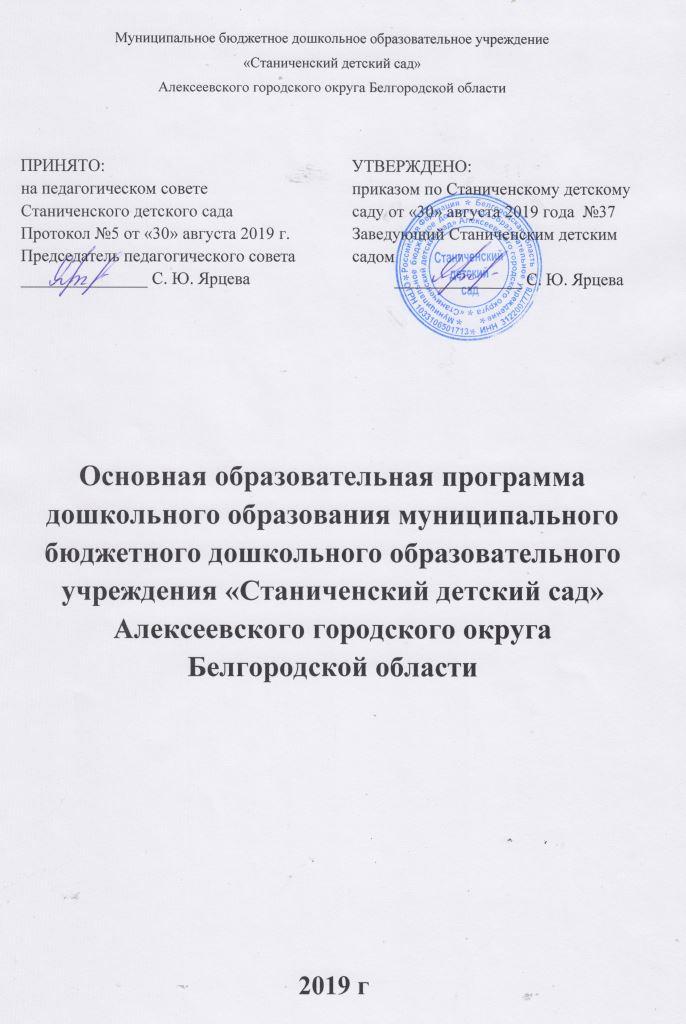 1.  ЦЕЛЕВОЙ РАЗДЕЛ.1.1.  Пояснительная запискаОсновная образовательная программа дошкольного образования Белгородской области (далее – Программа) разработана с учетом Примерной основной образовательной программы дошкольного образования, парциальной программы музыкального воспитания «Ладушки» под редакцией И.М.Каплуновой, И.А.Новоскольцевой,  парциальной программы для дошкольных образовательных организаций под редакцией Т.М.Стручаевой, Н.Д.Епанчинцевой, О.А.Брытковой, Я.Н. Колесниковой, В.В.Лепетюхи «Белгородоведение»,которая вводится как интегративный курс «История и культура моего края» через все образовательные области и парциальной программы духовно-нравственного воспитания «Добрый мир. Православная культура» для детей 5-7лет по авторской программе Л.Л.Шевченко.Основная образовательная программа дошкольного образования муниципального бюджетного дошкольного образовательного учреждения Станиченского детского сада Алексеевского городского округа Белгородской области разработана так же в соответствии с:- Конституцией Российской Федерации и законодательства Российской Федерации;-Конвенцией ООН о правах ребенка;- Федеральным Законом  «Об образовании в Российской Федерации» № 273- ФЗ от 26 декабря .;-  Федеральным  государственным образовательным стандартом  дошкольного образования (Приказ Министерства образования и науки Российской Федерации от 17 октября . N 1155);- Санитарно-эпидемиологическими требованиями к устройству, содержанию и организации режима работы дошкольных образовательных учреждений. СанПин 2.4.1.3049-13;- другими действующими законодательными актами Российской Федерации,  Белгородской области, Устава МБДОУ и локальными актами учреждения.1.1.1. Цели и задачи программыЦелью Программы является проектирование социальных ситуаций развития ребенка и развивающей предметно-пространственной среды, обеспечивающих позитивную социализацию, мотивацию и поддержку индивидуальности детей через общение, игру,познавательно-исследовательскую деятельность и другие формы активности.Программа способствует реализации права детей дошкольного возраста на свободный выбор мнений и убеждений, обеспечивает развитие способностей каждого ребенка, формирование и развитие личности ребенка в соответствии с принятыми в семье и обществе духовно-нравственными и социокультурными ценностями в целях интеллектуального, духовно-нравственного, творческого и физического развития человека,удовлетворения его образовательных потребностей и интересов.Цели Программы достигаются через решение следующих задач:– охрана и укрепление физического и психического здоровья детей, в том числе их эмоционального благополучия; – обеспечение равных возможностей для полноценного развития каждого ребенка в период дошкольного детства независимо от места проживания, пола, нации, языка, социального статуса; – создание благоприятных условий развития детей в соответствии с их возрастными и индивидуальными особенностями, развитие способностей и творческого потенциала каждого ребенка как субъекта отношений с другими детьми, взрослыми и миром; – объединение обучения и воспитания в целостный образовательный процесс на основе духовно-нравственных и социокультурных ценностей, принятых в обществе правил и норм поведения в интересах человека, семьи, общества; – формирование общей культуры личности детей, развитие их социальных, нравственных, эстетических, интеллектуальных, физических качеств, инициативности, самостоятельности и ответственности ребенка, формирование предпосылок учебной деятельности; – формирование социокультурной среды, соответствующей возрастным и индивидуальным особенностям детей; – обеспечение психолого-педагогической поддержки семьи и повышение компетентности родителей (законных представителей) в вопросах развития и образования, охраны и укрепления здоровья детей; 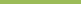 –  обеспечение  преемственности  целей,  задач  и  содержания  дошкольного  общего  и начального общего образования.Программа формируется как программа психолого-педагогической поддержки позитивной социализации и индивидуализации, развития личности детей дошкольного возраста и определяет комплекс основных характеристик дошкольного образования (объем, содержание и планируемые результаты в виде целевых ориентиров дошкольного образования). Программа направлена на:- создание условий развития ребенка, открывающих возможности для его позитивной социализации, его личностного развития, развития инициативы и творческих способностей на основе сотрудничества со взрослыми и сверстниками и соответствующим возрасту видам деятельности;- на создание развивающей образовательной среды, которая представляет собой систему условий социализации и индивидуализации детей.Для достижения целей Программы первостепенное значение имеют:- забота о здоровье, эмоциональном благополучии и своевременном  всестороннем развитии каждого ребенка;- создание в группе атмосферы гуманного и доброжелательного  отношения  ко всем воспитанникам, что позволяет растить  их общительными, добрыми и любознательными, инициативными, стремящимися к самостоятельному творчеству;- максимальное использование  различных видов детской деятельности, их интеграция в целях повышения эффективности воспитательно-образовательного процесса;- творческая организация воспитательно-образовательного процесса;- вариативность использования образовательного материала, позволяющая развивать творчество в соответствии  с интересами и наклонностями каждого ребенка;- уважительное отношение к результатам детского творчества;- единство подходов в воспитании детей  в условиях дошкольного образовательного учреждения и семьи;- соблюдение в работе детского сада и  начальной школы преемственности, исключающей умственные и физические перегрузки в содержании образования детей дошкольного возраста, обеспечивая отсутствие давления предметного обучения.1.1.2. Принципы и подходы к формированию ПрограммыВ соответствии со Стандартом Программа построена на следующих принципах:1.Поддержка разнообразия детства. Современный мир характеризуется возрастающим многообразием и неопределенностью, отражающимися в самых разных аспектах жизни человека и общества. Многообразие социальных, личностных, культурных, языковых,этнических особенностей, религиозных и других общностей, ценностей и убеждений, мнений и способов их выражения, жизненных укладов особенно ярко проявляется в условиях Российской Федерации – государства с огромной территорией, разнообразными природными условиями,объединяющего многочисленные культуры, народы, этносы. Программа рассматривает разнообразие как ценность, образовательный ресурс и предполагает использование разнообразия для обогащения образовательного процесса. Образовательная деятельность в Программе выстроена с учетом региональной специфики, социокультурной ситуации развития каждого ребенка, его возрастных и индивидуальных особенностей, ценностей, мнений и способов их выражения.2.Сохранение уникальности и самоценности детства как важного этапа в общем развитии человека. Самоценность детства – понимание детства как периода жизни значимого самого по себе, значимого тем, что происходит с ребенком сейчас, а не тем, что этот этап является подготовкой к последующей жизни. 3.Позитивная социализация ребенка предполагает, что освоение ребенком культурных норм, средств и способов деятельности, культурных образцов поведения и общения с другими людьми, приобщение к традициям семьи, общества, государства происходят в процессе сотрудничества со взрослыми и другими детьми, направленного на создание предпосылок к полноценной деятельности ребенка в изменяющемся мире.4.Личностно-развивающий  и  гуманистический  характер  взаимодействиявзрослых(родителей (законных  представителей),  педагогических  и  иных  работников  Организации)  и детей.Такой тип взаимодействия предполагает базовую ценностную ориентацию на достоинство каждого участника взаимодействия, уважение и безусловное принятие личности ребенка, доброжелательность, внимание к ребенку, его состоянию, настроению, потребностям,интересам. Личностно-развивающее взаимодействие является неотъемлемой составной частью социальной ситуации развития ребенка в организации, условием его эмоционального благополучия и полноценного развития.5.Содействие и сотрудничество детей и взрослых, признание ребенка полноценнымучастником (субъектом) образовательных отношений.Этот принцип предполагает активноеучастие всех субъектов образовательных отношений – как детей, так и взрослых – в реализации программы. Каждый участник имеет возможность внести свой индивидуальный вклад в ход игры, занятия, проекта, обсуждения, в планирование образовательного процесса, может проявить инициативу. 6.Сотрудничество  Организации  с  семьей.  Сотрудничество с  семьей, открытость в отношении семьи, уважение семейных ценностей и традиций, их учет в образовательной работе являются важнейшим принципом образовательной программы.7. Сетевое взаимодействие с организациями социализации,образования,охраны здоровьядругими партнерами, которые могут внести вклад в развитие и образование детей, а также использование ресурсов местного сообщества и вариативных программ дополнительного образования детей для обогащения детского развития. Программа предполагает, что Организация устанавливает партнерские отношения не только с семьями детей, но и с другими организациями и лицами, которые могут способствовать обогащению социального и/или культурного опыта детей, приобщению детей к национальным традициям, к природе и истории родного края; содействовать проведению совместных проектов, экскурсий, праздников, а также удовлетворению особых потребностей детей, оказанию психолого-педагогической и/или медицинской поддержки в случае необходимости.8.Индивидуализация дошкольного образования предполагает такое построение образовательной деятельности, которое открывает возможности для индивидуализации образовательного процесса, появления индивидуальной траектории развития каждого ребенка с характерными для данного ребенка спецификой и скоростью, учитывающей его интересы,мотивы, способности и возрастно-психологические особенности. При этом сам ребенок становится активным в выборе содержания своего образования, разных форм активности. 9.Возрастная адекватность образования.Этот принцип предполагает подбор педагогом содержания и методов дошкольного образования в соответствии с возрастными особенностями детей. Важно использовать все специфические виды детской деятельности (игру,коммуникативную и познавательно-исследовательскую деятельность, творческую активность,обеспечивающую художественно-эстетическое развитие ребенка), опираясь на особенности возраста и задачи развития, которые должны быть решены в дошкольном возрасте.10.Развивающее вариативное образование.Этот принцип предполагает, что образовательное содержание предлагается ребенку через разные виды деятельности с учетом его актуальных и потенциальных возможностей усвоения этого содержания и совершения им тех или иных действий, с учетом его интересов, мотивов и способностей. Данный принцип предполагает работу педагога с ориентацией на зону ближайшего развития ребенка, что способствует развитию, расширению как явных, так и скрытых возможностей ребенка.11.Полнота  содержания  и  интеграция  отдельных  образовательных  областей.  В соответствии со    Стандартом    Программа    предполагает    всестороннее    социально-коммуникативное, познавательное, речевое, художественно-эстетическое и физическое развитие детей посредством различных видов детской активности. Содержание образовательной деятельности в одной конкретной области тесно связано с другими областями. Такая организация образовательного процесса соответствует особенностям развития детей раннего и дошкольного возраста.12.Инвариантность ценностей и целей при вариативности средств реализации идостижения целей Программы.Стандарт и Программа задают инвариантные ценности иориентиры, с учетом которых разработана основная образовательная программа и которые для нее являются научно-методическими опорами в современном мире разнообразия и неопределенности. Условия реализации Программы:управление реализацией Программы;создание и обновление предметно-развивающей среды;постановка инновационной или экспериментальной работы;использование различных форм сотрудничества с семьей;преемственность в работе ДОУ и школы;взаимодействие ДОУ с другими учреждениями.     В основе организации образовательного процесса определен развивающий  принцип с ведущей  игровой деятельностью, а  решение программных задач  осуществляется в разных формах совместной деятельности взрослых и детей, а также в самостоятельной деятельности детей.Содержание Программы соответствует основным положениям возрастной психологии и дошкольной педагогики и выстроено по принципу развивающего образования, целью которого является развитие ребенка и обеспечивает единство воспитательных, развивающих и обучающих целей и задач.Значимые для разработки и реализации Программы характеристики.Общие сведения об учреждении:Муниципальное бюджетное дошкольное образовательное учреждение Станиченский детский сад расположено по адресу: Белгородская область, Алексеевский  район, село Станичное, улица Медовая,  дом 23.Год основания:  В  1995  году  был построен детский сад в селе Станичное в комплексе « Станиченская начальная школа- детский сад».Здание рассчитано на 20 мест. Сад малокомплектный. Продолжительность пребывания детей в детском саду – 12 часов (полный день). Режим работы МБДОУ – пятидневная рабочая неделя. В детском саду функционируют одна разновозрастная группа, которую посещают 18 детей  в возрасте от 3-х до7 лет. Социальными заказчиками деятельности МБДОУ являются в первую очередь родители. Поэтому коллектив МБДОУ  пытается создать доброжелательную, психологически комфортную атмосферу, в основе которой лежит определенная система взаимодействия с родителями, взаимопонимание и сотрудничество.МБДОУ имеет Лицензию на право ведения образовательной деятельности (серия 31 ЛОI   № 0002587. Регистрационный № 8752  от 30 мая  2019 г.),  выданную Департаментом  образования  Белгородской области.Основная образовательная программа дошкольного образования муниципального бюджетного дошкольного образовательного учреждения «Станиченский детский сад» Алексеевского городского округа Белгородской области реализуется на государственном языке Российской Федерации - русском.Программа реализуется в течение всего времени пребывания детей в МБДОУ.Социальный паспорт:Сведения о детях и о семьях воспитанников МБДОУРаспределение воспитанников по возрастам на 1 сентября 2019 годаЧисленность детей из многодетных семей – 5воспитанников. На 01.09.2019г. в МДОУ детей – инвалидов нет.Данные о родителях (законных представителей):Описание жилищных условий1.2.Планируемые результатыВ соответствии с ФГОС ДО специфика дошкольного детства и системные особенности дошкольного образования делают неправомерными требования от ребенка дошкольного возраста конкретных образовательных достижений. Поэтому результаты освоения Программы представлены в виде целевых ориентиров дошкольного образования и представляют собой возрастные характеристики возможных достижений ребенка к концу дошкольного образования. Реализация образовательных целей и задач Программы направлена на достижение целевых ориентиров дошкольного образования, которые описаны как основные характеристики развития ребенка.Целевые ориентиры на этапе завершения освоения ПрограммыК семи годам:– ребенок овладевает основными культурными способами деятельности, проявляет инициативу и самостоятельность в игре, общении, конструировании и других видах детской активности. Способен выбирать себе род занятий, участников по совместной деятельности; – ребенок положительно относится к миру, другим людям и самому себе, обладает чувством собственного достоинства. Активно взаимодействует со сверстниками и взрослыми, участвует в совместных играх. Способен договариваться, учитывать интересы и чувства других,сопереживать неудачам и радоваться успехам других, адекватно проявляет свои чувства, в том числе чувство веры в себя, старается разрешать конфликты;– ребенок обладает воображением, которое реализуется в разных видах деятельности и прежде всего в игре. Ребенок владеет разными формами и видами игры, различает условную и реальную ситуации, следует игровым правилам; – ребенок достаточно хорошо владеет устной речью, может высказывать свои мысли и желания, использовать речь для выражения своих мыслей, чувств и желаний, построения речевого высказывания в ситуации общения, может выделять звуки в словах, у ребенка складываются предпосылки грамотности; – у ребенка развита крупная и мелкая моторика. Он подвижен, вынослив, владеет основными произвольными движениями, может контролировать свои движения и управлять ими; – ребенок способен к волевым усилиям, может следовать социальным нормам поведения правилам в разных видах деятельности, во взаимоотношениях со взрослыми и сверстниками, может соблюдать правила безопасного поведения и личной гигиены;– ребенок  проявляет  любознательность,  задает  вопросы  взрослым  и  сверстникам,интересуется причинно-следственными связями, пытается самостоятельно придумывать объяснения явлениям природы и поступкам людей. Склонен наблюдать, экспериментировать,строить смысловую картину окружающей реальности, обладает начальными знаниями о себе, оприродном  и  социальном  мире,  в  котором  он  живет.  Знаком  с  произведениями  детскойлитературы,   обладает   элементарными   представлениями   из   области   живой   природы,естествознания,  математики,  истории  и  т.п.  Способен  к  принятию  собственных  решений,опираясь на свои знания и умения в различных видах деятельности.Степень реального развития этих характеристик и способности ребенка их проявлять к моменту перехода на следующий уровень образования могут существенно варьировать у разных детей в силу различий в условиях жизни и индивидуальных особенностей развития конкретного ребенка.1.3. Развивающее оценивание качества образовательнойдеятельности по ПрограммеОценивание качества образовательной деятельности представляет собой важную составную часть данной образовательной деятельности, направленную на ее усовершенствование.Концептуальные основания такой оценки определяются требованиями Федерального закона «Об образовании в Российской Федерации», а также Стандарта, в котором определены государственные гарантии качества образования.Оценивание  соответствия  образовательной  деятельностизаданным требованиям Стандарта и Программы в дошкольном образовании направлено в первую очередь на оценивание созданных условий в процессе образовательной деятельности.Система	оценки    образовательной    деятельности,    предусмотренная    Программой,предполагает оценивание качества условий образовательной деятельности,  включая психолого-педагогические, кадровые, материально-технические,финансовые, информационно-методические условия.Программой не предусматривается оценивание качества образовательной деятельности на основе достижения детьми планируемых результатов освоения Программы.Целевые ориентиры, представленные в Программе:не подлежат непосредственной оценке; не являются непосредственным основанием оценки как итогового, так и промежуточного уровня развития детей; не являются основанием для их формального сравнения с реальными  достижениямидетей; не являются основой объективной оценки соответствия установленным требованиям образовательной деятельности и подготовки детей; не являются непосредственным основанием при оценке качества образования.Программой предусмотрена система мониторинга динамики развития детей, динамики их образовательных достижений, основанная на методе наблюдения и включающая:– педагогические наблюдения, педагогическую диагностику, связанную с оценкой эффективности педагогических действий с целью их дальнейшей оптимизации; – детские портфолио, фиксирующие достижения ребенка в ходе образовательной деятельности; – карты развития ребенка; – различные шкалы индивидуального развития. Программа предоставляет право самостоятельного выбора инструментов педагогической и психологической диагностики развития детей, в том числе, его динамики.В соответствии со Стандартом и принципами Программы оценка качества образовательной деятельности:1) поддерживает ценности развития и позитивной социализации ребенка дошкольного возраста;2) учитывает факт разнообразия путей развития ребенка в условиях современного постиндустриального общества;3)   ориентирует   систему  дошкольного   образования   на   поддержку  вариативности используемых образовательных программ и организационных форм дошкольного образования; 4) обеспечивает выбор методов и инструментов оценивания для семьи, образовательнойорганизации и для педагогов в соответствии:– с разнообразием вариантов развития ребенка в дошкольном детстве, – разнообразием вариантов образовательной среды, – разнообразием местных условий.Система оценки качества реализации программ дошкольного образования должна обеспечивать участие всех участников образовательных отношений и в то же время выполнять свою основную задачу – обеспечивать развитие системы дошкольного образования в соответствии с принципами и требованиями Стандарта.Программой предусмотрены следующие уровни системы оценки качества:-  диагностика развития ребенка, используемая как профессиональный инструмент педагога с целью получения обратной связи от собственных педагогических действий и планирования дальнейшей индивидуальной работы с детьми по Программе; -  внутренняя оценка, самооценка; -  внешняя оценка, в том числе независимая профессиональная и общественная оценка.На уровне образовательной организации система оценки качества реализации Программы решает задачи:- повышения качества реализации программы дошкольного образования;- реализации  требований  Стандарта  к  структуре,  условиям  и  целевымориентирам основной образовательной программы дошкольной организации;- обеспечения объективной экспертизы деятельности Организации в процессеоценки качества программы дошкольного образования;- задания  ориентиров  педагогам  в  их  профессиональной  деятельности  иперспектив развития самой Организации;- создания  оснований  преемственности  между  дошкольным  и  начальнымобщим образованием.Важнейшим  элементом  системы  обеспечения  качества  дошкольного  образования  в Организации является  оценка  качества    психолого-педагогических  условий  реализацииосновной образовательной программы, и именно психолого-педагогические условия являются основным предметом оценки в предлагаемой системе оценки качества образования на уровне Организации. Это позволяет выстроить систему оценки и повышения качества вариативного,развивающего дошкольного образования в соответствии со Стандартом посредством экспертизы условий реализации Программы.Ключевым уровнем оценки является уровень образовательного процесса, в котором непосредственно участвует ребенок, его семья и педагогический коллектив.Система оценки качества предоставляет педагогам и администрации материал для  рефлексии своей деятельности и для работы над Программой.Результаты оценивания качества образовательной деятельности формируют доказательную основу для изменений основной образовательной программы, корректировки образовательного процесса и условий образовательной деятельности.Важную роль в системе оценки качества образовательной деятельности играют также семьи воспитанников и другие субъекты образовательных отношений, участвующие в оценивании образовательной деятельности Организации, предоставляя обратную связь о качестве образовательных процессов Организации.Система оценки качества дошкольного образования:– должна быть сфокусирована на оценивании психолого-педагогических и другихусловий реализации основной образовательной программы в пяти образовательных областях,определенных Стандартом;– учитывает образовательные предпочтения и удовлетворенность дошкольным образованием со стороны семьи ребенка; – исключает использование оценки индивидуального развития ребенка в контекстеоценки работы Организации;– исключает унификацию и поддерживает вариативность программ, форм и методов дошкольного образования; –  способствует  открытости по  отношению  к  ожиданиям  ребенка,  семьи,  педагогов, общества и государства;– включает как оценку педагогами собственной работы,так инезависимую профессиональную и общественную оценку условий образовательнойдеятельности в дошкольной организации; – использует единые инструменты, оценивающие условия реализации программы как для самоанализа, так и для внешнего оценивания. 2. СОДЕРЖАТЕЛЬНЫЙ РАЗДЕЛ 2.1. Общие положенияСодержательный отдел Программы включает описание образовательной деятельности в соответствии с направлениями развития ребенка в пяти образовательных областях:- социально-коммуникативное развитие;- познавательное развитие;- речевое развитие;- художественно-эстетическое развитие;- физическое развитие.Социально-коммуникативное развитие направлено на усвоение норм и ценностей, принятых в обществе, включая моральные и нравственные ценности; развитие общения и взаимодействия ребенка со взрослыми и сверстниками; становление самостоятельности, целенаправленности и саморегуляции собственных действий; развитие социального и эмоционального интеллекта, эмоциональной отзывчивости, сопереживания, формирование готовности к совместной деятельности со сверстниками, формирование уважительного отношения и чувства принадлежности к своей семье и к сообществу детей и взрослых в Организации; формирование позитивных установок к различным видам труда и творчества; формирование основ безопасного поведения в быту, социуме, природе.Познавательное развитие предполагает развитие интересов детей, любознательности и познавательной мотивации; формирование познавательных действий, становление сознания; развитие воображения и творческой активности; формирование первичных представлений о себе, других людях, объектах окружающего мира, о свойствах и отношениях объектов окружающего мира (форме, цвете, размере, материале, звучании, ритме, темпе, количестве, числе, части и целом, пространстве и времени, движении и покое, причинах и следствиях и др.), о малой родине и Отечестве, представлений о социокультурных ценностях нашего народа, об отечественных традициях и праздниках, о планете Земля как общем доме людей, об особенностях ее природы, многообразии стран и народов мира.Речевое развитие включает владение речью как средством общения и культуры; обогащение активного словаря; развитие связной, грамматически правильной диалогической и монологической речи; развитие речевого творчества; развитие звуковой и интонационной культуры речи, фонематического слуха; знакомство с книжной культурой, детской литературой, понимание на слух текстов различных жанров детской литературы; формирование звуковой аналитико-синтетической активности как предпосылки обучения грамоте.Художественно-эстетическое развитие предполагает развитие предпосылок ценностно-смыслового восприятия и понимания произведений искусства (словесного, музыкального, изобразительного), мира природы; становление эстетического отношения к окружающему миру; формирование элементарных представлений о видах искусства; восприятие музыки, художественной литературы, фольклора; стимулирование сопереживания персонажам художественных произведений; реализацию самостоятельной творческой деятельности детей (изобразительной, конструктивно-модельной, музыкальной и др.).Физическое развитие включает приобретение опыта в следующих видах деятельности детей: двигательной, в том числе связанной с выполнением упражнений, направленных на развитие таких физических качеств, как координация и гибкость; способствующих правильному формированию опорно-двигательной системы организма, развитию равновесия, координации движения, крупной и мелкой моторики обеих рук, а также с правильным, не наносящем ущерба организму выполнением основных движений (ходьба, бег, мягкие прыжки, повороты в обе стороны), формирование начальных представлений о некоторых видах спорта, овладение подвижными играми с правилами; становление целенаправленности и саморегуляции в двигательной сфере; становление ценностей здорового образа жизни, овладение его элементарными нормами и правилами (в питании, двигательном режиме, закаливании, при формировании полезных привычек и др.).Конкретное содержание указанных образовательных областей зависит от возрастных и индивидуальных особенностей детей, определяется целями и задачами Программы и может реализовываться в различных видах деятельности, таких как:- игровая (сюжетно-ролевая игра, игра с правилами и другие виды игры),- коммуникативная (общение и взаимодействие со взрослыми и другими детьми),- познавательно-исследовательская (исследование и познание природного и социального миров в процессе наблюдения и взаимодействия с ними), а также такими  видами активности ребенка, как:- восприятие художественной литературы и фольклора,- самообслуживание и элементарный бытовой труд (в помещении и на улице),- конструирование из разного материала, включая конструкторы, модули, бумагу, природный и иной материал,- изобразительная (рисование, лепка, аппликация),- музыкальная (восприятие и понимание смысла музыкальных произведений, пение, музыкально-ритмические движения, игры на детских музыкальных инструментах),- двигательная (овладение основными движениями) формы активности ребенка.Содержание образовательного процесса ориентировано на развитие физических, интеллектуальных и личностных качеств детей.Задачи психолого-педагогической работы по формированию физических, личностных и интеллектуальных качеств детей решаются интегрировано в ходе освоения всех пяти образовательных областей, наряду с задачами, отражающими специфику каждой образовательной области.Интеграция образовательных областей  осуществляется также посредством использования сквозных в рамках одной возрастной группы форм, методов и приёмов, обусловленных возрастными особенностями детей, принципов организации и руководства. Они едины для всех направлений и объединяют компоненты в единую систему.2.2. Описание образовательной деятельности в соответствии с направлениями развития ребенка, представленными в пяти образовательных областях.Реализация Программы обеспечивается на основе  вариативных  форм, способов, методов и средств,   представленных   в   образовательных   программах,   методических   пособиях, соответствующих  принципам  и  целям  Стандарта  и    выбираемых  педагогом  с  учетоммногообразия конкретных социокультурных, географических, климатических условий реализации Программы, возраста воспитанников, состава групп, особенностей и интересов детей, запросов родителей (законных представителей).Примером	вариативных   форм,   способов,   методов   организации образовательнойдеятельности  могут  служить   такие  формы  как:  образовательные  предложения  для  целойгруппы  (занятия),   различные  виды  игр,  в  том  числе  свободная  игра,  игра-исследование,ролевая, и др. виды игр, подвижные и традиционные народные игры; взаимодействие и общение детей и взрослых или детей между собой; проекты различной направленности,прежде всего исследовательские;  праздники,  социальные акции, а также использованиеобразовательного потенциала режимных моментов. Все формы вместе и каждая в отдельности могут быть реализованы через сочетание организованных взрослыми и самостоятельноинициируемых свободно выбираемых детьми видов деятельности.Любые формы,   способы,   методы   и   средства   реализации   Программы     должныосуществляться  с  учетом  базовых  принципов  Стандарта  и  принципов и подходов Программы, то есть должны обеспечивать активное участие ребенка в образовательном процессе в соответствии со своими возможностями и интересами, личностно-развивающий характер взаимодействия и общения.При подборе форм, методов, способов реализации Программы для достижения планируемых результатов, описанных в Стандарте в форме целевых ориентиров и представленных в разделе 1.2. Программы, и развития в пяти образовательных областях необходимо учитывать общие характеристики возрастного развития детей и задачи развития для каждого возрастного периода.2.2.1. Дошкольный возрастСоциально-коммуникативное развитиеВ области социально-коммуникативного развития ребенка в условиях информационнойсоциализации основными задачами образовательной деятельности являются создание условийдля:– развития положительного отношения ребенка к себе и другим людям; – развития коммуникативной и социальной компетентности, в том числе информационно- социальной компетентности;– развития игровой деятельности; – развития компетентности в виртуальном поиске. В сфере развития положительного отношения ребенка к себе и другим людямВзрослые создают условия для формирования у ребенка положительного самоощущения – уверенности в своих возможностях, в том, что он хороший, его любят.Способствуют развитию у ребенка чувства собственного достоинства, осознанию своих прав и свобод (иметь собственное мнение, выбирать друзей, игрушки, виды деятельности,иметь личные вещи, по собственному усмотрению использовать личное время).Взрослые способствуют развитию положительного отношения ребенка к окружающим его людям: воспитывают уважение и терпимость к другим детям и взрослым, вне зависимости от их социального происхождения, расовой и национальной принадлежности, языка,вероисповедания, пола, возраста, личностного и поведенческого своеобразия; воспитывают уважение к чувству собственного достоинства других людей, их мнениям, желаниям, взглядам.В сфере развития коммуникативной и социальной компетентностиУ детей с самого раннего возраста возникает потребность в общении и социальных контактах. Первый социальный опыт дети приобретают в семье, в повседневной жизни,принимая участие в различных семейных событиях. Уклад жизни и ценности семьи оказывают влияние на социально-коммуникативное развитие детей.Взрослые создают в Организации различные возможности для приобщения детей к ценностям сотрудничества с другими людьми, прежде всего реализуя принципы личностно-развивающего общения и содействия, предоставляя детям возможность принимать участие в различных событиях, планировать совместную работу. Это способствует развитию у детей чувства личной ответственности, ответственности за другого человека, чувства «общего дела»,понимания необходимости согласовывать с партнерами по деятельности мнения и действия.Взрослые помогают детям распознавать эмоциональные переживания и состояния окружающих, выражать собственные переживания. Способствуют формированию у детейпредставлений о добре и зле, обсуждая с ними различные ситуации из жизни, из рассказов,сказок, обращая внимание на проявления щедрости, жадности, честности, лживости, злостидоброты и др., таким образом создавая условия освоения ребенком этических правил и норм поведения.Взрослые  предоставляют  детям  возможность  выражать  свои  переживания,  чувства,взгляды, убеждения и выбирать способы их выражения, исходя из имеющегося у них опыта.Эти возможности свободного самовыражения играют ключевую роль в развитии речи и коммуникативных способностей, расширяют словарный запас и умение логично и связно выражать свои мысли, развивают готовность принятия на себя ответственности в соответствии с уровнем развития.Интерес и внимание взрослых к многообразным проявлениям ребенка, его интересам и склонностям повышает его доверие к себе, веру в свои силы. Возможность внести свой вклад в общее дело и повлиять на ход событий, помогает детям со временем приобрести способность и готовность к самостоятельности и участию в жизни общества, что характеризует взрослого человека современного общества, осознающего ответственность за себя и сообщество.Взрослые способствуют развитию у детей социальных навыков: при возникновении конфликтных ситуаций не вмешиваются, позволяя детям решить конфликт самостоятельно и помогая им только в случае необходимости. В различных социальных ситуациях дети учатся договариваться, соблюдать очередность, устанавливать новые контакты. Взрослые способствуют освоению детьми элементарных правил этикета и безопасного поведения дома,на улице. Создают условия для развития бережного, ответственного отношения ребенка к окружающей природе, рукотворному миру, а также способствуют усвоению детьми правил безопасного поведения, прежде всего на своем собственном примере и примере других,сопровождая собственные действия и действия детей комментариями.В сфере развития игровой деятельностиВзрослые создают условия для свободной игры детей, организуют и поощряют участие детей в сюжетно-ролевых, дидактических, развивающих компьютерных играх и других игровых формах; поддерживают творческую импровизацию в игре. Используют дидактические игры и игровые приемы в разных видах деятельности и при выполнении режимных моментов.Познавательное развитиеВ области познавательного развития ребенка основными задачами образовательнойдеятельности являются создание условий для:– развития любознательности, познавательной активности, познавательных способностей детей;– развития представлений в разных сферах знаний об окружающей действительности, втом числе о виртуальной среде, о возможностях и рисках Интернета.В сфере развития любознательности, познавательной активности, познавательных способностейВзрослые создают насыщенную предметно-пространственную среду, стимулирующую познавательный интерес детей, исследовательскую активность, элементарное экспериментирование с различными веществами, предметами, материалами.Ребенок с самого раннего возраста проявляет исследовательскую активность и интерес к окружающим предметам и их свойствам, а в возрасте 3-5 лет уже обладает необходимыми предпосылками для того, чтобы открывать явления из естественнонаучной области,устанавливая и понимая простые причинные взаимосвязи «если… то…».Уже в своей повседневной жизни ребенок приобретает многообразный опыт соприкосновения с объектами природы – воздухом, водой, огнем, землей (почвой), светом,различными объектами живой и неживой природы и т. п. Ему нравится наблюдать природные явления, исследовать их, экспериментировать с ними. Он строит гипотезы и собственные теории, объясняющие явления, знакомится с первичными закономерностями, делает попытки разбираться во взаимосвязях, присущих этой сфере.Возможность свободных практических действий с разнообразными материалами, участие в элементарных опытах и экспериментах имеет большое значение для умственного и эмоционально-волевого развития ребенка, способствует построению целостной картины мира,оказывает стойкий долговременный эффект. У ребенка формируется понимание, что окружающий мир полон загадок, тайн, которые еще предстоит разгадать. Таким образом, перед ребенком открывается познавательная перспектива дальнейшего изучения природы, мотивация расширять и углублять свои знания.Помимо поддержки исследовательской активности, взрослый организует познавательные игры, поощряет интерес детей к различным развивающим играм и занятиям, например лото,шашкам, шахматам, конструированию и пр.В сфере развития представлений в разных сферах знаний об окружающей действительностиВзрослые создают возможности для развития у детей общих представлений об окружающем мире, о себе, других людях, в том числе общих представлений в естественнонаучной области, математике, экологии. Взрослые читают книги, проводят беседы,экскурсии, организуют просмотр фильмов, иллюстраций познавательного содержания и предоставляют информацию в других формах. Побуждают детей задавать вопросы, рассуждать,строить гипотезы относительно наблюдаемых явлений, событий.Знакомство с социокультурным окружением предполагает знакомство с названиями улиц,зданий, сооружений, организаций и их назначением, с транспортом, дорожным движением и правилами безопасности, с различными профессиями людей.Усвоение детьми ценностей, норм и правил, принятых в обществе, лучше всего происходит при непосредственном участии детей в его жизни, в практических ситуациях,предоставляющих поводы и темы для дальнейшего обсуждения.Широчайшие возможности для познавательного развития предоставляет свободная игра.Следуя  интересам  и  игровым  потребностям  детей,  взрослые  создают  для  нее  условия,поддерживают игровые (ролевые) действия, при необходимости предлагают варианты развертывания сюжетов, в том числе связанных с историей и культурой, а также с правилами поведения и ролями людей в социуме.Участвуя в повседневной жизни, наблюдая за взрослыми, ребенок развивает математические способности и получает первоначальные представления о значении для человека счета, чисел, приобретает знания о формах, размерах, весе окружающих предметов,времени и пространстве, закономерностях и структурах. Испытывая положительные эмоции от обращения с формами, количествами, числами, а также с пространством и временем, ребенок незаметно для себя начинает еще до школы осваивать их математическое содержание.Благодаря освоению математического содержания окружающего мира в дошкольном возрасте у большинства детей развиваются предпосылки успешного учения в школе и дальнейшего изучения математики на протяжении всей жизни. Для этого важно, чтобы освоение математического содержания на ранних ступенях образования сопровождалось позитивными эмоциями – радостью и удовольствием.Предлагая детям математическое содержание, нужно также иметь в виду, что их индивидуальные возможности и предпочтения будут различными и поэтому освоение детьми математического содержания носит сугубо индивидуальный характер. По завершении этапа дошкольного образования между детьми наблюдается большой разброс в знаниях, умениях и навыках, касающихся математического содержания.В соответствии с принципом интеграции образовательных областей Программа предполагает взаимосвязь математического содержания с другими разделами Программы.Особенно тесно математическое развитие в дошкольном возрасте связано с социально-коммуникативным и речевым развитием. Развитие математического мышления происходит и совершенствуется через речевую коммуникацию с другими детьми и взрослыми,включенную в контекст взаимодействия в конкретных ситуациях.Воспитатели систематически используют ситуации повседневной жизни для математического развития: классифицируют предметы, явления, выявляют последовательности в процессе действий «сначала это, потом то…» (ход времени, развитиесюжета в сказках и историях, порядок выполнения деятельности и др.), способствуют формированию пространственного восприятия (спереди, сзади, рядом, справа, слева и др.), осуществляя при этом речевое сопровождение.Элементы математики содержатся и могут отрабатываться на занятиях музыкой и танцами, движением и спортом. На музыкальных занятиях при освоении ритма танца, при выполнении физических упражнений дети могут осваивать счет, развивать пространственную координацию. Для этого воспитателем совместно с детьми осуществляется вербализация математических знаний, например фразами «две ноги и две руки», «встать парами», «рассчитаться на первый и второй», «в команде играем вчетвером»; «выполняем движения под музыку в такт: раз, два, три, раз, два, три»; «встаем в круг» и др.Математические элементы могут возникать в рисунках детей (фигуры, узоры), при лепке,конструировании и др. видах детской творческой активности. Воспитатели обращают внимание детей на эти элементы, проговаривая их содержание и употребляя соответствующие слова-понятия (круглый, больше, меньше, спираль – о домике улитки, квадратный, треугольный – орисунке дома с окнами и т. п.).У детей развивается способность ориентироваться в пространстве (право, лево, вперед,назад и т. п.); сравнивать, обобщать (различать, классифицировать) предметы; понимать последовательности, количества и величины; выявлять различные соотношения (например,больше – меньше, толще – тоньше, длиннее – короче, тяжелее – легче и др.); применять основные понятия, структурирующие время (например, до – после, вчера – сегодня – завтра,названия месяцев и дней); правильно называть дни недели, месяцы, времена года, части суток.Дети получают первичные представления о геометрических формах и признаках предметов и объектов (например, круглый, с углами, с таким-то количеством вершин и граней), огеометрических телах (например, куб, цилиндр, шар).У детей формируются представления об использовании слов, обозначающих числа. Они начинают считать различные объекты (например, предметы, звуки и т. п.) до 10, 20 и далее, взависимости от индивидуальных особенностей развития.Развивается понимание соотношения между количеством предметов и обозначающим это количество числовым символом; понимание того, что число является выражением количества,длины, веса, времени или денежной суммы; понимание назначения цифр как способа кодировки и маркировки числа (например, номер телефона, почтовый индекс, номер маршрута автобуса).Развивается	умение   применять   такие   понятия,   как   «больше,   меньше,   равно»;устанавливать  соотношения  (например,  «как  часто»,  «как  много»,  «насколько  больше»)использовать  в  речи  геометрические  понятия  (например,  «треугольник,  прямоугольник,квадрат, круг, куб, шар, цилиндр, точка, сторона, угол, площадь, вершина угла, грань»).Развивается способность воспринимать «на глаз» небольшие множества до 6–10 объектов(например, при играх с использованием игральных костей или на пальцах рук).Развивается способность применять математические знания и умения в практических ситуациях в повседневной жизни (например, чтобы положить в чашку с чаем две ложки сахара), в различных видах образовательной деятельности (например, чтобы разделить кубики поровну между участниками игры), в том числе в других образовательных областях.Развитию математических представлений способствует наличие соответствующих математических материалов, подходящих для счета, сравнения, сортировки, выкладывания последовательностей и т. п.Речевое развитиеВ области речевого развития ребенка основными задачами образовательнойдеятельности является создание условий для:– формирования основы речевой и языковой культуры, совершенствования разных сторон речи ребенка; – приобщения детей к культуре чтения художественной литературы. В сфере совершенствования разных сторон речи ребенка Речевое развитие ребенка связано с умением вступать в коммуникацию с другими людьми, умением слушать, воспринимать речь говорящего и реагировать на нее собственным откликом, адекватными эмоциями, то есть тесно связано с социально-коммуникативным развитием. Полноценное речевое развитие помогает дошкольнику устанавливать контакты,делиться впечатлениями. Оно способствует взаимопониманию, разрешению конфликтных ситуаций, регулированию речевых действий. Речь как важнейшее средство общения позволяет каждому ребенку участвовать в беседах, играх, проектах, спектаклях, занятиях и др., проявляя при этом свою индивидуальность. Педагоги должны стимулировать общение, сопровождающее различные виды деятельности детей, например, поддерживать обмен мнениями по поводу детских рисунков, рассказов и т. д.Овладение речью (диалогической и монологической) не является изолированным процессом, оно происходит естественным образом в процессе коммуникации: во время обсуждения детьми (между собой или со взрослыми) содержания, которое их интересует,действий, в которые они вовлечены. Таким образом, стимулирование речевого развития является сквозным принципом ежедневной педагогической деятельности во всех образовательных областях.Взрослые  создают  возможности  для  формирования  и  развития  звуковой  культуры,образной, интонационной и грамматической сторон речи, фонематического слуха, правильного звуко- и словопроизношения, поощряют разучивание стихотворений, скороговорок,чистоговорок, песен; организуют речевые игры, стимулируют словотворчество.В сфере приобщения детей к культуре чтения литературных произведенийВзрослые читают детям книги, стихи, вспоминают содержание и обсуждают вместе с детьми прочитанное, способствуя пониманию, в том числе на слух. Детям, которые хотят читать сами, предоставляется такая возможность.У детей активно развивается способность к использованию речи в повседневном общении, также  стимулируется  использование  речи  в  области  познавательно-исследовательского, художественно-эстетического,   социально-коммуникативного   и   других   видов   развития.Детям с низким уровнем речевого развития взрослые позволяют отвечать на вопросы не только словесно, но и с помощью жестикуляции или специальных средств.Речевому развитию способствуют наличие в развивающей предметно-пространственной среде открытого доступа детей к различным литературным изданиям, предоставление места для рассматривания и чтения детьми соответствующих их возрасту книг, наличие других дополнительных материалов, например плакатов и картин, рассказов в картинках, аудиозаписей литературных произведений и песен, а также других материалов.Художественно-эстетическое развитиеВ области художественно-эстетического развития ребенка основными задачамиобразовательной деятельности являются создание условий для:– развития у детей интереса к эстетической стороне действительности, ознакомления с разными видами и жанрами искусства (словесного, музыкального, изобразительного), в том числе народного творчества; – развития способности к восприятию музыки, художественной литературы, фольклора; – приобщения к разным видам художественно-эстетической деятельности, развития потребности в творческом самовыражении, инициативности и самостоятельности в воплощении художественного замысла.В  сфере  развития  у  детей  интереса  к  эстетической  стороне  действительности,ознакомления с разными видами и жанрами искусства, в том числе народного творчестваПрограмма относит к образовательной области художественно-эстетического развития приобщение детей к эстетическому познанию и переживанию мира, к искусству и культуре в широком смысле, а также творческую деятельность детей в изобразительном, пластическом,музыкальном, литературном и др. видах художественно-творческой деятельности.Эстетическое отношение к миру опирается прежде всего на восприятие действительности разными органами чувств. Взрослые способствуют накоплению у детей сенсорного опыта,обогащению чувственных впечатлений, развитию эмоциональной отзывчивости на красоту природы и рукотворного мира, сопереживания персонажам художественной литературы и фольклора.Взрослые  знакомят  детей  с  классическими  произведениями  литературы,  живописи,музыки, театрального искусства, произведениями народного творчества, рассматривают иллюстрации в художественных альбомах, организуют экскурсии на природу, в музеи,демонстрируют фильмы соответствующего содержания, обращаются к другим источникам художественно-эстетической информации.В  сфере  приобщения  к  разным  видам  художественно-эстетической  деятельности,развития потребности в творческом самовыражении, инициативности и самостоятельности в воплощении художественного замыслаВзрослые создают возможности для творческого самовыражения детей: поддерживают инициативу, стремление к импровизации при самостоятельном воплощении ребенком художественных замыслов; вовлекают детей в разные виды художественно-эстетической деятельности, в сюжетно-ролевые и режиссерские игры, помогают осваивать различные средства, материалы, способы реализации замыслов.В изобразительной деятельности (рисовании, лепке) и художественном конструировании взрослые предлагают детям экспериментировать с цветом, придумывать и создавать композицию; осваивать различные художественные техники, использовать разнообразные материалы и средства. В музыкальной деятельности (танцах, пении, игре на детских музыкальных инструментах) – создавать художественные образы с помощью пластических средств, ритма, темпа, высоты и силы звука. В театрализованной деятельности, сюжетно-ролевой и режиссерской игре – языковыми средствами, средствами мимики, пантомимы, интонации передавать характер, переживания,настроения персонажей.Физическое развитиеВ области физического развития ребенка основными задачами образовательнойдеятельности являются создание условий для:– становления у детей ценностей здорового образа жизни; – развития представлений о своем теле и своих физических возможностях; – приобретения двигательного опыта и совершенствования двигательной активности; –формирования начальных представлений о некоторых видах спорта, овладения подвижными играми с правилами. В сфере становления у детей ценностей здорового образа жизни Взрослые способствуют развитию у детей ответственного отношения к своему здоровью.Они  рассказывают  детям  о  том,  что  может  быть  полезно и  что  вредно  для  их  организма,помогают детям осознать пользу здорового образа жизни, соблюдения его элементарных норм и правил, в том числе правил здорового питания, закаливания и пр. Взрослые способствуют формированию полезных навыков и привычек, нацеленных на поддержание собственного здоровья, в том числе формированию гигиенических навыков. Создают возможности для активного участия детей в оздоровительных мероприятиях.В сфере совершенствования двигательной активности детей, развития представлений о своем теле и своих физических возможностях, формировании начальных представлений о спортеВзрослые уделяют специальное внимание развитию у ребенка представлений о своем теле, произвольности действий и движений ребенка.Для удовлетворения естественной потребности детей в движении взрослые организуют пространственную среду с соответствующим оборудованием как внутри помещения так и на внешней территории (горки, качели и т. п.), подвижные игры (как свободные, так и по правилам), занятия, которые способствуют получению детьми положительных эмоций от двигательной активности, развитию ловкости, координации движений, силы, гибкости,правильного формирования опорно-двигательной системы детского организма.Взрослые поддерживают интерес детей к подвижным играм, занятиям на спортивных снарядах, упражнениям в беге, прыжках, лазании, метании и др.; побуждают детей выполнять физические упражнения, способствующие развитию равновесия, координации движений,ловкости, гибкости, быстроты, крупной и мелкой моторики обеих рук, а также правильного не наносящего ущерба организму выполнения основных движений.Взрослые проводят физкультурные занятия, организуют спортивные игры в помещении и на воздухе, спортивные праздники; развивают у детей интерес к различным видам спорта,предоставляют детям возможность кататься на коньках, лыжах, ездить на велосипеде, плавать,заниматься другими видами двигательной активности.Описание образовательной деятельности для каждой возрастной категории по пяти образовательным областямОбразовательная область «Физическое развитие»Возрастная категория 3-4 года.По формированию потребности в  двигательной активности и физическом совершенствовании:- воспитание интереса к физическим упражнениям и совместным подвижным играм в группе и на улице развитие потребности ежедневно выполнять утреннюю гимнастику, развитие умений самостоятельно использовать физкультурный инвентарь и простейшее физкультурное оборудование По накоплению и обогащению двигательного опыта (развитию основных движений), воспитанию культуры движений:   - осуществлять процесс освоения детьми разнообразных видов основных и общеразвивающих движений (ходьба, бег, простейшие перестроения, прыжки, метание, катание, бросание, ловля мяча, лазанье, ползанье и т.п.);- учить сохранению правильной осанки в различных положениях;- воспитывать потребность в правильном выполнении движений, развивать умение оценивать их красоту и выразительность, получать удовольствие, радость от двигательной активности; - помогать осваивать культуру использования спортивного оборудования, инвентаря, воспитывать аккуратность, бережливость.По развитию физических качеств:- ориентации в пространстве по указанию взрослого и самостоятельно; равновесия при выполнении разнообразных движений; координации, ловкости, быстроты, гибкости, силы и выносливости.По развитию интереса к спортивным играм и упражнениям:- кататься на санках, трехколесном велосипеде, лыжах, реагировать на речевые сигналы (беги, стой, лови, бросай, прыгай и т.п.) и правила выполнения упражнений и игр;- согласовывать действия со сверстниками, быть аккуратным в движениях и перемещениях, соблюдать двигательную безопасность; - развивать инициативность, активность, самостоятельность, произвольность в подвижных играх, в ходе совместной и индивидуальной двигательной деятельности детей;- развивать движения в ходе обучения разнообразным формам двигательной деятельности;- формировать умение сохранять устойчивое положение тела, правильную осанку;- учить ходить и бегать, не наталкиваясь друг на друга, с согласованными, свободными движениями рук и ног; приучать действовать сообща, придерживаясь определённого направления передвижения с опорой на зрительные ориентиры, менять направление и характер движения во время ходьбы и бега в соответствии с указаниями педагога;- учить ползать, лазать, разнообразно действовать с мячом (брать, держать, переносить, класть, бросать, катить);- учить прыжкам на двух ногах на месте, с продвижением вперёд, в длину с места, отталкиваясь двумя ногами;- развивать у детей желание играть вместе с воспитателем в подвижные игры с простым содержанием, несложными движениями;- способствовать развитию умения детей играть в игры, в ходе которых совершенствуются основные движения.По формированию культурно-гигиенических навыков:- совершенствовать умения правильно совершать процессы умывания, мытья рук при незначительном участии взрослого, элементарно ухаживать за внешним видом, пользоваться носовым платком, туалетом;- формировать умения элементарно помогать взрослому в организации процесса питания; навык правильно есть без помощи взрослого (Труд, Социализация);- развивать умения одеваться и раздеваться при участии взрослого, стремясь к самостоятельным действиям - воспитывать потребность и формировать умения ухаживать за своими вещами и игрушками при помощи взрослого;По формированию первичных ценностных представлений о здоровье и здоровом образе жизни:- развивать умения и навыки называть свое имя, говорить о себе от первого лица; выражать свои потребности и интересы в речи; интерес к изучению себя, своих физических возможностей (осанка, стопа, рост, движение, картина здоровья),  человека (сверстника и взрослого) и признаках здоровья человека - обогащать представления о  процессах умывания, одевания, купания, еды, уборки помещения, атрибутах и основных действиях, сопровождающих их, доступном ребенку предметном мире, назначении предметов, правилах их безопасного использования - поддерживать положительный настрой на выполнение элементарных гигиенических процессов, чувство радости от самостоятельных и совместных действий и их результатов (чистые руки, хорошее настроение, красивая ходьба, убранные игрушки в группе, одежда сложена аккуратно, я молодец и т.д.); - воспитывать интерес к правилам здоровьесберегающего и безопасного поведения; развивать умения переносить в игру правила здоровьесберегающего и безопасного поведения при участии взрослого.Возрастная категория 4-5 лет.По формированию потребности в  двигательной активности и физическом совершенствовании:- поддерживать интерес и самостоятельность в двигательной деятельности,  ее различных формах, активизировать творчество детей; - создавать условия для самостоятельной активности детей с использованием физкультурного оборудования и инвентаря в подвижных играх в группе и на улице; По накоплению и обогащению двигательного опыта (развитию основных движений), воспитанию культуры движений:   - совершенствовать двигательные умения и навыки, развивать умения их самостоятельного применения и использования детьми; - развивать умения согласовано ходить, бегать, соблюдая красоту, легкость и грацию движений, демонстрируя пластичность и выразительность, свои двигательные возможности - осваивать различные варианты ползанья и лазанья, прыжков, метания и бросания предметов вдаль, ловли, технику выполнения движений;- продолжать формировать правильную осанку;- обогащать опыт подвижных игр у детей, развивать детскую самостоятельность в них, инициативность;	По развитию физических качеств:- ориентировки в пространстве, быстроты, выносливости, гибкости, ловкости и пр.По развитию интереса к спортивным играм и упражнениям:- расширять кругозор детей в области спортивных игр, обогащать представления об их разнообразии - учить катанию на двухколесном велосипеде, ходьбе на лыжах, построениям и перестроениям на месте и в движении;- развитие инициативности, активности, самостоятельности, произвольности во всех формах двигательной деятельности, умений сотрудничать и помогать друг другу в выполнении основных движений, спортивных упражнениях и подвижных играх;- воспитывать стремление действовать по правилам, соблюдая их.По формированию культурно-гигиенических навыков:- развивать умения самостоятельно и правильно совершать процессы умывания, мытья рук, помогать в осуществлении этих процессов сверстникам, младшим детям; самостоятельно следить за своим внешним видом и видом других детей; помогать взрослому в организации процесса питания, адекватно откликаясь на его просьбы; самостоятельно есть, соблюдая культуру поведения за столом; самостоятельно одеваться и раздеваться, стремясь помочь сверстникам или младшим детям; элементарно ухаживать за своими вещами (вещами личного пользования) и игрушками, проявляя инициативность и самостоятельность.По формированию первичных ценностных представлений о здоровье и здоровом образе жизни:- развивать и закреплять представления о человеке (себе, сверстнике и взрослом), особенностях его здоровья; правилах здоровьесообразного поведения в обществе; формировать умения элементарно описывать свое самочувствие; привлечь внимание взрослого в случае неважного самочувствия, недомогания;- обогащать представления об алгоритме процессов умывания, одевания, купания, еды, уборки помещения; атрибутах и основных действиях, сопровождающих эти процессы;- способствовать становлению все более устойчивого интереса к правилам здоровьесберегающего и безопасного поведения, развитию самостоятельности детей - воспитывать желание разрешать проблемные игровые ситуации, связанные с охраной здоровья; - развивать умения самостоятельно переносить в игру правила здоровьесберегающего и безопасного поведения.Возрастная категория 5-6 лет.По формированию потребности в  двигательной активности и физическом совершенствовании:- повышать уровень осознанного выполнения движений детьми, потребности в самостоятельной двигательной активности, совместных движениях со сверстниками;- поддерживать самостоятельность в организации подвижных игр, спортивных упражнений и игр на прогулке и в помещении, свободного использования спортивного инвентаря и физкультурного оборудования; - поддерживать и поощрять стремление детей помогать взрослому в подготовке физкультурной среды группы и зала к занятиям физической культуройвоспитывать стремление организовывать и участвовать в играх-соревнованиях, играх-эстафетах;По накоплению и обогащению двигательного опыта (развитию основных движений), воспитанию культуры движений:   - совершенствовать основные движения дошкольников, двигательные умения и навыки по линии изменения темпа, ритма их выполнения, чередования, ориентации в пространстве, координации выполнения движений, удержания равновесия;- продолжать формировать правильную осанку;- продолжать воспитывать у детей потребность в красивом, грациозном и ритмичном выполнении упражнений, сочетая движения с музыкой, демонстрируя культуру освоения основных движений);По развитию физических качеств:	- совершенствовать физические качества во всех видах двигательной активности;По развитию интереса к спортивным играм и упражнениям:- поддерживать интерес детей к различным видам спорта, продолжать обогащать представления о них, спортивных достижениях нашей страны, олимпийских победах - продолжать совершенствовать умения в катании на санках, велосипеде и самокате, ходьбе на лыжах;- обучать спортивным играм (городки, бадминтон, элементам футбола, хоккея, баскетбола); - продолжать развивать инициативность, активность, самостоятельность, произвольность  во всех формах двигательной деятельности - продолжать развивать умения сотрудничества, кооперации в совместной двигательной деятельности, умений помогать друг другу в выполнении основных движений, спортивных упражнениях и подвижных играх, поддерживать достижения сверстников, переживать за общие победы в соревнованиях и эстафетах; - воспитывать стремление действовать по правилам, соблюдая их;поддерживать и развивать творчество старших дошкольников в двигательной активности По формированию культурно-гигиенических навыков:- развивать умения самообслуживания и самостоятельного осуществления полезных привычек, элементарных навыков личной гигиены (вымыть руки, умыться, почистить зубы, ополоснуть их после еды, обтираться (с помощью взрослого), вымыть уши, причесать волосы и т.д.) без напоминания взрослого - формировать умения и потребность самостоятельно выполнять утреннюю гимнастику, закаливающие процедуры (при участии взрослого) По формированию первичных ценностных представлений о здоровье и здоровом образе жизни:- закреплять и усложнять представления о человеке (себе, сверстнике и взрослом), особенностях его здоровья; необходимости соблюдения правил здоровьесообразного поведения в обществе; навыки элементарно описывать свое самочувствие; умение привлечь внимание взрослого в случае неважного самочувствия, недомогания;- совершенствовать представления об алгоритме процессов умывания, одевания, купания, еды, уборки помещения; атрибутах и основных действиях, сопровождающих эти процессы;- способствовать становлению устойчивого интереса к правилам здоровьесберегающего и безопасного поведения, развитию субъектной позиции детей в здоровьесберегающей деятельности;- развивать представления о безопасном использовании окружающих предметов и бережном отношении к ним поощрять желание и стремление детей разрешать проблемные игровые ситуации, связанные с охраной здоровья; самостоятельно переносить в игру правила здоровьесберегающего и безопасного поведения.Возрастная категория 6-7 лет.По становлению мотивации к  двигательной активности и развитию потребности в физическом совершенствовании:- поддерживать и поощрять ежедневную двигательную активность детей;- воспитывать потребность в аккуратном обращении со спортивным инвентарем, физкультурным оборудованием, следить за его состоянием. По накоплению и обогащению двигательного опыта (развитию основных движений), воспитанию культуры движений:  - побуждать к самостоятельной двигательной активности, создавать для этого комплекс необходимых условий в группе и на улице во время прогулки, в семье;- продолжать совершенствовать культуру движений, технику их выполнения;- способствовать переводу умений двигательной деятельности в навыки, развивать качество навыков и качество движений;- совершенствовать основные движения: соблюдение заданного темпа в беге и ходьбе, перестроениях, лазанье и ползанье, сочетание движений друг с другом в выполнении более сложных упражнений и игр, точное выполнение упражнения и движения в разном темпе и ритме, сохраняя равновесие, координацию и ориентацию в пространстве - совершенствовать технику выполнения основных и общеразвивающих движений, спортивных упражнений;- продолжать учить  самостоятельно играть в разнообразные подвижные игры, игры-соревнования, оказывать детям помощь в комбинировании подвижных игр, придумывании новых, непосредственной игре в них.     По развитию физических качеств:- поддерживать самостоятельность детей в их развитии во всех видах двигательной деятельности; По развитию интереса к спортивным играм и упражнениям:- углублять интерес к спортивным играм и упражнениям,  занятиям в спортивных секциях и группах;- воспитывать чувство гордости за спортивные достижения России, за победы на Олимпиадах;- продолжать обучать играм в городки, бадминтон, элементам баскетбола, футбола, хоккея, настольного тенниса; - продолжать развивать инициативность, активность, самостоятельность, произвольность, выдержку, настойчивость, смелость, организованность, самоконтроль, самооценку, двигательное творчество;поддерживать социально-нравственные проявления детей в двигательной деятельности, активно развивать их средствами данной деятельности По формированию культурно-гигиенических навыков:- развивать умения самообслуживания и самостоятельного осуществления полезных привычек, элементарных навыков личной гигиены; определять состояние своего здоровья (здоров или болен), а также состояние здоровья окружающих; назвать и показать, что именно болит, какая часть тела;- совершенствовать культуру приема пищи - развивать умения и потребность самостоятельно выполнять утреннюю гимнастику, закаливающие процедуры. По формированию первичных ценностных представлений о здоровье и здоровом образе жизни: - развивать представления о внешних и внутренних особенностях строения тела человека; правилах здоровья: режим дня, питание, сон, прогулка, культурно-гигиенические умения и навыки, навыки самообслуживания, занятия физкультурой и профилактика болезней; о поведении, сохраняющем и укрепляющем здоровье; о безопасном поведении в быту, на улице, в природе,  обществе; о полезных и вредных привычках; о поведении заболевающего и болеющего человека; о здоровом взаимодействии со сверстниками и взрослыми;- формировать и закреплять  навыки соблюдения правил безопасного поведения в подвижных играх, в спортивном уголке группы; умения одеваться в соответствие с погодой, не переохлаждаясь и не утепляясь чрезмерно; правильно одеваться на прогулки и походы в лес; различать съедобные и ядовитые грибы, ягоды, травы, правильно себя вести в лесу; соблюдать правила дорожного движения; вести себя в транспорте в соответствии с правилами перевозки; правильно вести себя на воде, на солнце; - воспитывать ценностное отношение к здоровью и человеческой жизни, развивать мотивацию к сбережению своего здоровья и здоровья окружающих людей, общества в целом; продолжать обогащать представления о том, что такое здоровье и как поддержать, укрепить и сохранить его поддерживать веру ребенка в свои возможности и собственные силы, воспитывать как субъекта здоровьесберегающей деятельности и поведения.Образовательная область «Социально-коммуникативное развитие»Возрастная категория 3-4годаПо развитию игровой деятельности:- стимулировать развитие интереса к совместным  играм со взрослыми и детьми, положительный отклик на  предложение поиграть побуждать в играх и повседневной жизни самостоятельно или по указанию взрослого воспроизводить несложные образцы социального поведения взрослых или детей (персонажей литературных произведений, мультфильмов и др.);- развивать умение выполнять игровые действия в игровых упражнениях типа «Одень куклу» и др.; играть на темы из окружающей жизни и по мотивам литературных произведений, мультфильмов с 2-3 детьми, к которым испытывает симпатию, не толкая, не отнимая игрушек и предметов и др. выполнять несколько взаимосвязанных игровых действий (умыл и одел куклу, накормил ее, уложил спать и др.), используя соответствующие предметы и игрушки; в театрализованных и режиссерских играх последовательно отражать некоторые игровые действия и имитировать действия персонажей, передавать несложные эмоциональные состояния персонажей, используя хотя бы одно средство выразительности - мимику, жест, движение (улыбается, делает испуганное лицо, качает головой, машет руками и т.д.);По приобщению к элементарным общепринятым  нормам и правилам взаимоотношения со сверстниками и взрослыми (в том числе моральным):- развивать эмоциональную отзывчивость – умение сочувствовать близким людям, привлекательным персонажам литературных произведений, мультфильмов, кинофильмов, сопереживать им, адекватно откликаться на радостные и печальные события в семье, детском саду;- формировать умение общаться - откликаться на предложение общения, устанавливать вербальные и невербальные контакты со взрослыми и детьми в различных видах деятельности и общении; выполнять просьбы, поручения взрослого (раскладывать ложки, салфетки, убирать игрушки и др.), оказывать посильную помощь взрослым (воспитателю, помощнику воспитателя, родителям) и т. д.; - привлекать к участию в коллективных играх и занятиях на основе установления положительных взаимоотношений с родителями, педагогами и некоторыми сверстниками  и соблюдения отдельных элементарных моральных норм и правил поведения (не конфликтовать, не толкать, не бить другого, не вырывать игрушку;  сдерживать себя, выражать чувства в приемлемой форме; здороваться, прощаться, благодарить, извиняться, обращаться с просьбой и др.); - формировать представления о  своей (и других людей) половой принадлежности и    элементарных проявлениях гендерных ролей;- формировать, уточнять и обогащать нравственные представления на примерах  положительного и отрицательного поведения, хороших и плохих поступков  из жизни, мультфильмов, литературы и др.; - развивать нравственно-ценный словарь («хорошо» - «плохо», «нехорошо», «некрасиво», «добрый»    - «злой» и др.);- формировать умение в практике общения и взаимоотношений действовать, придерживаясь основных моральных разрешений и запретов, как по указанию взрослых, так и самостоятельно, под влиянием собственных социальных чувств и эмоций, совершать некоторые нравственно-направленные действия (погладить по голове, утешая друга, поднять упавшую у воспитателя книгу и др.);По формированию первичных личностных, гендерных представлений, первичных представлений о семье, обществе, государстве, мире:- формировать представления о личных данных (имя, возраст в годах), о собственной  принадлежности  к членам своей семьи и группы детского сада; - формировать положительную самооценку; - формировать представления о составе своей семьи  (папа, мама, бабушка, дедушка, братья, сестры), именах ее членов, заботе членов семьи друг о друге; - развивать интерес к жизни детского сада, учить называть работников детского сада по имени и отчеству, здороваться  и прощаться с ними и детьми; - стимулировать желание поддерживать порядок в группе, формировать бережное отношение к игрушкам, книгам, личным вещам, растениям, животным; - развивать ориентировку в помещении и на участке детского сада;  - побуждать ребенка задавать вопросы о себе, о родителях, о том, что было, когда он сам еще не родился, что произойдет в ближайшем будущем и др.;- формировать представления о названии города (села) и страны, в которых живет; - побуждать рассказывать о том, где гуляли (в парке, сквере, на даче и др.); - воспитывать чувство сопричастности к жизни дошкольного учреждения, страны, мира (в дни праздников, событий).Поформированию представлений об опасных для человека и окружающего мира природы ситуациях и способах поведения в них:- формировать первичные представления об основных источниках опасности в быту (горячая вода, огонь, острые предметы и др.) формировать первичные представления об основных источниках опасности на улице (транспорт) и способах безопасного поведения (не ходить по  проезжей части дороги, быть рядом со взрослым, при переходе улицы держать его за руку, идти на зеленый сигнал светофора), в том числе в различных видах детской деятельности (продуктивной, двигательной, музыкально-художественной, трудовой) (формировать первичные представления об основных источниках опасности в природе (незнакомые животные, водоемы) (Познание, Социализация);- формировать представление о мерах предосторожности в обращении с домашними животными. По формированию основ безопасности окружающего мира природы:- стимулировать осторожное и осмотрительное отношение к природе; - учить (не запугивая при этом детей) быть осторожными при встрече с незнакомыми людьми, прививать  осмотрительность в незнакомых и сложных ситуациях, способствовать развитию осторожности и осмотрительности; - дать представление о том, как вести себя дома в отсутствии взрослых, об опасностях, которые могут возникнуть при неправильном поведении дома.По приобщению к правилам безопасного для человека и окружающего мира природы поведения:- формировать первичные представления о некоторых правилах безопасного для окружающего мира природы поведения и учить при напоминании взрослого их выполнять (не заходить на клумбу, не рвать цветы, листья, не ломать ветки деревьев и кустарников, не бросать мусор); - учить безопасному поведению: не дотрагиваться до горячих предметов, аккуратно обращаться с острыми предметами, не сидеть на подоконнике раскрытого окна, не перевешиваться через перила балкона, не вставлять в розетки предметы, не разговаривать с незнакомыми взрослыми. По передаче детям знаний о правилах безопасности дорожного движения в качестве пешехода и пассажира транспортного средства:- учить различать проезжую часть дороги, тротуар, понимать значение сигналов светофора, понимать правила поведения пешеходов и пассажиров.По развитию трудовой деятельности:- обеспечить освоение основных процессов самообслуживания (самостоятельно или при небольшой помощи взрослого одеваться и раздеваться в определенной последовательности;  замечать непорядок в одежде и устранять его самостоятельно или при небольшой помощи взрослых); - обеспечить освоение  отдельных процессов в хозяйственно-бытовом труде (в подготовке к  приему пищи  – расставить  хлебницы, в уборке групповой комнаты  -  расставить игрушки на полках, собрать кубики в коробку, поставить стулья на место, в уборке участка – собрать мусор, подмести дорожки); - формировать умения выполнять отдельные трудовые процессы в труде в природе при участии взрослого (по уходу за растениями – поливать, протирать крупные листья, мыть поддоны; по уходу за животными в уголке природы и на участке – кормить, менять воду); - формировать представления об удобном и безопасном способе выполнения простейших трудовых поручений (например, стул удобно взять, аккуратно, медленно не задевая других пронести его к месту (от места) выполнения трудовой деятельности) - формировать представления о способах обращения ко взрослому и сверстнику за помощью в процессе самообслуживания,  умения выражать слова благодарности за оказание помощи в процессе трудовой деятельности.По формированию первичных представлений о труде взрослых, его роли в обществе и жизни каждого человека:- формировать первоначальные представления о некоторых видах труда взрослых, простейших трудовых операциях и материалах (хозяйственно-бытовой труд дома и в детском саду – приготовление пищи, мытье посуды, вытирание пыли, мытье полов, чистка ковра, мытье окон и др.); - учить детей рассказывать о знакомых трудовых процессах, называть все компоненты и устанавливать связи между ними учить совместно со взрослым оценить качество полученного результата  и исправить ошибку; - предложить и оказать помощь сверстнику;- формировать бережное отношение к результатам труда, благодарное чувство к взрослым за работу; - продолжать знакомить с профессиями (медсестра, повар, воспитатель), обращая внимание на трудовые действия и их результат, учить беречь то, что сделано людьми По воспитанию ценностного отношения к собственному труду, труду других людей и его результатам:- поддерживать  положительное отношение к самообслуживанию, другим видам самостоятельного труда  и  труду взрослых; - стимулировать ситуативные проявления   желания принять участие в  труде, умение преодолевать небольшие трудности. Возрастная категория 4-5 летПо развитию игровой деятельности:- побуждать включаться в совместные со взрослым  и сверстниками игры, предлагать несложные сюжеты для игр на темы из окружающей жизни и по мотивам литературных произведений, мультфильмов; - учить распределять роли между партнерами по игре, отбирать необходимые для игры  атрибуты, предметы, игрушки использовать их в соответствии с ролью воспроизводить в играх по указанию взрослого или самостоятельно некоторые образцы социального поведения взрослых или детей (персонажей литературных произведений, мультфильмов),  выполнять разнообразные роли  (мать, отец, ребенок, врач, больной, парикмахер и его клиенты и др.), взаимодействуя с другими действующими лицами); устанавливать положительные взаимоотношения в игре,  считаться с интересами других детей, позитивно разрешать споры и конфликтные ситуации (Коммуникация); в театрализованных и режиссерских играх разыгрывать ситуации по несложным сюжетам (из мультфильмов, сказок), используя игрушки, предметы и некоторые (1-2) средства выразительности - жесты, мимику, интонацию; По приобщению к элементарным общепринятым  нормам и правилам взаимоотношения со сверстниками и взрослыми (в том числе моральным):- развивать эмоциональную отзывчивость - проявление сочувствия к близким людям, привлекательным персонажам литературных произведений, мультфильмов, кинофильмов, сопереживания с ними, совместной радости; - развивать адекватный отклик на прошедшие, текущие и будущие радостные и печальные события в семье, детском саду (болезнь, праздник и др.);     - учить  инициировать общение, вежливо откликаться на предложение общения со стороны других людей, устанавливать вербальные и невербальные контакты со взрослыми и детьми в различных видах деятельности; - формировать умение выполнять некоторые просьбы и поручения взрослых (например, «Помоги Анне Олеговне накрыть на стол», «Полей вместе со мной цветы» и др.); развивать положительное отношение к требованиям взрослого по поводу выполнения  норм и правил поведения («Нельзя громко кричать, потому другие дети меня не услышат»); - формировать умение участвовать в коллективных играх и занятиях, устанавливая положительные взаимоотношения с родителями, педагогами, сверстниками и др. на основе соблюдения элементарных  норм и правил поведения (не мешать друг другу, при необходимости – помогать, считаться с интересами и желаниями партнеров и др.); - помогать  вычленять труд взрослых как особую деятельность;- развивать некоторые нравственные чувства и эмоции (стыд, любовь и др.);- формировать представление о некоторых моральных нормах и правилах поведения, отражающих 2-3 противоположных моральных понятия (например, «взаимопомощь» («взаимовыручка») – «себялюбие», «жадность» - «щедрость» и др.); умение приводить соответствующие   примеры  из жизни, мультфильмов, литературы и др.; - развивать нравственно-ценный словарь: «жадность», «щедрость», «помощь», «помощник», «взаимопомощь» и др.;- формировать умение в практике общения и взаимоотношений по просьбе взрослого и самостоятельно совершать нравственно-направленные действия (например, поделиться чем-либо, помочь одеться и др.); По формированию первичных личностных, гендерных представлений, первичных представлений о семье, обществе, государстве, мире:- продолжать формировать представление о личных данных (имя, фамилия, возраст в годах); - развивать положительную самооценку на основе выделения некоторых собственных позитивных характеристик (качеств, особенностей) – «Я веселый и умный!», «Я всегда убираю игрушки!», «У меня получается хорошо рисовать динозавров!» и др.; - развивать интерес к  личному прошлому и будущему, побуждать задавать вопросы о себе, о родителях, о детском саде, школе, о  профессиях взрослых и др.; - формировать представление о своей половой принадлежности,  проявлениях гендерных ролей (мужчины ответственные, сильные, защищают слабых, женщин, детей, стариков; женщины заботливые, ласковые; мальчикам нельзя обижать девочек, их надо защищать, заступаться за них, вести себя с ними вежливо и т.д.);  - формирование представлений о  семье как обо всех тех, кто живет вместе с ребенком, ее составе (папа, мама, бабушка, дедушка, братья и сестры, дядя, тетя и др.) и своей принадлежности к ее членам; формировать представление об обязанностях всех членов семьи и самого ребенка (убирать игрушки, помогать накрывать на стол, звонить бабушке и т. п.); - формирование представлений о себе как члене группы детского сада, обогащать представления о детском саде и его сотрудниках, привлекать к поздравлению сотрудников детского сада с днем рождения, праздниками, к праздничному оформлению групповой комнаты и детского сада, совместному празднованию, звонить заболевшим детям и хорошо знакомым взрослым и др.;- формирование представлений о  собственной национальности, национальности родителей; - формирование представлений о собственном адресе (страна,  город (село) и улица, на которой живет);- закреплять умение ориентироваться в помещении и на участке детского сада; - формирование первичных представлений о столице России, ее президенте и флаге государства, государственных праздниках («День флага» и др.) - знакомить с Российской армией,  некоторыми родами войск (морской флот, ракетные войска и т.п.), с некоторыми историческими событиями; - воспитывать любовь к родному краю,  знакомить с названиями главных улиц города (села),   с  его красивыми  местами, достопримечательностями.Поформированию представлений об опасных для человека и окружающего мира природы ситуациях и способах поведения в них:- формировать представления о некоторых видах опасных ситуаций (бытовых, социальных, природных);- формировать представления о некоторых способах безопасного поведения в стандартных опасных ситуациях (не включать кран горячей воды в отсутствие взрослого, не  играть вблизи работающей кухонной плиты, использовать по назначению столовые приборы, входить в лифт после взрослого, переходить дорогу на зеленый сигнал светофора рядом с  взрослым или держа его за руку и др.),  в том числе в различных видах детской деятельности (продуктивной, двигательной, музыкально-художественной, трудовой)приобщать к способам безопасного поведения в некоторых стандартных опасных ситуациях (при использовании колющих и режущих инструментов, бытовых приборов, на проезжей части дороги, при переходе улиц, перекрестков, при перемещении в лифте, автомобиле) и учить следовать им при напоминании взрослого учить обращаться за помощью к взрослому в стандартной ситуации; - стимулировать осторожное и осмотрительное отношение к стандартным опасным ситуациям. По формированию основ безопасности окружающего мира природы:- формировать первичные представления о некоторых источниках опасности для окружающего мира природы (транспорт, неосторожные действия человека) и некоторых видах опасных для окружающего мира природы ситуаций (лесные пожары, вырубка деревьев); - расширять и уточнять представления о правилах безопасного для окружающего мира природы поведения  и добиваться их ситуативного выполнения (не ходить по клумбам, газонам, не рвать растения, листья и ветки деревьев и кустарников, не распугивать птиц, не засорять водоемы, не оставлять мусор в лесу, парке, не пользоваться огнем без взрослого);- поощрять проявления осторожного и осмотрительного отношения к природе приучать ребенка, по мере адаптации к различным жизненным ситуациям, оберегать себя от возможных травм, ушибов, падений, учить предвидеть возможную опасность и находить способы избегать ее;- дать знания об усвоении правил безопасного поведения, дома, в детском саду и на участке, в лесу (до чего можно и нельзя дотрагиваться, куда можно и нельзя залезать, какие предметы могут представлять собой опасность); о правилах общения с незнакомыми людьми (не входить с незнакомыми в лифт, не уходить с территории детского сада без разрешения воспитателя) познакомить с мерами предосторожности в отношении с домашними животными;-  приучать соблюдать элементарные правила обращения с водой (лед, кипяток), дать понять к каким несчастным случаям приводит неправильное поведение на воде;- дать сведения об опасных предметах (колющих, режущих, лекарственных средствах ) и пользовании ими только в присутствии взрослых;- познакомить с правила поведения при угрозе пожара.По передаче детям знаний о правилах безопасности дорожного движения в качестве пешехода и пассажира транспортного средства:- дать элементарные представления о том, чем опасна дорога, обучать правилам поведения на улице при переходе  дорог и перекрестков.По развитию трудовой деятельности:- обеспечить  самостоятельное и качественное выполнение процессов самообслуживания (без помощи взрослого одеваться и раздеваться;   складывать и вешать одежду, обувь, контролировать качество полученного результата, с помощью взрослого приводить одежду и обувь в порядок - почистить, просушить)обращать внимание ребенка на  непорядок  во внешнем виде и учить самостоятельно его устранять;- поощрять стремление оказать помощь другому при выполнении процессов самообслуживания;- под контролем взрослого обеспечивать поддерживание порядка в группе и на участке (выполнять необходимые трудовые действия по собственной инициативе или включаясь в инициативу сверстника) учить самостоятельно выполнять трудовые процессы, связанные с дежурством по столовой, контролировать качество, стремиться улучшить результат обеспечить самостоятельное выполнение  доступных трудовых процессов по уходу за растениями (поливать, рыхлить, опрыскивать, протирать листья, мыть поддоны) и животными в уголке природы и на участке (насыпать корм, менять воду, чистить клетку);- стимулировать  активное включение в более сложные, выполняемые взрослым трудовые процессы (пересадка комнатных растений, высадка рассады в грунт), учить   соотносить  их со своими возможностями помогать ребенку планировать самостоятельную и коллективную трудовую деятельность,  учить организовывать ее, контролировать процесс выполнения действий, оценивать результаты; - учить соблюдать инструкцию взрослого при выполнении трудовой деятельности с опасными инструментами (ножницами, клеем), формировать знания и представления о соблюдении безопасности в сложных видах трудовой деятельности, связанных с использованием острых инструментов (грабли, тяпки, лопатка) учить замечать опасные ситуации в быту при выполнении различных видов труда;- формировать начала ответственного отношения к порученному заданию; приучать самостоятельно поддерживать порядок в групповой комнате;-  формировать представления о способах общения и взаимодействия в процессе коллективной деятельности;  развивать способы общения со сверстниками на различных этапах трудового процесса (общаться по поводу распределения трудовых поручений, материалов и оборудования и т.д.));По формированию первичных представлений о труде взрослых, его роли в обществе и жизни каждого человека:- формировать представление о ряде более сложных профессий, направленных на удовлетворение потребностей человека и общества (помощник воспитателя, повар, врач, водитель, продавец др.), трудовых операциях и механизмах,  первичные  представления о мотивах труда людейформировать  представленияо видах трудовой деятельности, приносящей пользу людям и описанных в художественной литературе,  учить сравнивать профессии, в прочитанных художественных произведениях по степени их значимости, видеть средства описания людей героического труда в художественных произведениях);- научить  вычленять цели, основное содержание конкретных видов труда, имеющих понятный ребенку результат;- познакомить с наиболее распространёнными видами профессиональной деятельности, связанными с чрезвычайными ситуациями (спасатель, пожарники и т.д.).По воспитанию  ценностного отношения к собственному труду, труду других людей и его результатам:- поощрять  и закреплять  желание трудиться самостоятельно и участвовать в труде взрослых,  проявления настойчивости в преодолении препятствий;- воспитывать у детей положительное отношение к труду, желание трудиться; привлечь внимание к значимости труда.Возрастная категория 5-6 летПо развитию игровой деятельности:- продолжать развивать интерес к совместным с другими детьми играм; - учить самостоятельно воспроизводить и творчески интерпретировать  образцы социального поведения взрослых или детей (персонажей литературных произведений, мультфильмов и др.) в играх учить организовывать игры, самостоятельно предлагая несколько сюжетов  на выбор («Если не хочешь играть в «Золушку», давай играть в «Белоснежку»),  вариативно использовать соответствующие игре игрушки, атрибуты, предметы (например, если не хватает какой-то куклы – заменить ее похожим предметом и др.), распределять их между детьми в соответствии с ролями, делиться и обмениваться ими при необходимости с другими детьми;- формировать умение развивать сюжет игры на основе имеющихся знаний договариваться с другими детьми о последовательности   совместных действий, согласовывать их организовывать театрализованные и режиссерские игры    по  сказкам, стихотворениям, песням, ситуациям из жизни; передавать эмоциональное состояние героев, используя некоторые (2-3) средства выразительности (интонация, мимика, жест, движение и др.), выступать перед детьми, воспитателями, родителями;По приобщению к элементарным общепринятым  нормам и правилам взаимоотношения со сверстниками и взрослыми (в том числе моральным):- развивать интерес к совместной со сверстниками и взрослыми  деятельности,  учить  инициировать общение и совместную деятельность, вежливо откликаться на предложение общения, совместной игры, занятия со стороны других людей;  взаимодействовать с ними в различных видах деятельности;  - формировать умение устанавливать положительные взаимоотношения с родителями, педагогами, сверстниками и др. в коллективных играх и занятиях   на основе соблюдения элементарных  норм и правил поведения (не мешать друг другу, не ссориться, договариваться, соблюдать правила, помогать друг другу  и др.) - развивать нравственные чувства и эмоции (любовь, ответственность, гордость, стыд);  - формировать  представления о  нормах и правилах поведения, отражающих основные моральные понятия (3-4), умение приводить соответствующие примеры (2-3) из жизни, кино, литературы и др.; формировать соответствующую морально-оценочную лексику (например, «справедливо» - «несправедливо», «смелый» - «трусливый», «вежливый» - «невежливый» («грубый») и др.);  - формировать позитивное отношение к требованиям выполнения основных норм и правил поведения;- формировать умения, необходимые для выполнения  поручений и просьб взрослых  и детей в детском саду (дежурства, поручения типа «Отнеси книгу, пожалуйста», просьбы типа «Помоги, мне, пожалуйста, у меня не получается!» и др.) и для    выполнения некоторых семейных обязанностей и участия в семейных традициях  (собрать игрушки, полить цветы, протереть пыль, принять участие в украшении новогодней елки, вместе с папой подготовить подарок маме к 8 марта и др.); - формировать умение в повседневной практике общения и взаимоотношений по просьбе взрослых и самостоятельно совершать нравственно-направленные действия  и поступки; - побуждать совершать  положительный нравственный выбор как в воображаемом плане, так и реальный  (например, отказаться от чего-то приятногоили выгодного в пользу интересов и потребностей близкого человека, друга и др.); По формированию первичных личностных, гендерных представлений, первичных представлений о семье, обществе, государстве, мире:- продолжать формировать представление о  личных данных  (имя,  фамилия, возраст в годах), умение называть их в типичных ситуациях; - развивать положительную  самооценку на основе выделения собственных некоторых достоинств («Я научился кататься на велосипеде») и перспектив в собственном развитии («Зимой буду учиться кататься на лыжах вместе с папой»);- формировать представление о собственной (и других людей) половой принадлежности (мальчик-девочка, мужчина-женщина),  гендерных ролях людей (например, мужчины всегда работают, обеспечивают своих родных и близких, служат в армии, в случае войны – защищают родину, женщины – рожают детей, заботятся о близких и т. д.) формировать представление о  составе  семьи, родственниках  (отец, мать, бабушки и дедушки, братья и сестры, дяди и тети, двоюродные братья и сестры), своей принадлежности к ней,  родственных связях и зависимостях внутри нее (например, «Я сын для мамы, а  для бабушки я – внук», «Тетя Катя – дочь моей бабушки Оли»), профессиях и занятиях родителей и родственников; привлекать к рассматриванию фотографий родственников, акцентировать внимание на внешнем   сходстве ребенка с родителями и другими родственниками; - формировать умения, необходимые для участия в выполнении некоторых семейных обязанностей (например, умение сервировать стол, кормить рыбок в аквариуме и др.) и в семейных традициях (изготовление елочных украшений к празднованию Нового года, подготовка подарков к дням рождения членов семьи и др- формировать представление о собственном адресе (страна, город (село), улица, дом, квартира); - формировать представление о себе как члене группы детского сада, участвующем в совместных с другими детьми играх и занятиях и др.; - привлекать  к мероприятиям, организуемым в детском саду (спектакли,  праздники и развлечения, выставки детских работ и др.);- совершенствовать умение свободно ориентироваться в помещении и на участке детского сада; - формировать уважительное отношение к детям и работникам детского сада;- развивать чувство гордости за собственные успехи и достижения, успехи и достижения  родителей, близких людей, друзей и др. людей, живущих в России;- расширять представления детей о родной стране, о государственных и народных праздниках; - формировать представление о том, что Российская Федерация (Россия) — огромная многонациональная страна; показывать на карте Россию, ее моря, озера, реки, горы, леса, отдельные города - формировать представление о символах государства (флаг, герб), в котором живет; о столице нашей Родины – Москве, о некоторых выдающихся людях страны (писатели, композиторы и др.); - расширять представления о Российской армии, о почетной обязанности защищать Родину, охранять ее спокойствие и безопасность, о воинских сражениях прадедов, дедов, отцов для защиты страны от врагов; знакомить с  военными, ветеранами, рассматривать картины, репродукции, альбомы с военной тематикой - продолжать формировать интерес к «малой Родине», представления о достопримечательностях, культуре, традициях и некоторых выдающихся людях родного края; - формировать представление о некоторых странах и государствах (Россия, Украина, Белоруссия, Германия, Англия, Америка и др.) и их населении. Поформированию представлений об опасных для человека и окружающего мира природы ситуациях и способах поведения в них:- расширять и уточнять представления о некоторых видах опасных ситуаций (стандартных и нестандартных), причинах их возникновения в быту, социуме, природе;- расширять и уточнять представления о  способах безопасного поведения в стандартных и нестандартных  опасных ситуациях, различных видах детской деятельности (трудовой, продуктивной, двигательной, музыкально-художественной)обеспечить освоение способов безопасного поведения в некоторых стандартных опасных ситуациях (на проезжей части дороги, при переходе улиц, перекрестков, при перемещении в лифте, автомобиле) и использование их без напоминания взрослого; - обучать способам обращения  за помощью к взрослому в стандартной и нестандартной опасной ситуации; - поощрять предложение помощи другому в стандартной опасной ситуации поощрять осторожное и осмотрительное отношение к стандартным опасным ситуациям формировать у детей понимание важности безопасного поведения, соблюдения необходимых норм при действиях с травмоопасными предметами, правила поведения во время прогулки на природе и т.п.;- учить детей основам правильного поведения при встрече с бездомными и незнакомыми животными;- знакомить с правилами, ограничивающими контакты с незнакомыми людьми, с больными);- формировать установку на то, что принимать пищу можно только в специально предназначенных для этого  местах;- формировать представление об опасности сбора неизвестных растений;- инициировать знание ребенком адреса своего места жительства и умения при необходимости обратиться за помощью к сотруднику милиции; научить в случае необходимости самостоятельно набирать телефонные номера служб спасения, воспитывать умение использовать знания в различных ситуациях - учить соблюдать технику безопасности, дать знания о том, какую опасность представляет собой неправильное обращение с бытовыми приборами, познакомить с некоторыми способами оказания первой медицинской помощи; По формированию основ безопасности окружающего мира природы:- расширять и уточнять представления о некоторых источниках опасности для окружающего мира природы (транспорт, неосторожные действия человека, деятельность людей, опасные природные явления - гроза, наводнение, сильный ветер);- расширять и уточнять представления о некоторых видах опасных для окружающего мира природы ситуаций (загрязнение воздуха, воды,  вырубка деревьев, лесные пожары));- расширять и уточнять представления о способах безопасного для окружающего мира природы поведения и  учить выполнять их без напоминания взрослого   (не ходить по клумбам, газонам, не рвать растения, листья и ветки деревьев и кустарников, не распугивать птиц, не засорять водоемы, не оставлять мусор в лесу, парке,  пользоваться огнем в специально оборудованном месте, тщательно заливать место костра водой перед уходом); - поощрять осторожное и осмотрительное отношение к природе. По приобщению к правилам безопасного для человека и окружающего мира природы поведения:- учить детей правилам поведения на улице и в транспорте, умению ориентироваться на дорогах, при переходе улиц и перекрестковПо развитию трудовой деятельности:- обеспечить самостоятельное, быстрое и аккуратное выполнение процессов самообслуживания (одеваться и раздеваться,  складывать одежду, без напоминания по мере необходимости  сушить мокрые вещи, ухаживать за обувью);- учить самостоятельно устранять непорядок в своем внешнем виде, бережно относиться к личным вещам;- поощрять проявление готовности  помочь другому;- обеспечить самостоятельное поддержание порядка в группе и на участке, выполнение обязанностей дежурного по столовой, по занятиям, по уголку природы;- помогать  в осознании зависимости цели и  содержания трудовых действий ребенка от потребностей живого объекта;- учить контролировать и оценивать качество полученного результата, мотивировать оценку;- обучать  некоторым видам ручного труда, подбирая их в соответствии с  предпочтениями ребенка;- помогать замечать и  осознавать влияние половых и индивидуальных особенностей детей  на их трудовую деятельность;- приобщать к  коллективной трудовой деятельности (выдвигать цель, обосновывать ее, планировать, организовывать, контролировать основные этапы и результаты, включаться в труд как исполнитель, соотнося и координируя свои действия с действиями других);- способствовать умению помогать другим людям в процессе выполнения трудовой деятельности;- требовать от других детей соблюдения техники безопасности при выполнении трудовой деятельности; формировать умения использовать различные безопасные способы выполнения собственной трудовой деятельности, объяснить другому ребёнку о соблюдении правил безопасности в процессе совместного труда;- формировать представления о формах высказывания собственной точки зрения (предложить свой вариант, способ выполнения) другим детям в процессе выполнения различных видов труда,  способы общения для привлечения к сотрудничеству других людей при выполнении трудовой деятельности.По формированию первичных представлений о труде взрослых, его роли в обществе и жизни каждого человека:- расширять и систематизировать представления  о труде взрослых,  материальных и нематериальных результатах труда, его личностной и общественной  значимости, о разнообразных видах техники, облегчающей выполнение трудовых функций человека продолжать формировать представления о различных сторонах трудовой деятельности детей средствами художественной литературы расширять представления о людях разных профессий, о труде взрослых, показывая его общественную значимость; где и кем работают их родители, в чем ценность их труда; о роли труда взрослых в жизни современного общества дать первоначальные представления о роли машин, современной техники в трудовой деятельности взрослых. По воспитанию ценностного отношения к собственному труду, труду других людей и его результатам:- поощрять устойчивую  самостоятельность, настойчивость, ответственность при выполнении трудовых процессов;- стимулировать проявления отзывчивости, взаимопомощи разделять с ребенком чувство удовлетворения  от процесса  индивидуального и коллективного труда, чувство гордости, поддерживать стремление получить от взрослого и сверстников положительную оценку результата и своих качеств, проявленных в труде; - учить доводить начатое дело до конца, формировать ответственность за выполнение трудовых поручений.Возрастная категория 6-7 летПо развитию игровой деятельности:- формировать умение организовать совместные с другими детьми сюжетно-ролевые игры, договариваясь, распределяя роли, предлагая сюжеты игр и их варианты («Школа», «Музыкальная школа», «Спортивная школа» и др.);- согласовывать собственный игровой замысел с игровыми замыслами других детей, договариваться, обсуждать и планировать действия всех играющих; - учить самостоятельно «создавать» некоторые недостающие для игры предметы (например, деньги, чеки, ценники, кошельки, «пластиковые карты» для игры в «Супермаркет»);  объединять  сюжетные линии в игре, расширять состав ролей (например, «Пусть у бабушки будет еще один внук – Максим!»), комбинировать тематические сюжеты в один сюжет (например, в «Супермаркете» открылась «Аптека» и др.);  - выполнять разные роли;  - устанавливать положительные ролевые и реальные  взаимоотношения  в игре - согласовывать свои действия с действиями партнеров по игре, помогая им при необходимости, справедливо разрешая споры и т. д.; - в театрализованных и режиссерских играх самостоятельно выбирать сказку, рассказ и др. в качестве содержания режиссерских и театрализованных игр, подбирать и изготавливать необходимые атрибуты, декорации, распределять роли; развивать умение передавать игровой образ, используя разнообразные средства выразительности; - побуждать выступать выступает перед детьми, воспитателями, родителями;По приобщению к элементарным общепринятым  нормам и правилам взаимоотношения со сверстниками и взрослыми (в том числе моральным):- развивать интерес к совместной со сверстниками и взрослыми  деятельности; - учить вежливо вступать в общение и в различного рода социальные  взаимодействия; - развивать эмоциональное отношение к окружающей действительности, умение сочувствовать людям, сопереживать, сорадоваться; формировать представления о нравственных чувствах и эмоциях (любовь, долг и ответственность, гордость, стыд, совесть); - формировать представления о нормах и правилах поведения (в том числе моральных, формировать умение соблюдать нормы и правила поведения со взрослыми и сверстниками, совершать нравственно-направленные действия (поделиться чем-либо, помочь в затруднительной ситуации, придвинуть стул и предложить сесть, подать руку, поднять выроненную вещь, утешить обиженного и др.); - учить понимать содержание некоторых моральных понятий («честность» - «лживость», «скромность» - «нескромность» («зазнайство») и др.), различать близкие по значению нравственных понятия (например, «жадный» - «экономный»), приводить соответствующие примеры  из жизни, кино, литературы и др. формировать соответствующую морально-оценочную лексику;  - побуждать совершать положительный нравственный выбор (воображаемый и реальный (в ситуациях с участием близких людей, друзей и т. д.).По формированию первичных личностных, гендерных представлений, первичных представлений о семье, обществе, государстве, мире:- формировать представление о  личных данных (имя, отчество, фамилия, возраст (полных лет и месяцев), дата рождения), умение называть их в типичных и нетипичных ситуациях;- развивать положительную самооценку на основе выделения собственных особенностей, достоинств («Я хорошо рисую»), возможностей («У меня хороший голос – я смогу учиться пению») и перспектив в собственном развитии («Скоро буду школьником»);- формировать представление особственной (и других людей) половой принадлежности,  гендерных отношениях и взаимосвязях (как между детьми, так и между взрослыми (например, «Когда я женюсь, то буду мужем, а для своих детей я буду – отец»);- формировать представление о составе семьи, своей принадлежности к ней, некоторых  родственных связях (например, свекровь – невестка, теща-зять), о профессиях, интересах и занятиях родителей и родственников, об именах и отчествах родителей, а также об именах и отчествах,  ближайших родственников; - формировать интерес к своей родословной, изображая вместе с ребенком генеалогическое древо (начать с дедушек и бабушек), рассматривая семейные альбомы с фотографиями, рассказывая о родственниках, об их судьбах, интересных случаях из их жизни; - побуждать к участию в выполнении некоторых семейных обязанностей, в семейных традициях и праздниках; - формировать представление о собственном адресе (страна, город (село), улица, дом, квартира) и номере телефона, адресах и номерах телефонов близких родственников;  - побуждать поздравлять родителей и родственников с днями рождения и другими праздниками; - развивать чувство гордости за семью, обращая внимание  на достижения,  почетные грамоты и различные награды родителей и родственников;- формировать представление о своем месте в ближайшем социуме, принадлежности к той или иной группе людей (член группы детского сада, кружка, ученик музыкальной школы, будущий школьник и др.);- закреплять умение свободно ориентироваться в помещении детского сада и на участке, учить пользоваться планом помещения детского сада, участка, близлежащих улиц; формировать представление о номере и адресе детского сада;  - формировать умение выполнять некоторые общественные обязанности, поручения, участвовать в коллективных делах в детском саду (спектакли, дежурства,  изготовление подарков для благотворительных акций и др.); - воспитывать внимательное и заботливое отношение к работникам и воспитанникам детского сада - расширять представления детей о школе, развивать интерес к школьной жизни,  желание учиться в школе;- углублять и уточнять представления о Родине — России,  развивать чувство гордости за достижения отдельных россиян и России в целом, за чувство любви к «малой» и «большой» Родине;- формировать первоначальные представления о государстве (президент, правительство, армия, милиция и др.), его символах (флаг, герб, гимн), закреплять и расширять представления о столице России – Москве, о государственных праздниках,  о собственной принадлежности к государству;- расширять представления о «малой» и «большой» Родине, ее природе, о выдающихся личностях города (села), страны (писатели, композиторы, космонавты  и др.), достопримечательностях региона и страны, в которых живут; - обогащать представления о Российской армии, воспитывать уважение к защитникам Отечества, формировать представление о способах выражения уважения к  памяти павших бойцов (возложение цветов, ставить цветы к обелискам, памятникам и др.); - развивать интерес к общественным явлениям в стране (праздники, выборы, благотворительные акции и др.); - формировать представление о России как о многонациональном государстве,    воспитывать уважение к людям разных национальностей и их обычаям. Приобщать детей к истокам народной культуры;  - развивать интерес к страноведческим знаниям;    - формировать представления о планете Земля как об общем доме, многообразии стран и государств (европейские, азиатские и др.), их особенностях, о своеобразии природы планеты, учить показывать на карте, на глобусе континенты и некоторые  страны, воспитывать бережное отношение к природе и др.; - формировать представление о населении разных стран, их особенностях, о национальностях людей - воспитывать человеколюбие и толерантность к людям разных стран и государств, желание жить в мире со всеми народами, уважение их культуры, обычаев и традиций;- формировать представления о некоторых событиях, происходящих в  мире (например, олимпийские игры); о месте России в мире (большое и сильное государство, которое уважает другие государства и стремится жить с ними в мире). По формирование основ безопасности собственной жизнедеятельности:- расширять, уточнять и систематизировать представления о некоторых видах опасных ситуаций (в быту, на улице, в природе);- расширять и уточнять представления о способах поведения в стандартных и нестандартных (непредвиденных)  опасных ситуациях добиваться осознанного выполнения основных правил безопасного поведения в стандартных опасных ситуациях (переходить улицу в указанных местах в соответствии со световыми сигналами светофора, не ходить по проезжей части дороги и не играть вблизи дороги,  не играть с огнем, в отсутствие взрослых не пользоваться электрическими приборами, не трогать без разрешения острые, колющие и режущие предметы),  различных видах детской деятельности; - научить в случае необходимости самостоятельно набрать телефонный номер  службы спасения (01); - формировать некоторые способы безопасного поведения в современной информационной среде (включать телевизор для просмотра конкретной программы, выбор программы и продолжительность просмотра согласовывать со взрослым; включать компьютер для конкретного занятия, содержание и продолжительность которого согласовывать со взрослым);- поощрять проявления осмотрительности и осторожности в нестандартных и потенциально опасных ситуациях. По формированию основ безопасности окружающего мира природы:- расширять, уточнять и систематизировать представления о некоторых источниках опасности для окружающего мира природы (транспорт, неосторожные действия человека, деятельность людей, катастрофы, опасные природные явления - гроза, наводнение, сильный ветер, сильный мороз, землетрясение, извержение вулканов); - расширять, уточнять и систематизировать представления о некоторых видах опасных для окружающего мира природы ситуаций (загрязнение воздуха, воды,  вырубка деревьев, лесные пожары, осушение водоемов); - расширять, уточнять и систематизировать представления о способах безопасного для окружающего мира природы поведения и  учить выполнять их без напоминания взрослого   (не ходить по клумбам, газонам, не рвать растения, листья и ветки деревьев и кустарников, не распугивать птиц, не засорять водоемы, не оставлять мусор в лесу, парке,  пользоваться огнем в специально оборудованном месте, тщательно заливать место костра водой перед уходом); - требовать от других людей выполнения этих правил формировать предпосылки экологического сознания в виде наличия у ребенка представлений о некоторых видах опасных для окружающего мира природы ситуаций, освоения   правил безопасного для окружающего мира природы поведения; осторожного и осмотрительного отношения к окружающему миру природы. По развитию трудовой деятельности:- обеспечить  осознанное и самостоятельное  выполнение процессов самообслуживания, самостоятельный контроль качества результата, умение при необходимости исправлять его,    отбирать более эффективные способы действий (адекватно своим особенностям), оказывать помощь другому, в том числе  обучающую; - в хозяйственно-бытовом труде самостоятельно и качественно выполнять разные его виды, уметь самостоятельно планировать основные этапы своей и общей (коллективной) работы, уметь договариваться, распределять обязанности, контролировать себя и других детей  в контексте общей цели,  возникающих сложностей, половых и индивидуальных особенностей каждого; - привлекать к выполнению сезонных видов работ в природе (на участке детского сада, в уголке природы), помогать в осознании их обусловленности соответствующими природными закономерностями, потребностями растений и животных поощрять желание работать в коллективе учить  справедливо организовывать коллективный труд (с учетом  цели, содержания труда, гендерных и индивидуальных особенностей участников));- обеспечить освоение некоторых видов ручного труда в соответствии с гендерными и индивидуальными потребностями и возможностями ребенка формировать знания и представления о соблюдении правил безопасности в соответствии со спецификой разнообразных видов трудовой деятельности.По формированию представлений о труде взрослых:- расширять и систематизировать представления о  различных  видах труда взрослых, связанных с удовлетворением потребностей людей, общества и государства (цели и содержание вида труда, некоторые трудовые процессы, результаты, их личностную, социальную и государственную значимость, представления о труде как экономической категории), в том числе о современных профессиях, существующих в мире (менеджер, модельер, оператор, банковский служащий и т.д.));- формировать активные формы общения с другими людьми (взрослыми и детьми) в процессе трудовой деятельности (задавать вопросы, давать пояснительные, содержательные ответы и т.д.).По воспитанию ценностного отношения к собственному труду:- поддерживать  отношение ребенка к собственному труду, его результату, труду других и его результатам как к ценности, стимулировать желание трудиться самостоятельно и участвовать в труде взрослых; - формировать положительное отношение к трудовым подвигам, поступкам, трудовой деятельности героев художественной литературы. Образовательная область «Познавательное  развитие»Возрастная категория 3-4 годаСенсорное развитие:- учить определять цвет, величину, форму и вес предметов, расположение их по отношению к ребенку;- учить способам обследования предметов.Развитие познавательно-исследовательской и продуктивной(конструктивной) деятельности:- начинать развивать детское экспериментирование и исследовательскую деятельность, учить способам обследования предметов;- развивать наглядно-образное мышление, знакомить с преобразованиями предметов (в том числе пластилиновых шариков, которые можно расплющивать или раскатывать в колбаски; переливать из одних сосудов в другие подкрашенную воду и наблюдать при этом изменение уровня жидкости в зависимости от формы и размера сосуда, и т.д;- развивать воображение детей, используя опредмечивающие образы;- создавать проблемные ситуации показывать детям  существующие в окружающем мире простые закономерности и закономерности видеть простейшие причины и следствия.Формирование элементарных математических представлений:- учить различать количественные группы предметов и определять их словами (один-много, много-мало-один), находить, каких предметов много, каких по одному;- учить пользоваться при определении количественных отношений приемами наложения и приложения, последовательно накладывать один предмет на другой;- учить определять величину предметов контрастных размеров, различать геометрические фигуры;- учить различать пространственные направления в непосредственной близости от себя, различать правую и левую руки;- учить пониманию контрастных частей суток.Формирование целостной картины мира, расширение кругозора детей:- расширять представления об окружающих предметах, формировать интерес к явлениям природы, знакомить с некоторыми характерными особенностями времен года;- формировать элементарные представления о некоторых растениях  родного края;- учить называть отличительные особенности внешнего вида знакомых животных.Возрастная категория 4-5  летСенсорное развитие- продолжать знакомить с миром предметов;  - обогащать опыт детей новыми способами обследования предметов; - совершенствовать восприятие детей путем активного использования всех органов чувств;- учить использовать эталоны как общественно обозначенные свойства и качества предметов;- развивать все компоненты устной речи детей, диалогическую форму речи, монологическую речь, используя наглядные модели;- учить классифицировать объекты природы, производить обобщение предметов по определенным признакам;- развивать восприятие, обогащать представления детей о наглядных свойствах предметов, ставить персептивные задачи на восприятие пространственных и временных отношений;- развивать познавательное и эмоциональное воображение:  использовать различные схематические изображения для их последующей детализации в процессе обсуждения с детьми, создавать условия для проживания различных ситуаций.Развитие познавательно-исследовательской и продуктивной (конструктивной) деятельности:- учить устанавливать элементарные причинно-следственные зависимости в природе;- в конструировании развивать у детей способность различать и называть строительные детали, учить использовать их с учетом конструктивных свойств. Развивать умение устанавливать ассоциативные связи. Учить анализировать образец постройки. Обучать конструированию из бумаги и изготовлению поделок из природного материала;- развивать наглядно-действенное мышление в процессе детского экспериментирования;- развивать исследовательскую деятельность детей с использованием простейших наглядных схем; выявлять и анализировать такие отношения, как начало процесса, середина и окончание, для чего организовывать наблюдение за изменениями объектов живой и неживой природы с последующим их схематическим изображением; Формирование элементарных математических представлений:- учить количественному  и порядковому счету в пределах 5, сравнивать две группы предметов и формировать представление о равенстве и неравенстве;- учить сравнивать предметы по двум признакам величины;- учить различать и называть известные им геометрические фигуры (шар, куб, цилиндр, круг, квадрат, треугольник, прямоугольник), соотносить форму предметов с геометрическими фигурами.Формирование целостной картины мира, расширение кругозора детей:- дать начальные представления о приспособленности растений и животных к среде обитания;- учить замечать происходящие в природе явления и суточные изменения;- создавать проблемные ситуации, которые могут быть решены с применением простых схем;- создавать условия для развития игровой воображаемой ситуации, включая принятие роли, сюжета, игровых действий, игровых предметов и предметов-заместителей; насыщать игровую деятельность игровыми смыслами, разнообразными сюжетами и ролями; - развивать наглядно-образное мышление, используя схематизированные изображения: ставить задачи, решение которых возможно на основе применения простых схем - ориентировка в пространстве, предвосхищение наступления тех или иных событий в результате взаимодействия объектов; - осваивать использование простых схем наблюдаемых событий и историй.Возрастная категория 5-6 летСенсорное развитие- учить детей воспринимать предметы, их разнообразные свойства и отношения, сравнивать предметы между собой; различать цвета по светлоте и насыщенности, правильно их называть); - продолжать учить использовать систему обследовательских действий;- формировать умение обследовать предметы разной формы, включая движения рук по предмету;- развивать умение самостоятельно определять материалы, из которых изготовлены предметы, знакомить с разными характеристиками свойств предметов);- активизировать развитие познавательного и эмоционального воображения: развивать детализацию и оригинальность образов воображения,  механизм построения образа на основании какой-либо незначительной детали,  построение наглядной модели текста с его последующим воспроизведением с помощью модели;- продолжать систематизировать представления детей о свойствах объектов: анализировать устройство различных объектов с точки зрения их формы, расположения в пространстве, величины, цвета и т.д.;  ставить перед детьми задачу на упорядочивание объектов по какому-либо основанию (например, сначала по высоте, а потом по ширине); развивать оценку длины непрямолинейного объекта; вводить понятие меры и действия измерения длины объектов с применением соответствующих средств; сравнивать расположение групп однородных объектов в пространстве (на плоскости); Развитие познавательно-исследовательской и продуктивной (конструктивной) деятельности:- способствовать освоению способов познания и интеллектуальной деятельности, развивать наблюдательность, исследовательский подход к доступным для дошкольника объектам окружающей действительности;- знакомить детей с разными характеристиками свойств предметов, дать представление о переходе веществ из твердого состояния в жидкое и наоборот;- уметь анализировать результаты наблюдений, исследований, опытов и делать выводы о некоторых закономерностях и взаимосвязях;- развивать конструирование из строительного материала по замыслу с его предварительным изображением;- изображать варианты различных конструкций одного и того же объекта с последующей постройкой; - продолжать развивать наглядно-действенное мышление в процессе детского экспериментирования; - продолжать развивать исследовательскую деятельность детей: выявлять и анализировать начало процесса, середину и окончание в процессе наблюдений за изменениями объектов живой и неживой природы с последующим их схематическим изображением;- создавать условия для развития проектной деятельности ставить детей в различные проблемные ситуации, в том числе и перед противоречиями Формирование элементарных математических представлений:- учить количественному и порядковому счету в пределах 10 и уметь правильно ими пользоваться;- учить систематизировать предметы по выделенным признакам; различать и называть знакомые формы предметов и находить их в ближайшем окружении;- учить определять положение того или иного предмета по отношению к себе и к другому предмету; называть дни недели;- в конструировании продолжать учить устанавливать связь между создаваемыми детьми постройками и конструкциями и тем, что они видят в окружающей жизни.Формирование целостной картины мира, расширение кругозора детей:- способствовать расширению и углублению представлений детей об окружающем  мире;  - учить устанавливать причинно-следственные связи между природными явлениями, развивать монологическую речь, используя в качестве наглядных моделей графические образы, создаваемые детьми, и специальные карточки; развивать смысловую сторону речи; - разворачивать сюжет истории.Возрастная категория 6-7 лет- создавать условия для развития длительных сюжетно-ролевых игр со сложной структурой игрового пространства; насыщать игровую деятельность игровыми смыслами, разнообразными сюжетами и ролями; развивать творческие игры; включать в игровую деятельность всех детей;- развивать конструирование из строительного материала по условиям с предварительным изображением постройки в схематическом виде;  изображать варианты различных конструкций одного и того же объекта, меняя какой-либо из параметров условий;- систематизировать представления детей о свойствах объектов: анализировать устройство различных объектов с точки зрения их формы, расположения в пространстве, величины, цвета и т.д.; ставить перед детьми задачу на упорядочивание объектов по каким-либо двум основаниям (например, по высоте, и по форме); сравнивать группы объектов по разным основаниям, объединять объекты в общую группу и выделять в группе объектов подгруппы; анализировать расположение групп объектов на плоскости с соответствующими словесными обозначениями и отдельных объектов в пространстве; развивать представление об осевой и центральной симметрии в расположении объектов;- активизировать развитие познавательного и эмоционального воображения: развивать детализацию и оригинальность образов воображения,  механизм построения образа на основании какой-либо незначительной детали,  построение текста на основе  наглядной модели;- продолжать развивать наглядно-действенное мышление в процессе детского экспериментирования с различными объектами, находящимися в разных агрегатных состояниях; создавать условия для развития  детского экспериментирования; использовать графические образы для фиксирования результатов исследования и экспериментирования; изображать предвосхищающие образы наблюдаемых процессов и явлений;- продолжать развивать исследовательскую деятельность детей: рассказывать о наблюдаемых процессах на основе схем; создавать условия для развития умения задавать вопросы (и отвечать на вопросы) по воспринимаемому содержанию;- продолжать развивать наглядно-образное мышление: решать задачи в наглядном плане, совершать преобразования объектов, оценивать последовательность взаимодействия групп объектов, перемещающихся навстречу друг другу; строить и применять наглядные модели с целью ориентировки в различных ситуациях; передавать основные отношения между элементами проблемной ситуации с помощью наглядной модели; делать выводы на основе анализа модели; развивать предвосхищающие представления, которые отражают разнообразные свойства объекта, а также стадии его преобразования; прослеживать состояние одного и того же объекта в зависимости от стадии изменения; сравнивать с изменениями, происходящими на этой стадии с другими объектами; развивать обобщения, устанавливать причинные зависимости; классифицировать один и тот же набор предметов по разным основаниям;- сочинять истории и выступать с рассказами о результатах собственной деятельности; - создавать условия для предъявления собственной точки зрения и ее обсуждения развивать  проектную деятельность:  рассказывать о проекте и обсуждать его.Образовательная область «Познавательное  развитие»Возрастная категория 3-4 годаПо развитию свободного общения со взрослыми и детьми:- слышать речь взрослого, обращенную к группе детей; - адекватно реагировать на обращение действием и  доступными речевыми средствами; - эмоционально-положительно реагировать на просьбы и требования взрослого (убрать игрушки, помочь родителям, воспитателю), на необходимость регулировать свое поведение;- способствовать эмоционально-речевого общению со сверстниками в ходе выполнения гигиенических процедур (умывание, гигиена приема пищи), игр;-  распознавать контрастные эмоции собеседника (плачет-смеется), адекватно реагировать на них действием или словом («надо пожалеть, погладить, обнять»);- стимулировать инициативные высказывания детей, обращения к взрослым и сверстникам с просьбами и предложениями;- учить пользоваться установленными формами вежливого общения.По развитию  всех компонентов речи детей (лексической и произносительной стороны речи, грамматического строя речи, связной речи – диалогической и монологической форм) в различных формах и видах детской деятельности:- отвечать на вопросы, используя форму полного простого предложения;- задавать вопросы в условиях наглядно представленной ситуации общения (Кто это? Как его зовут? Что делает? Во что одет? Какого цвета одежда? и т.п.);- с помощью взрослого рассказывать о  картинке или игрушке (3-4 предложения);- воспроизводить ритм речи, звуковой образ слова: слышать специально выделяемый в речи взрослого звук и воспроизводить его;- правильно пользоваться системой окончаний для согласования слов в предложении;- обогащать словарь  детей, необходимый для освоения ими всех образовательных областей Программы, в т.ч. за счет названия предметов быта непосредственного окружения детей (посуды, мебели), предметов личного пользования (одежда, гигиеническиепринадлежности, игрушки), названия объектов природы, их действий, в процессе самообслуживания (одевание, на прогулку, подготовка к дневному сну, уборка игрушек), совместных игр и др.;- развивать общеречевые навыки: ритм темп речи, правильное речевое дыхание, интонацию;- продолжать расширять  и активизировать словарный запас детей. Учить различать и называть существенные детали и части предметов, качества. Учить понимать обобщающие слова;- учить отчетливо произносить слова и короткие фразы, говорить спокойно, согласовывать прилагательные с существительными в роде, числе, падеже; употреблять существительные с предлогами (в, на, под, за, около);- учить употреблять в речи имена существительные в форме единственного и множественного числа, получать из нераспространенных простых предложений распространенные путем введения в них определений, дополнений, обстоятельств; составлять предложения с однородными членами. Продолжать развивать монологическую речь.По практическому овладению детьми нормами речи:- продолжать учить осваивать умения понимать тексты литературных произведений;- учить посредством речи взаимодействовать и налаживать контакты в быту, самостоятельной деятельности;По формированию целостной картины мира, в том числе формирование первичных ценностных представлений:- формировать у детей привычки к книге как постоянному элементу жизни, воспитывать умение слушать новые произведения, следить за развитием действия и сопереживать героям развивать желание узнавать из книг об окружающем мире, о существовании в нем добра и зла, о том, как вести себя  и т.п.; - воспитывать умение слушать новые произведения, следить за развитием действия, сопереживать героям, объяснять поступки персонажей и последствия этих поступков - развивать  желание выражать впечатления о прочитанном речевыми и неречевыми средствами;- формировать интерес к положительным героям произведений,эпизодам и ситуациям, в которых положительные герои «побеждают» отрицательных, помогают слабым, маленьким и т.п. По развитию литературной речи:- побуждать к заучиванию наизусть коротких стихотворных текстов, к пересказам знакомых сказок, чтению наизусть стихов, участию в драматизациях литературных сюжетов, театрализованных играх;- учить детей инсценировать  драматизировать небольшие отрывки из народных сказок, повторяя наиболее интересные, выразительные, предоставляя детям возможность договаривать слова и несложные для воспроизведения фразы;- развивать желание разговаривать о прочитанном;По приобщению к словесному искусству (развитию художественного восприятия и эстетического вкуса):- поощрять желание слушать произведение, рассматривать иллюстрации к нему, расспрашивать взрослого о прочитанном,  проявлять желание «прочитать» произведение еще раз;- способствовать развитию эмоциональной отзывчивости на содержание прочитанного (радоваться хорошей концовке, «победе» положительного героя; сопереживать бедам и несчастьям персонажей, которых защищает положительный герой и т.п.)Возрастная категория 4-5 летПо развитию свободного общения со взрослыми и детьми:- учить поддерживать беседу, вести содержательный разговор, обобщать в речи свои знания и представления об окружающем, внимательно слушать партнера в игре и других видах деятельности;- рассказывать о последовательности и необходимости выполнения процедур закаливания, культурно-гигиенических навыков  и навыков самообслуживания  (одевания, приема пищи, пользования столовыми приборами, предметами личной гигиены);- способствовать проявлению инициативности и самостоятельности в общении со взрослыми и сверстниками при решении бытовых и игровых задач (желание задавать вопросы, рассказывать о событиях, начинать разговор, приглашать к деятельности);- проявлять желание и умение отгадывать и сочинять описательные загадки о предметах;- осваивать элементарные правила речевого этикета: не перебивать взрослого, вежливо обращаться к нему; - ориентироваться на ролевые высказывания партнеров, поддерживать  их в процессе игрового общения, при разрешении конфликтов;- использовать в речи слова-участия, эмоционального сочувствия, сострадания для поддержания сотрудничества со сверстниками и взрослыми; передавать с помощью образных средств языка эмоциональные состояния людей и животных;- посредством общения со взрослыми и сверстниками узнавать новую информацию, выражать просьбу, жалобу, высказывать желания, избегать и разрешать конфликты;- воспитывать потребность в сотрудничестве со сверстниками во всех видах деятельности;По развитию всех компонентов речи детей (лексической и произносительной стороны речи, грамматического строя речи, связной речи – диалогической и монологической форм) в различных формах и видах детской деятельности:- рассказывать о впечатлениях и событиях из личного опыта, содержании сюжетной картины, знакомой игрушке, предмете,  последовательности и необходимости выполнения культурно-гигиенических навыков: одевания на прогулку, приема пищи и пользовании столовыми приборами, пользовании предметами личной гигиены (расчески, зубной щетки, носового платка, полотенца), пользе  процедуры закаливания;- самостоятельно пересказывать небольшие литературные произведения в форме игры-драматизации, показа настольного театра;- задавать вопросы причинно-следственного характера (почему? зачем?) по прочитанному произведению;- использовать в речи сложноподчиненные предложения;- чисто произносить звуки родного языка, воспроизводить фонетический и морфологический рисунок слова, дифференцировать на слух гласные и согласные звуки;- учить использовать в речи наиболее употребительные прилагательные, глаголы, наречия и предлоги;- вводить в словарь существительные, обозначающие профессии, и глаголы, обозначающие  трудовые действия;- продолжать учить определять и называть местоположение предмета(слева, справа, рядом, около, между), время суток, характеризовать и называть состояние и настроение людей - учить употреблять существительные с обобщающим значением, формы повелительного наклонения некоторых глаголов, несклоняемые существительные;- закреплять правильное произношение гласных и согласных звуков. Продолжать работу над дикцией: совершенствовать отчетливое произношение слов и словосочетаний. Совершенствовать интонационную выразительность;- продолжать учить согласовывать слова в предложении. Совершенствовать умение правильно использовать предлоги в речи, образовывать форму множественного числа существительных (детеныши животных) и употреблять их в именительном и винительном падежах; употреблять форму множественного числа родительного падежа существительных (вилок, яблок, туфель).По практическому овладению детьми нормами речи:- учить задавать вопросы и отвечать на них, пользоваться разными типами предложений в зависимости от характера поставленного вопроса; знать формы вежливого обращения, замечать неточности и ошибки в своей речи и речи товарищей, доброжелательно исправлять их;- выразительно читать стихи, используя средства интонационной  речевой выразительности (силу голоса, интонацию, ритм и темп речи), передавая свое отношение к героям и событиям;- совершенствовать умение активно сопровождать речью свою деятельность;- продолжать совершенствовать диалогическую речь.По формированию целостной картины мир, в том числе формирование первичных ценностных представлений:- расширять круг детского чтения за счёт включения произведений на новые темы, с большим количеством героев,   развёрнутым сюжетом, в различных ситуациях (бытовых, волшебных, приключениях, путешествиях);- формировать способность понимать причинно-следственные связи в прочитанном тексте (например, причины того или иного поступка героя и наступившие последствия); - помогать детям, используя разные приемы и педагогические ситуации, правильно воспринимать содержание произведения, сопереживать его героям;-  приобщать к разговору о книге, героях, их облике, поступках, отношениях;- развивать творческие способности: дополнять прочитанные книги своими версиями сюжетов, эпизодов, образов.По развитию литературной речи:- акцентировать внимание детей на отдельных средствах художественной выразительности, которые наиболее полно и точно характеризуют героев (внешность, внутренние качества), а также окружающий мир (живой и неживой природы);- продолжать учить детей драматизировать небольшие сказки или наиболее выразительные и динамичные отрывки из сказок;- поддерживать внимание и интерес к слову в литературном произведении;- развивать желание использовать свой  читательский  опыт (отдельные средства художественной выразительности) в других видах детской деятельности.По приобщению к словесному искусству (развитию художественного восприятия и эстетического вкуса):- формировать устойчивый интерес к процессу чтения, запоминанию прочитанного, работе в  книжном  уголке;- сочетать формирующиеся читательские предпочтения детей с развитием тематического и смыслового разнообразия художественной литературы и фольклора;- развивать способность слушать литературные произведения различных жанров и тематики, эмоционально реагировать на их содержание, сопереживать героям и следить за развитием сюжета, правильно его воспринимая.Возрастная категория 5-6 летПо развитию свободного общения с  взрослыми и детьми:- учить пользоваться разнообразными средствами общения (словесными, мимическими, пантомимическими) с учетом конкретных ситуаций;- развивать умение строить деловой диалог в процессе самостоятельной  деятельности детей;- активно использовать в процессе общения форму описательного и повествовательного рассказа;- использовать форму прямой и косвенной речи в общении;- воспитывать интерес к социальным событиям, отражающимся в средствах массовой информации, разговаривать о них со взрослыми и сверстниками.По развитию всех компонентов речи детей (лексической и произносительной стороны речи, грамматического строя речи, связной речи – диалогической и монологической форм) в различных формах и видах детской деятельности:- составлять описательные рассказы об игрушках, картинках, своей внешности, своих положительных качествах и умениях;- составлять повествовательные рассказы по картине, схеме, серии сюжетных картин, по тематическому комплекту игрушек;- анализировать простые трехзвуковые слова, определяя место звука в слове, гласные и согласные звуки;- использовать в речи средства интонационной выразительности: регулировать громкость голоса, темп речи, интонацию;- обогащать словарь  детей, необходимый для освоения ими всех образовательных областей  Программы, в т.ч. за счет: отражения в речи представлений о разнообразных свойствах и качествах предметов: форме, цвете (оттенках цвета), размере, пространственном расположении, способах использования и изменения предмета, родо-видовых отношений объектов и явлений с указанием характерных и существенных признаков;   употребления названий обследовательских действий;  рассказов об участии в экспериментировании; комментирования  своих действий в процессе деятельности и их оценки;  обобщающих слов, синонимов, антонимов, оттенков значений слов, многозначных слов;  названий профессий, социальных учреждений, трудовых действий, качеств действий, отношения людей к профессиональной деятельности;   названий страны, города (села), символов государства и др.;- отгадывать и сочинять описательные загадки и загадки со сравнением;- использовать форму прямой и косвенной речи в общении, при пересказе литературных текстов;- чисто произносить все звуки родного языка;- оценивать литературного героя с точки зрения соответствия его поступков общепринятым моральным нормам и правилам, использовать в речи слова и выражения, отражающие представления ребенка о нравственных качествах людей,  их эмоциональных состояниях;- использовать в речи средства интонационной выразительности:регулировать громкость голоса, темп речи, интонацию;- упражнять в подборе существительных к прилагательному, слов-антонимов и слов-синонимов;- закреплять правильное и отчетливое произношение звуков;- учить определять место звука в слове;- совершенствовать умение согласовывать слова в предложениях;- упражнять в образовании однокоренных слов и глаголов с приставками;- учить образовывать слова разными способами, правильно употреблять существительные множественного числа в именительном и винительном падеже, глаголы в повелительном наклонении, прилагательные и наречия в сравнительной степени, несклоняемые существительные;- совершенствовать диалогическую форму речи;- учить (по плану и образцу) рассказывать о предмете, о содержании сюжетной картины, составлять рассказ по картинкам с последовательно развивающимся действием;- формировать умение составлять небольшие рассказы творческого характера на тему, предложенную воспитателем;- развивать умение составлять рассказы из личного опыта;- учить пользоваться новой формой речи – монологической, поддерживать интерес детей к рассказыванию по собственной инициативе или по предложению взрослого, передавать словесно содержание сказки, рассказа, картинки, впечатлений из личного опыта.Практическое овладение детьми нормами речи:- продолжать учить детей формулам выражения словесной вежливости в повседневной жизни, играх;- учить детей решать спорные вопросы и улаживать конфликты с помощью речи: убеждать, доказывать, объяснять.По формированию целостной картины мир, в том числе формирование первичных ценностных представлений:- формировать интерес к многообразию проявлений человеческих отношений в разных обстоятельствах в книгах и в жизни, способность «видеть» в содержании прочитанного коллизии и конфликты персонажей, способы их разрешения формировать потребность в постоянном чтении книг и их инициативном обсуждении со взрослыми и сверстниками развивать способность самостоятельно устанавливать причинно-следственные связи событий, поступков героев, их эмоциональных состояний развивать способность использовать книжные знания (о человеке, его эмоциях, состояниях, поступках, характере взаимоотношений с другими людьми, об окружающем мире) в других видах детской деятельности;- стимулировать желание описывать состояние героя, его настроение, своё отношение к событию в монологической форме развивать способность к регулированию громкости голоса и темпа речи в зависимости от того, какого героя или ситуацию ребенок описывает;- способствовать развитию творческого потенциала: устного иллюстрирования отрывков из текста, додумывания эпизода, сочинения небольшого стихотворения;- упражнять детей в умении  драматизировать небольшие сказки или наиболее выразительные и динамичные отрывки из сказок;- поддерживать внимание и интерес к слову в литературном произведении.По приобщению к словесному искусству (развитию художественного восприятия и эстетического вкуса):- создавать условия для того, чтобы общение с книгой приносило удовольствие;- начинать формировать интерес к чтению произведений больших форм (чтение с продолжением);- развивать желание активного участия в процессе чтения, анализа, инсценировки прочитанных текстов, рассматривания книг и иллюстраций и др.;- формировать контекстуальное восприятие книги путём включения сведений о писателе, истории создания произведения;- формировать читательские предпочтения в русле жанрово-тематического многообразия литературных произведений.Возрастная категория 6-7 летПо развитию свободного общения с взрослыми и детьми, активной речи детей в различных видах деятельности и практическому овладению нормами русской речи:- задавать вопросы взрослому, используя разнообразные формулировки;- проявлять инициативу и обращаться к взрослому и сверстнику с предложениями по экспериментированию, используя адекватные речевые формы;- высказывать предположения, давать советы;- активно участвовать в обсуждении литературных произведений нравственного содержания, оценивая героя не только по его поступкам, но и учитывая мотивы поступков, его переживания;- адекватно использовать в речи название нравственных качеств человека;- рассказывать о собственном замысле, способе решения проблемы, используя форму описательного и повествовательного рассказа;- использовать элементарные формы речи-рассуждения для планирования деятельности, доказательства объяснения;- составлять словесный автопортрет и портреты знакомых людей, отражая особенности внешнего вида, половую принадлежность, личностные качества;- свободно и адекватно использовать в речи слова, обозначающие названия стран и континентов, символы своей страны, города (села), объекты природы, профессии и социальные явления;- составлять творческие рассказы, сказки, загадки  (с использованием описаний и повествований);- употреблять вежливые формы речи, следовать правилам речевого этикета;- осуществлять звуковой анализ слов с определением места звука в слове и его характеристикой;- развивать объяснительную речь (объяснять сверстникам и младшим детям правила поведения в общественных местах, способы выполнения основных гигиенических процедур, убеждать в необходимости ЗОЖ);- использовать в процессе речевого общения слова, передающие эмоции, настроение и состояние людей, животных и др.;- оценивать свое поведение, поведение других людей с позиций нравственных норм и выражать оценку в речи, используя адекватные речевые средства,  в т.ч. названия нравственных качеств человека;- способствовать использованию разнообразных конструктивных способов взаимодействия с детьми и взрослыми (договориться, обменяться предметами, распределить действия при сотрудничестве);- развивать умение адекватно и осознанно выбирать стиль и разнообразные невербальные средства общения: мимику, жесты, действия;- развивать способность планировать игровую деятельность, рассуждая о последовательности развертывания сюжета и организации игровой обстановки.По формированию целостной картины мира (в том числе формирование первичных ценностных представлений):- формировать потребность в чтении как источнике новых знаний о себе,  других людях, человеческих качествах, проявляющихся в обычных и необычных обстоятельствах, окружающем  мире;- развивать стремление общаться со взрослыми и сверстниками по содержанию прочитанного, высказывать своё отношение, оценку, делать обобщения и выводы;- развивать способность самостоятельно устанавливать временные и причинно-следственные связи событий;- развивать способность устанавливать в содержании прочитанного коллизии и конфликты персонажей, способы их разрешения, соотнося с личным опытом;- развивать стремление подражать положительным героям книг, соотносить содержание прочитанного с личным опытом ;- формировать аналитические способности (сравнивать одинаковые темы, сюжеты в разных произведениях, делать несложные обобщения и выводы, соотносить содержание прочитанного  с личным опытом).По развитию литературной речи (знакомству с языковыми средствами выразительности через погружение в богатейшую языковую среду художественной литературы):- развивать восприимчивость к средствам художественной выразительности, с помощью которых автор характеризует и оценивает своих героев, описывает явления окружающего мира развивать способность к решению творческих задач: сочинению небольших стихотворений, сказок, рассказов, загадок, употреблению при этом соответствующих приёмов художественной выразительности По приобщению к словесному искусству (развитию художественного восприятия в единстве содержания и формы, эстетического вкуса, формированию интереса и любви к художественной литературе);- стимулировать увлечение совместным со взрослыми и сверстниками чтением и общением по содержанию прочитанного;- продолжать формировать интерес к чтению произведений больших форм (чтение с продолжением);- развивать способность к эмоциональному отклику на прочитанное и увиденное в жизни.Образовательная область «Художественно-эстетическое развитие»Возрастная категория 3-4годаПо развитию продуктивной деятельности:- знакомить с изобразительными материалами (красками, фломастерами, маркерами, карандашами, восковыми мелками и др.) и формировать практические навыки по их использованию: правильно держать инструменты, аккуратно обмакивать кисть всем ворсом в баночку с краской, затем легким прикосновением ворса снимать лишнюю краску о край баночки и свободными движениями накладывать мазки; своевременно насыщать ворс кисти краской, промывать кисть по окончании работы и прежде чем начинать пользоваться краской другого цвета, осушать промытую кисть о мягкую тряпочку или бумажную салфетку и по мере использования размещать ее ворсом вверх, придав ему заостренную форму;- учить рисовать простые предметы, живые объекты и явления окружающей  действительности разной формы (округлой и прямоугольной) и состоящие из комбинаций этих форм и линий, штрихов, пятен, мазков, передавая общие признаки, относительное сходство по форме и некоторые характерные детали образа; проводить линии в разных направлениях, обозначая контур предмета и наполняя его деталями; дополнять созданное изображение рассказом о нем;- знакомить с пластическими материалами (глиной, пластилином, пластической массой), побуждать экспериментировать с ними, называя созданные изображения: отщипывать или отрывать от основного куска небольшие комочки, скатывать, сплющивать, прищипывать и оттягивать отдельные детали, создавая изображение знакомых предметов;- учить раскатывать ком глины между ладонями обеих рук, побуждать  преобразовывать форму шара (яблоко, вишню, конфету «Чупа-чупс» и др.), внося дополнения, изображая характерные детали, особенности фактуры поверхности помогать в рисовании и аппликации создавать несложные сюжетные композиции, повторяя изображение несколько раз и располагая его по всему листу бумаги учить различать строительных материалов по цвету, форме (кубик, кирпичик, пластина, призма) в процессе создания простейших построек: дорожка, поезд (путем размещения по горизонтали кирпичиков, пластин); башенка, лесенка (путем накладывания 4-6 кубиков или кирпичиков друг на друга); забор, домик, ворота, горка, мост (путем замыкания пространства и несложных перекрытий);- помогать выполнять мелкие детали общей работы из бумаги, пользуясь способами «сминания», «разрывания», «скручивания»);По развитию детского творчества:-  учить в рисование, лепке, аппликации изображать простые предметы и явления, передавая их образную выразительность;- учить создавать индивидуальные и коллективные композиции;- побуждать детей к украшению вылепленных предметов, предлагать объединять вылепленные фигурки в коллективную композицию, вызывая радость от восприятия результата общей работы;- стимулировать самостоятельный выбор детьми цветов красок, фона листа бумаги, поощрять желание к экспериментированию с изобразительными материалами;- украшать силуэты игрушек и разных предметов, вырезанных из бумаги воспитателем, а также уже созданные изображения;- ставить перед детьми сюжетно-игровые задачи, требующие конструирования (строить кроватки для укладывания кукол спать, делать дорогу, чтобы по ней ездили машины и др.) с учетом интересов девочек и мальчиков помогать осознавать свойства песка, снега, сооружать из них постройки, учить дополнять задуманное игрушками.По приобщению к изобразительному искусству:- содействовать проявлению интереса к произведениям народного, декоративно-прикладного искусства, с которыми можно действовать (матрешка, богородская игрушка и др.), к изобразительным, пластическим и конструктивным  материалам; вызывать интерес к рисованию, лепке, аппликации, конструированию;- развивать эстетическое восприятие; обращать внимание на красоту окружающих предметов, объектов природы учить видеть красоту цвета в объектах природы, картинах, народных игрушках (дымковские, филимоновские, матрешки), одежде самих детей.Конструирование:- развивать продуктивную (конструктивную) деятельность, на ее основе - образное предвосхищение: называть детали конструктора (кубик, кирпич) и соотносить с такими свойствами, как высота, ширина и длинна, применяя для этого адекватные словесные обозначения; конструировать по образцу, предлагаемому взрослым.Музыка:- развивать любознательность, активность, интерес к звуку, музыкальному звуку, манипулированию с музыкальными и немузыкальными звуками;- развивать эмоциональную отзывчивость на простые музыкальные образы, выраженные контрастными средствами формировать первичные представления о свойствах музыкального звука, простейших средствах музыкальной выразительности, характере музыки;- стимулировать развитие способностей решать интеллектуальные и личностные задачи, связанные с  самостоятельным экспериментированием с музыкальными звуками, звукоизвлечением, созданием элементарных образов-звукоподражаний способствовать овладению средствами общения и способами взаимодействия со взрослыми и сверстниками в элементарной совместной музыкальной деятельности (подвижные музыкальные игры);- учить соблюдать элементарные правила поведения в коллективной деятельности, не отвлекаться во время музыкальных занятий по развитию музыкально-художественной  деятельности;- развивать и обогащать слушательский опыт, слуховую сосредоточенность, умение различать элементарный характер музыки, понимать простейшие музыкальные образы в процессе слушания соответствующей возрасту народной, классической, детской музыки, экспериментирования со звуками,  музыкально-дидактических игр способствовать развитию певческих навыков, петь индивидуально и группами развивать и обогащать звуковой сенсорный опыт, опыт манипулирования с предметами, звукоизвлечения;- развивать умение сравнивать разные по звучанию предметы;- развивать и обогащать опыт двигательно-активных видов музыкальной деятельности: музыкально-ритмических движений и игры на шумовых музыкальных инструментах; элементарных вокальных певческих умений в процессе подпевания взрослому, экспериментирования со звуками, музыкально-дидактических игр, игры в шумовом оркестре, разучивания музыкальных игр и танцев, совместного пения;- способствовать развитию навыков выразительной и эмоциональной передачи игровых  и сказочных образов;- развивать умение двигаться под музыку ритмично и согласно темпу и характеру музыки;- познакомить с детскими инструментами: дудочка, металлофон, колокольчик, бубен, погремушка, барабан и их звучанием;- способствовать приобретению элементарных навыков подыгрывания на детских музыкальных инструментах;- развивать и обогащать умение импровизировать простейшие музыкально-художественные образы в музыкальных играх и танцах в процессе совместной деятельности педагога и детей по приобщению детей к музыкальному искусству;- воспитывать эмоциональную отзывчивость на музыку, учить слушать музыкальное произведение до конца, понимать характер музыки, рассказывать, о чем поется в песне;- совершенствовать умение различать звучание музыкальных игрушек, детских музыкальных инструментов.Возрастная категория 4-5 летОбщие:- продолжать формировать у детей интерес к изобразительной деятельности (рисованию, лепке, аппликации, конструированию);- обращать внимание детей на красоту природы и любоваться  вместе с детьми  совершенством  формы, цвета, строения, деревьев, кустарников и других представителей растительного и животного  мира;- проявлять уважение к художественным интересам и работам ребенка, бережно относиться к результатам его творческой деятельности;- учить сохранять правильную позу при работе за столом: не горбиться, не наклоняться низко над столом, к мольберту, сидеть свободно, не напрягаясь; приучать детей быть аккуратными: сохранять свое рабочее место в порядке, по окончании работы убирать все со стола;- систематически информировать родителей о том, как протекает художественно-эстетическое развитие  их ребенка и консультировать  относительно того, как организовать изобразительную деятельность в домашних условиях.По развитию продуктивной деятельности:- продолжать работу по формированию у детей технических умений  и навыков:  проводить узкие и широкие полосы краской (концом кисти и плашмя), рисовать кольца, точки, дуги, мазки, трилистник (тройной мазок из одной точки),  смешивать краску на палитре для получения светлых, темных и новых цветовых тонов, разбеливать основной тон для получения более светлого оттенка,  накладывать одну краску на другую,  сочетать некоторые изобразительные материалы (гуашь и восковые мелки, уголь); закреплять умение чисто промывать кисть перед использованием краски другого цвета;- учить с учетом интересов девочек и мальчиков в рисунке выразительно передавать образы окружающего мира (овощи и фрукты, цветы, деревья, кустарники, животные и человек, сооружения и машины и др.), а также явления природы (дождь, снегопад и др.) и яркие события общественной жизни (праздники),  самостоятельно находить простые сюжеты в окружающей жизни, художественной литературе, участвовать в выборе сюжета для коллективной работы; расширять тематику детских работ в согласовании с содержанием других образовательных  областей;- побуждать в штрихах, мазках и  пластической форме улавливать образ и рассказывать о нем познакомить с  обобщенными способами рисования, лежащими в основе изображения многих животных (например, у бегущих животных туловище может быть изображено в виде дуги; у сидящих животных – в виде овала); побуждать использовать для большей выразительности образа изображение позы, различных деталей, передавать характерные особенности изображаемых объектов (городской дом сделан из кирпича, блоков, а деревенский – из дерева); при создании изображения правильно использовать формообразующие движения, соотносить качество движении с создаваемым образом (легкость, плавность, размах, нажим), правильно располагать изображение на листе бумаги (вертикально или горизонтально);- знакомить с цветовой гаммой,  вариантами композиций и разным расположением изображения на листе бумаги;- в  процессе лепки закреплять приемы, с которыми дети познакомились в предыдущей группе; познакомить со  способами лепки (из целого куска глины, комбинированным и конструктивным), которые направлены на создание объемного образа (овощи, фрукты и др. предметы питания, животные и птицы, простейшее изображение человека); содействовать освоению детьми  некоторых новых приемов лепки: оттягивание деталей из целого куска (клюв и хвост птички), соединение частей путем прижимания и  примазывания их (голову к туловищу, ручку к чашке и т.д.); вызвать интерес к украшению вылепленных изделий с помощью стеки и налепов в аппликации поощрять составление композиций из готовых и самостоятельно вырезанных или иным способом подготовленных форм (полосок, кругов, треугольников, трапеций, рваных и мятых комочков бумаги);   создавать на бумаге разной формы (квадрат, розета и др.) предметные, сюжетные и декоративные композиции из геометрических форм и природных материалов, повторяя и чередуя их по форме и цвету;  пользоваться ножницами, резать по прямой линии (для создания лесенки, заборчика и др.), перерезать квадрат по диагонали (крыша, парус и др.), срезать углы у прямоугольника (лодочка, крыша дома и др.), делать косой срез (ель, ракета), вырезать округлую форму из квадрата, прямоугольника (яблоко, помидор, огурец и др.); составлять аппликации из природного материала (осенних листьев простой формы) и кусочков ткани;- продолжать учить аккуратно пользоваться клеем: намазывать его кисточкой тонким слоем на обратную сторону наклеиваемой фигуры, прикладывать стороной, намазанной клеем, к листу бумаги и плотно прижимать салфеткой; формировать навыки аккуратной работы побуждать составлять по образцу композицию из 2-4 готовых вырезанных из бумаги форм и наклеивать их;- развивать способность передавать одну и ту же форму или образ в разных техниках (изображать солнце, цветок, птичку в рисунке, аппликации, лепке).Конструирование:-  продолжать учить различению цвета, формы (кубик, кирпичик, пластина, призма) в процессе создания простейших построек, располагать кирпичики, пластины вертикально (в ряд, по кругу, по периметру четырехугольника), ставить их плотно друг к другу, на определенном расстоянии;  - подводить к различению пространственных характеристик объектов — протяженности (высоты, ширины); к установлению месторасположения частей и деталей (сверху, снизу, над, под и др.); учить анализировать объекты (части, детали и т.п.); - помогать овладевать конструктивными свойствами геометрических объемных форм, такими как устойчивость, прочность постройки, заменяемость деталей формировать обобщенные представления о конструируемых объектах; - представлять одну тему несколькими постепенно усложняющимися конструкциями (например, 5-6 домиков, 4-5 трамвайчиков); - организовывать освоение этих конструкций как по образцам, так и в процессе их самостоятельного преобразования детьми по заданным условиям (построй такой же, но высокий), побуждать к созданию вариантов конструкций с добавлением других деталей (на столбики ворот ставить трехгранные призмы, рядом со столбами — кубики и др.), изменять постройки двумя способами: заменяя одни детали другими или надстраивая их в высоту, длину (низкая и высокая башенка, короткий и длинный поезд);- практически знакомить со свойствами разной бумаги (одна хорошо намокает, легко рвется, режется и склеивается, а другая (ватман, картон) с трудом поддается деформированию и т.п.); - приобщать к богатству естественных цветовых оттенков, фактуры и форм  природного материала;- помогать овладевать двумя новыми способами конструирования — складыванием квадратного листа бумаги: 1) по диагонали; 2) пополам с совмещением противоположных сторон и углов; способствовать их обобщению:  изготавливать простые поделки на основе этих способов; на основе одного и того же способа делать разные поделки.По развитию детского творчества:- создавать возможности в ходе экспериментирования с новым материалом (типа «Лего») самим открывать способы крепления и создавать простейшие постройки для игры); - привлекать к рассматриванию материала с целью «обнаружения» в разлохмаченной шишке, в корнях и ветках причудливой формы какого-то образа (змея, муравья и т.п.); совместно достраивать образ способом «опредмечивания» — путем дополнения основы (ветки, шишки, корни и т.п.) разными деталями); - продолжать помогать  изучать свойства песка, снега, сооружать из них постройки, дополняя задуманное игрушками проводить (не реже одного раза в месяц) занятия рисованием, лепкой, аппликацией, конструированием по замыслу детей;- создавать условия для коллективного  и самостоятельного художественного творчества;- развивать интерес к изобразительной деятельности, вызывать положительный эмоциональный отклик на предложение заняться изодеятельностью; - формировать навык и умение собственной творческой деятельности;- продолжать развивать эстетическое восприятие, воображение, художественно-творческие способности;- продолжать формировать умение создавать декоративные композиции по мотивам дымковских и филимоновских узоров;- поощрять стремление детей украшать вылепленные изделия  узором при помощи стеки- развивать творчество в  процессе аппликации, расширять возможности детей усложнять и расширять возможности создания разнообразных изображений.По приобщению к изобразительному искусству:- продолжать  работу по знакомству  с 2-3 видами  произведений народного, декоративно-прикладного и изобразительного искусства с понятным и интересным  содержанием; формировать  представление о присущих им средствах выразительности (элементы узора, их цвет, расположение на форме); развивать интерес детей к народному и декоративному искусству; обогащать представление детей об искусстве, познакомить с городецкими изделиями; использовать дымковские и филимоновские изделия для развития эстетического восприятия прекрасного и в качестве образцов для создания узоров этих росписей;- побуждать   принимать активное участие в  рассматривании произведений народного, декоративно-прикладного и изобразительного искусства, подбирая тематику с учетом интересов девочек и мальчиков,  вызывать желание задавать вопросы, помогать понять те произведения искусства, в которых переданы разные эмоциональные состояния людей, животных (радуется, сердится).Музыка (общее):- продолжать развивать любознательность, активность, интерес к разным видам самостоятельной музыкальной деятельности развивать эмоциональную отзывчивость на яркие «изобразительные» образы, способность понимать «значения» образа (это – лошадка);- развивать способности решать интеллектуальные и личностные задачи, связанные с самостоятельным выбором предпочитаемых видов музыкальной деятельности, творческими импровизациями в предпочитаемых видах музыкальной деятельности формировать первичные представления о «изобразительных» возможностях музыки, богатстве музыкальных образов;- стимулировать к овладению средствами общения и способами взаимодействия со взрослыми и сверстниками в совместной музыкальной деятельности (слушание, пение, танец, элементарное музицирование);- формировать умение соблюдать элементарные правила поведения в коллективной музыкальной деятельности формировать умения следовать показу и объяснению при разучивании песен, танцев и т.д. Развитие музыкально-художественной  деятельности:- развитие и обогащение представлений о свойствах музыкального звука, опыта слушания музыки, музыкальных впечатлений, слушательской культуры, умений интерпретировать характер музыкальных образов, ориентируясь в средствах их выражения,  понимать и интерпретировать выразительные средства музыки в процессе слушания соответствующей возрасту народной, классической, детской музыки, музыкально-дидактических игр, продуктивной интегративной деятельности (рисование под музыку);- развитие и обогащение  двигательного восприятия метроритмической основы музыкальных произведений, координации слуха и голоса, певческих навыков (чистоты интонирования, дыхания, дикции, слаженности), умений игры на детских музыкальных инструментах, освоение элементов танца и ритмопластики, умений общаться и сообщать о себе, своем настроении с помощью музыки в процессе совместного и индивидуального музыкального исполнительства, упражнений,  попевок, распевок, двигательных, пластических, танцевальных этюдов;- обучать выразительному пению, различать на слух звуковысотные, ритмические и динамические изменения в мелодии, учить петь с инструментальным сопровождением и без него, формировать певческие навыки, используя игровые приемы и известные детям образы;- продолжать формировать навык ритмичного движения в соответствии с характером музыки. Совершенствовать танцевальные движения - формировать умение подыгрывать простейшие мелодии на деревянных ложках, погремушках, барабане, металлофоне; - развитие и обогащение потребности и желания пробовать себя в попытках самостоятельного исполнительства, выбирать предпочитаемый вид исполнительства,  переноса полученных знаний и умений в самостоятельную деятельность,  импровизировать, проявляя творчество в процессе исполнения музыки в совместной деятельности педагога и детей, творческих заданиях, концертах-импровизациях;- поддерживать элементы творчества и импровизационности в ролевом поведении, музыкальном движении, речевом интонировании; способствовать развитию эмоционально-образного исполнения музыкально-игровых упражнений;-  учить самостоятельно сочинять мелодию колыбельной песни и отвечать на музыкальные вопросы. Формировать умение импровизировать мелодии на заданный текст.Приобщение детей к музыкальному искусству:- расширять музыкальный кругозор детей путем их знакомства  доступными детскому восприятию  и исполнению музыкальными произведениям;- знакомить детей с мелодией и составляющими ее интонациями, используя яркие в мелодическом исполнении песни; с музыкальными инструментами и их звучанием;- формировать навыки культуры слушания музыки, учить чувствовать характер музыки, узнавать знакомые мелодии, высказывать свои впечатления.Возрастная категория 5-6 летОбщие:- продолжать  обращать внимание детей на красоту природы и любоваться  вместе с детьми  совершенством  формы, цвета, строения, деревьев, кустарников и других представителей растительного и животного  мира;- продолжать формировать интерес к изобразительной деятельности; - проявлять уважение к художественным интересам и работам ребенка, бережно относиться к результатам его творческой деятельности; - закреплять умение сохранять правильную позу при работе за столом, мольбертом, быть аккуратными;- систематически информировать родителей о том, как протекает художественно-эстетическое развитие  их ребенка и консультировать  относительно того, как организовать изобразительную деятельность в домашних условиях.По развитию продуктивной деятельности:- продолжать работу по формированию технических умений  и навыков: учить  проводить узкие и широкие полосы краской (концом кисти и плашмя), рисовать кольца, точки, дуги, мазки, трилистник (тройной мазок из одной точки), смешивать краску на палитре для получения светлых, темных и новых цветовых тонов,  разбеливать основной тон для получения более светлого оттенка,  накладывать одну краску на другую; закреплять умение чисто промывать кисть перед использованием краски другого цвета;-  развивать желание использовать в рисовании разнообразные цвета и оттенки; познакомить  со способами различного наложения цветового пятна; научить  использовать  цвет, как средство передачи настроения, состояния, отношения к изображаемому или выделения в рисунке главного;-  продолжать учить сочетать некоторые изобразительные материалы (гуашь и восковые мелки, уголь);   рисовать гуашью (по сырому и сухому);- продолжать учить в рисунке выразительно передавать образы окружающего мира, явления природы и яркие события общественной жизни; учить самостоятельно находить простые сюжеты в окружающей жизни, художественной литературе, участвовать в выборе сюжета для коллективной работы;  расширять тематику детских работ в согласовании с содержанием других образовательных модулей  и  учетом гендерных интересов детей познакомить с приемами  украшения  созданных изображений;- упражнять  в использовании обобщенных способов, лежащих в основе изображения ряда образов; побуждать использовать для большей выразительности образа изображение позы, различных деталей, передавать характерные особенности изображаемых объектов; при создании изображения правильно использовать формообразующие движения, соотносить качество движения с создаваемым образом (легкость, плавность, размах, нажим);  учить располагать изображение на листе бумаги;- упражнять  в  способах лепки из целого куска глины, комбинированном и конструктивном; учить моделировать  вылепленную форму кончиками пальцев, сглаживать места соединения; содействовать закреплению  знакомых приемов лепки: оттягивание деталей из целого куска, соединение частей путем прижимания и  примазывания, украшение вылепленных изделий с помощью стеки и налепов;- в аппликации поощрять составление композиций из готовых и самостоятельно вырезанных или иным способом подготовленных форм (полосок, кругов, треугольников, трапеций, рваных и мятых комочков бумаги); создавать на бумаге разной формы предметные, сюжетные и декоративные композиции из геометрических форм и природных материалов, повторяя и чередуя их по форме и цвету; создавать аппликационный образ путем обрывания  и составления его из частей с последовательным наклеиванием продолжать учить пользоваться ножницами (вырезать круги из квадратов, овалы из прямоугольников, преобразовывать одни геометрические фигуры в другие: квадрат в несколько треугольников, прямоугольник – в полоски, квадраты и маленькие прямоугольники),  клеем;- учить составлять аппликации из природного материала (осенних листьев простой формы) и кусочков ткани, подбирая тематику с учетом интересов девочек и мальчиков;- продолжать развивать способность передавать одну и ту же форму или образ в разных техниках (изображать солнце, цветок, птичку в рисунке, аппликации, лепке).Конструирование: - продолжать формировать обобщенные представления о конструируемых объектах; представлять одну тему несколькими постепенно усложняющимися конструкциями (например, 5-6 домиков, 4-5 трамвайчиков и др.); организовывать освоение этих конструкций, как по образцам, так и в процессе их самостоятельного преобразования детьми по заданным условиям; - учить сооружать различные конструкции одного и того же объекта в соответствии с их назначением (мост для пешеходов, мост для транспорта), а также объединенные общей темой (улица, машины, дома и т.п.), подбирая тематику с учетом гендерных интересов детей; планировать процесс возведения постройки и определять, какие детали более всего для неё подходят и как их целесообразнее скомбинировать; преобразовывать свои постройки в соответствии с заданными условиями (машины для разных грузов; гаражи для разных машин и др.); понимать зависимость структуры конструкции от ее практического использования;-  научить  обобщенным  способам формообразования в работе с бумагой (закручивать  прямоугольник в цилиндр, круг в тупой конус) и создавать разные выразительные поделки на основе каждого из них;  - научить изготавливать  простые игрушки для игр с водой, ветром, оформления помещений в праздники, игр-драматизаций, спортивных соревнований, театральных постановок и др. с учетом интересов и потребностей девочек и мальчиков; познакомить со  способами изготовления предметов путем переплетения полосок из различных материалов, а также в технике папье-маше;- применять способы конструирования из бумаги при изготовлении простых поделок: складывание квадратного листа бумаги: 1) по диагонали; 2) пополам с совмещением противоположных сторон и углов; - продолжать приобщать к восприятию богатства естественных цветовых оттенков, фактуры и форм  природного материала.По развитию детского творчества:- побуждать при создании изображения проявлять элементы воображения, фантазии; в штрихах, мазках и в пластической форме улавливать образ и рассказывать о нем;- развивать и совершенствовать навыки и умения изобразительного, декоративного, конструктивного и оформительского творчества; учить создавать аппликативно-объемные аранжировки из бумаги и природного материала;- учить самостоятельно задумывать и доводить начатое дело до завершения;- создавать условия для коллективного и самостоятельного художественного творчества; - проводить (не реже одного раза в месяц) занятия рисованием, лепкой, аппликацией, конструированием по замыслу детей.По приобщению к изобразительному искусству:- воспитывать эстетическое и художественное восприятие детьми произведений искусств; расширять знания о видах и жанрах  изобразительного искусства, их особенностях, специфике средств выразительности, их роли в жизни людей;- продолжать  работу по знакомству  с 2-3 видами  произведений народного, декоративно-прикладного -учить выделять выразительные средства дымковской и филимоновской игрушки, познакомить с городецкими изделиями;- продолжать работу по знакомству с произведениями изобразительного искусства с понятным и интересным  содержанием, с книжными иллюстрациями; познакомить с произведениями живописи (И.Шишкин, И.Левитан, В.Серов, И.Грабарь, П.Кончаловский и др.)и изображением родной природы в картинах художников;- расширять представление о графике иллюстраторов детской книги (Ю.Васнецов, Е.Рачев, Е.Чарушин и др.), ее выразительных средствах и о народном искусстве; продолжать знакомить с архитектурой; расширять представление о творческих профессиях;- начинать знакомить с историей народных промыслов, материалом из которого они изготовлены;- вызывать и формировать устойчивый интерес к рассматриванию произведений народного, декоративно-прикладного и изобразительного искусства, желание задавать вопросы; побуждать  эмоционально откликаться на  произведения искусства, в которых с помощью средств выразительности переданы разные эмоциональные состояния людей, животных  и освещены проблемы, связанные с  личным и социальным опытом детей, и с учетом их гендерных различий.Музыка (общие):- развивать любознательность, активность, интерес к музыке как средству познания эмоций, чувств, настроений развивать эмоциональную отзывчивость на настроение и характер музыки, способность понимать настроение образа (болезнь куклы) способствовать овладению средствами сообщения о своем настроении с помощью музыки);- развивать способности решать интеллектуальные и личностные задачи, связанные с  самостоятельным исполнением музыки разными способами (пение, танец, элементарное музицирование), творческой интерпретацией, придумыванием характеров музыкальных образов и средств выразительности формировать первичные представления о «выразительных» возможностях музыки, богатстве музыкальных настроений и эмоций;- стимулировать стремление  к достижению  результата музыкальной деятельности (спеть хорошо песню, хорошо станцевать танец));- воспитывать культуру поведения в коллективной музыкальной деятельности).Развитие музыкально-художественной  деятельности:- развитие и обогащение представлений об эмоциональных состояниях и чувствах, способах их выражения, опыта слушания музыки, музыкальных впечатлений, слушательской культуры, представлений о средствах музыкальной выразительности, жанрах и музыкальных направлениях, умений понимать характер музыки в процессе слушания соответствующей возрасту народной, классической, детской музыки, музыкально-дидактических игр, бесед элементарного музыковедческого содержания, продуктивной интегративной деятельности;- развитие и обогащение умений использовать музыку для передачи собственного настроения, певческих навыков (чистоты интонирования, дыхания, дикции, слаженности), умений игры на детских музыкальных инструментах, танцевальных умений в процессе совместного и индивидуального музыкального исполнительства, упражнений, попевок, распевок, двигательных, пластических, танцевальных этюдов, танцев;- развитие и обогащение самостоятельного, сольного исполнения,  умений импровизировать, проявляя творчество в процессе изменения окончания музыкальных произведений, разворачивать игровые сюжеты по мотивам музыкальных произведений в процессе совместной деятельности педагога и детей, творческих заданиях, концертах-импровизациях, музыкальных сюжетных играх;- продолжать развивать музыкальные способности: звуковысотный, ритмический, тембровый, динамический слух; эмоциональную отзывчивость и творческую активность;- способствовать развитию навыков пения, движений под музыку, игры и импровизация мелодий на детских музыкальных  инструментах, учить импровизировать мелодию на заданный текст, формировать танцевальное творчество.Приобщение детей к музыкальному искусству:- продолжать развивать эстетическое восприятие, интерес и любовь к музыке;- формировать музыкальную культуру на основе знакомства с композиторами, классической, народной и современной музыкой;- учить различать жанры музыкальных произведений.Возрастная категория 6-7 летОбщие:- формировать устойчивый интерес и  желание участвовать  в партнерской деятельности с взрослым и сверстником, побуждать  согласовывать содержание совместной работы со сверстником, договариваться с ним о том, что будет изображено каждым из детей  на общей картинке, в сюжетной лепке, аппликации, конструировании и действовать в соответствии с намеченным планом;- содействовать  закреплению способности   управлять  своим поведением, поощрять соблюдение детьми  общепринятых норм и правил поведения: приходить на помощь  взрослым и сверстникам, если они в ней нуждаются; доброжелательно и конструктивно анализировать и оценивать продукты деятельности других; бережно  и  экономно использовать  и правильно хранить материалы и оборудование для изобразительной деятельности;  - развивать способность в процессе создания изображения целенаправленно следовать к цели, преодолевая препятствия и не отказываясь от своего замысла, который теперь становится опережающим, до получения результата; умение слушать взрослого, выполнять его инструкцию и работать по правилу и образцу;  под руководством взрослого и самостоятельно оценивать результат собственной деятельности, определять причины допущенных ошибок, намечать пути их исправления и добиваться результата;- испытывать удовлетворение от своей хорошо выполненной работы и работы товарищей;  формировать потребность создавать прекрасное и украшать им дом, детский сад, дарить близким, вносить его в игры и др.;-  формировать бережное отношение к природе (собирать высохшие ветки, листья, коряги; не ломать деревья, не рвать траву и т.п.);- закреплять умение сохранять правильную позу при работе за столом, мольбертом, быть аккуратными; - систематически информировать родителей и сотрудничать с ними в области художественно-эстетического развития детей.По развитию продуктивной деятельности:- поощрять активное  использование детьми  разнообразных изобразительных материалов для реализации собственных и поставленных другими целей;- в рисовании учить   понятно для окружающих изображать все то, что вызывает  интерес (отдельные предметы, сюжетные картинки, иллюстрации к книгам, событиям), передавая характерные признаки предмета: очертания формы, пропорции, цвет совершенствовать практические навыки работы с цветом: путем смешивания, разбавления водой или разбеливания, добавления черного тона в другой цветовой тон создавать новые цветовые тона и оттенки;   использовать способы различного наложения цветового пятна и цвет, как средство передачи настроения, состояния, отношения к изображаемому или выделения в рисунке главного;  развивать представление о разнообразии цветов и оттенков, опираясь на реальную окраску предметов, декоративную роспись, сказочные сюжеты; постепенно подводить детей к обозначению цветов, включающих два оттенка (желто-зеленый, серо-голубой) или уподобленных природным (малиновый, персиковый и т. п.); обращать  внимание на изменчивость цвета предметов (например, в процессе роста помидоры зеленые, а созревшие — красные,  небо голубое в солнечный день и серое в пасмурный); познакомить с теплой, холодной, контрастной или сближенной гаммой цветов; показать  красоту ярких, насыщенных и мягких, приглушенных тонов, прозрачность и плотность цветового тона и побуждать использовать полученные представления в процессе создания изображения;- развивать композиционные умения: размещать объекты в соответствии с особенностями их формы, величины, протяженности; создавать композицию в зависимости от сюжета – располагать объекты на узком или широком пространстве земли (неба), обозначив линию горизонта; изменять форму и взаимное размещение объектов в соответствии с их сюжетными действиями; изображать более близкие и далекие предметы; выделять в композиции главное – действующие лица, предметы, окружающую обстановку; познакомить с таким способом планирования сложного сюжета или узора, как предварительный эскиз, набросок, композиционная схема;- обращать внимание  на соотношение по величине разных предметов, объектов в сюжете (дома большие, деревья высокие и низкие; люди меньше домов, но больше растущих на лугу цветов); учить располагать на рисунке предметы, загораживающие друг друга (стоящий впереди предмет, частично загораживает предмет, стоящий сзади);- организовывать участие детей в создании тематических композиций к праздникам (фризы, панно, коллажи, панорамы, диарамы) с использованием коллективных работ и специального оборудования (лекала, трафареты, степлеры и др.) и разных материалов развивать умение лепить с натуры и по представлению знакомые предметы, персонажей литературных произведений, фигуры человека и животных в движении, объединяя небольшие группы предметов в несложные сюжеты; передавать их характерные особенности, пропорции частей и различия в величине деталей,  выразительность образа;- совершенствовать практические навыки  при использовании пластического, конструктивного, комбинированного способов лепки; побуждать моделировать форму кончиками пальцев, сглаживать места соединений, оттягивать детали пальцами от основной формы, украшать созданные изображения с помощью рельефных налепов, прорезания  или процарапывании поверхности вылепленных изделий  стекой;  использовать дополнительные материалы (косточки, зерна, бусинки и т.д.) и  кистевую роспись в качестве декора вылепленных изделий);- в аппликации упражнять в  наклеивании заготовок; совершенствовать навыки работы с ножницами (правильно держать, свободно пользоваться, резать поперек узкие, а затем и более широкие полосы; разрезать квадрат по диагонали, делать косые срезы, получать формы треугольника, трапеции; вырезать из прямоугольников предметы круглой и овальной формы путем закругления углов формировать  устойчивые практические навыки: при использовании техники обрывной аппликации; при  вырезании одинаковых фигур или деталей из бумаги сложенной пополам, гармошкой; при  выкладывании по частям и наклеивании схематических изображений предметов, состоящих из 2-3 готовых форм с простыми деталями; при составлении и наклеивании узоров из растительных и геометрических форм на полосе, круге, квадрате, прямоугольнике; при отрывании от листа бумаги небольших кусочков бумаги и наклеивании их в конструировании формировать  устойчивые практические умения и навыки:  различать и правильно называть основные детали строительного материала (кубик, кирпичик, пластина, призма); отбирать нужные детали для выполнения той или другой постройки; использовать детали с учетом их конструктивных свойств (устойчивость, форма, величина); соединять несколько небольших плоскостей в одну большую; делать постройки прочными, связывать между собой редко поставленные кирпичи, бруски, подготавливая основу для перекрытий; варьировать использование деталей в зависимости от имеющегося материала; использовать архитектурные украшения: колонны, портики, шпили, решетки и др.;- создавать различные конструкции одного и того же объекта с учетом определенных условий, передавая не только схематическую форму объекта, но и характерные особенности, детали; создавать сооружения по схемам, моделям, фотографиям,  заданным условиям;  преобразовывать постройки в соответствии с заданными условиями (машины для разных грузов; гаражи для разных машин; горки разной высоты с одним скатом и двумя, и т.п.) познакомить с некоторыми закономерностями создания прочного, высокого сооружения (устойчивость форм в фундаменте, точность их установки, легкость и устойчивость перекрытий и др.); углублять понимание зависимости структуры конструкции от ее практического использования;- побуждать детей использовать свои конструкции в игре;- продолжать работу, направленную на овладение обобщенными способами формообразования — закручивание прямоугольника в цилиндр, закручивание круга в тупой конус; учить создавать выразительные поделки на основе каждого из них, а также использовать уже знакомые способы (разрывание, скручивание, сминание и др.);- продолжать учить создавать игрушки для игр с водой, ветром, оформления помещений в праздники, игр-драматизаций, спортивных соревнований, театральных постановок и др.; - познакомить с приемами конструирования  по типу оригами — сгибать лист бумаги определенной формы (прямоугольник, квадрат, треугольник) пополам, совмещая углы и противоположные стороны: квадрат — по диагонали, в треугольной форме — отгибая углы к середине противоположной стороны; побуждать создавать  с использованием освоенных способов разнообразные игрушки;- помогать в освоении способов работы различными инструментами: ножницами, иголками, шилом, линейкой и др.; - содействовать освоению детьми  способов конструирования из различных бросовых материалов: спичечных коробков, катушек, пластмассовых банок, клубков ниток и т.д.; - формировать представление о возможностях различных материалов при использовании в художественном конструировании;- помогать овладевать анализом природного материала как основы для получения разных выразительных образов; - совершенствовать  способы изготовления предметов путем переплетения полосок из различных материалов, а также в технике папье-маше;- поддерживать желания детей рассказывать о своей поделке по развитию детского творчества:- развивать воображение детей: побуждать следовать определенному замыслу, внося в него некоторые коррективы; стремиться к созданию оригинального изображения, придумывать варианты одной и той же темы развивать декоративное творчество детей: создавать узоры по мотивам 2-3 произведений народного или декоративно-прикладного искусства помогать создавать на основе самостоятельного экспериментирования с деталями конструктора простые конструкции по собственному замыслу;- поощрять творческие проявления детей, их инициативы в поиске сочетаний цвета, бумаги с другими материалами, использования своей поделки в общей композиции;- при конструировании из природного материала развивать воображение детей, учить их внимательно вглядываться в окружающий мир, видеть в плодах, семенах, кореньях интересные образы, которые можно совершенствовать путем составления, соединения различных частей, при этом используются разнообразные соединительные материалы (проволоку,  пластилин, клей, нитки и т.д.).По приобщению к изобразительному искусству:- продолжать работу по знакомству детей  с 2-3 видами  произведений народного, декоративно-прикладного и изобразительного искусства,  развитию  устойчивого интереса к народному и декоративному искусству; формировать представление о средствах его выразительности (элементы узора, их цвет, расположение на форме, ритм элементов и др.); продолжать знакомить детей с историей народных промыслов, материалом из которого они изготовлены;- развивать способность  эмоционально откликаться на произведения изобразительного искусства и «прочитывать» настроение героев, состояние природы;- воспитывать чувство гордости за свой народ, уважение к труду народных мастеров и вызывать желание самим создавать работы для оформления дошкольного образовательного учреждения.  Музыка (общие):- развивать любознательность, активность, интерес к музыке разных  жанров и стилей, к музыке как средству самовыражения развивать эмоциональную отзывчивость на непрограммную музыку, способность понимать настроение и характер музыки воспитывать слушательскую культуру (культуру восприятия музыки);- формировать первичные представления об элементарных музыкальных формах, жанрах музыки, некоторых композиторах);- развивать способность решать интеллектуальные и личностные задачи, связанные с  самостоятельным созданием музыкальных образов-импровизаций, попытками элементарного сочинительства музыки;- формировать умения выразительно, исполнять музыкальные произведения (песни, танцы, инструментальные пьесы в оркестре);- инициировать стремление перенести полученные умения в самостоятельную музыкальную деятельность стимулировать овладение средствами общения и способами взаимодействия со взрослыми и сверстниками в совместной музыкальной деятельности (слушание, совместное исполнение, совместное творчество).Слушание:- развитие и обогащение представлений о многообразии музыкальных форм и жанров, опыта слушания музыки, музыкальных впечатлений,  слушательской культуры, представлений о композиторах и их музыке, элементарного анализа форм в процессе слушания соответствующей возрасту народной, классической, детской музыки, музыкально-дидактических игр, бесед элементарного музыковедческого содержания, продуктивной интегративной деятельности.Исполнительство:- совершенствование певческих навыков (чистоты интонирования, дыхания, дикции, слаженности), умений игры на детских музыкальных инструментах, танцевальных умений, выразительного исполнения в процессе совместного и индивидуального музыкального исполнительства, упражнений, попевок, распевок, двигательных, пластических, танцевальных этюдов, танцев.Творчество:- развитие и обогащение умений организации самостоятельной деятельности по подготовке и исполнению задуманного музыкального образа, умений комбинировать и создавать элементарные оригинальные фрагменты мелодий, танцев в процессе совместной деятельности педагога и детей, творческих заданиях, концертах-импровизациях, музыкальных сюжетных играх.2.3. Взаимодействие взрослых с детьмиВзаимодействие взрослых с детьми является важнейшим фактором развития ребенка и пронизывает все направления образовательной деятельности.С помощью взрослого и в самостоятельной деятельности ребенок учится познавать окружающий мир, играть, рисовать, общаться с окружающими. Процесс приобщения к культурным образцам человеческой деятельности (культуре жизни, познанию мира, речи,коммуникации, и прочим), приобретения культурных умений при взаимодействии со взрослыми и в самостоятельной деятельности в предметной среде называется процессом овладения культурными практиками.Процесс приобретения общих культурных умений во всей его полноте возможен только в том случае, если взрослый выступает в этом процессе в роли партнера, а не руководителя,поддерживая и развивая мотивацию ребенка. Партнерские отношения взрослого и ребенка в детском саду и в семье являются разумной альтернативой двум диаметрально противоположным подходам: прямому обучению и образованию, основанному на идеях«свободного воспитания». Основной функциональной характеристикой партнерских отношений является равноправное относительно ребенка включение взрослого в процесс деятельности. Взрослый участвует в реализации поставленной цели наравне с детьми, как более опытный и компетентный партнер.Для  личностно-порождающего  взаимодействия  характерно  принятие  ребенка  таким,какой он есть, и вера в его способности. Взрослый не подгоняет ребенка под какой-то определенный «стандарт», а строит общение с ним с ориентацией на достоинства и индивидуальные особенности ребенка, его характер, привычки, интересы, предпочтения. Он сопереживает ребенку в радости и огорчениях, оказывает поддержку при затруднениях,участвует  в  его  играх  и  занятиях.  Взрослый  старается  избегать  запретов  и  наказаний.Ограничения и порицания используются в случае крайней необходимости, не унижая достоинство ребенка. Такой стиль воспитания обеспечивает ребенку чувство психологической защищенности, способствует развитию его индивидуальности, положительных взаимоотношений со взрослыми и другими детьми.Личностно-порождающее взаимодействие способствует формированию у ребенкаразличных позитивных качеств. Ребенок учится уважать себя и других, так как отношение ребенка к себе и другим людям всегда отражает характер отношения к нему окружающих взрослых. Он приобретает чувство уверенности в себе, не боится ошибок. Когда взрослые предоставляют ребенку самостоятельность, оказывают поддержку, вселяют веру в его силы, он не пасует перед трудностями, настойчиво ищет пути их преодоления.Ребенок не боится быть самим собой, быть искренним. Когда взрослые поддерживают индивидуальность ребенка, принимают его таким, каков он есть, избегают неоправданных ограничений и наказаний, ребенок не боится быть самим собой, признавать свои ошибки.Взаимное доверие между взрослыми и детьми способствует истинному принятию ребенком моральных норм.Ребенок учится брать на себя ответственность за свои решения и поступки. Ведь взрослый везде, где это возможно, предоставляет ребенку право выбора того или действия. Признание за ребенком права иметь свое мнение, выбирать занятия по душе, партнеров по игре способствует формированию у него личностной зрелости и, как следствие, чувства ответственности за свой выбор.Ребенок приучается думать самостоятельно, поскольку взрослые не навязывают ему своего решения, а способствуют тому, чтобы он принял собственное.Ребенок учится адекватно выражать свои чувства. Помогая ребенку осознать свои переживания, выразить их словами, взрослые содействуют формированию у него умения проявлять чувства социально приемлемыми способами.Ребенок учится понимать других и сочувствовать им, потому что получает этот опыт из общения со взрослыми и переносит его на других людей.2.4. Взаимодействие педагогического коллектива с семьямидошкольниковВ современных условиях дошкольное образовательное учреждение является одним из общественным институтом, регулярно и неформально взаимодействующим с семьей, то есть имеющим возможность оказывать на неё определенное влияние. основу совместной деятельности семьи и дошкольного учреждения заложены следующие принципы: единый подход к процессу воспитания ребёнка; открытость дошкольного учреждения для родителей; взаимное доверие  во взаимоотношениях педагогов и родителей; уважение и доброжелательность друг к другу; дифференцированный подход к каждой семье; равно ответственность родителей и педагогов. Цели и задачи партнерства с родителями (законными представителями)Семья является институтом первичной социализации и образования, который оказывает большое влияние на развитие ребенка. Поэтому  в своей работе необходимо учитывать такие факторы, как условия жизни в семье, состав семьи,ее ценности и традиции, а также уважать и признавать способности и достижения родителей (законных представителей) в деле воспитания и развития их детей.Тесное сотрудничество с семьей делает успешной работу детского сада. Только в диалоге обе стороны могут узнать, как ребенок ведет себя в другой жизненной среде. Обмен информацией о ребенке является основой для воспитательного партнерства между родителями (законными представителями) и воспитателями, то есть для открытого,доверительного и интенсивного сотрудничества обеих сторон в общем деле образования и воспитания детей.Взаимодействие с семьей в духе партнерства в деле образования и воспитания детей является предпосылкой для обеспечения их полноценного развития.Партнерство означает, что отношения обеих сторон строятся на основе совместной ответственности за воспитание детей. Кроме того, понятие «партнерство» подразумевает, что семья и детский сад равноправны, преследуют одни и те же цели и сотрудничают для их достижения. Согласие партнеров с общими целями и методами воспитания и сотрудничество в их достижении позволяют объединить усилия и обеспечить преемственность и взаимодополняемость в семейном и внесемейном образовании.Особенно важен диалог между педагогом и семьей в случае наличия у ребенка отклонений в поведении или каких-либо проблем в развитии. Диалог позволяет совместно анализировать поведение или проблемы ребенка, выяснять причины проблем и искать подходящие возможности их решения. В диалоге проходит консультирование родителей (законных представителей) по поводу лучшей стратегии в образовании и воспитании,согласование мер, которые могут быть предприняты со стороны детского сада и семьи.Педагоги поддерживают семью в деле развития ребенка и при необходимости привлекают других специалистов и службы (консультации психолога, логопеда, дефектолога и др.).Уважение,    сопереживание    и    искренность    являются    важными    позициями,способствующими позитивному проведению диалога.Диалог с родителями (законными представителями) необходим также для планирования педагогической работы. Знание педагогами семейного уклада доверенных им детей позволяет эффективнее решать образовательные задачи, передавая детям дополнительный опыт.Педагоги, в свою очередь, также должны делиться информацией с родителями (законными представителями) о своей работе и о поведении детей во время пребывания их в детском саду.Педагоги  могут предложить родителям (законным представителям) активно участвовать в образовательной работе и в отдельных занятиях. Родители (законные представители) могут привнести в жизнь детского сада свои особые умения, пригласить детей к себе на работу, поставить для них спектакль, организовать совместное посещение музея, театра,помочь с уборкой территории и вывозом мусора, сопровождать группу детей во время экскурсий и т. п.Разнообразные	возможности  для  привлечения  родителей (законных  представителей)предоставляет проектная работа. Родители (законные представители) могут принимать участие впланировании и подготовке проектов, праздников, экскурсий и т. д., могут также самостоятельно планировать родительские мероприятия и проводить их своими силами.Формы сотрудничества с семьёйВ отношениях между родителями, педагогами и детьми центральное место занимает не авторитарное, а личностно ориентированное взаимодействие взрослого с ребенком. Это значит, что педагоги и родители должны в процессе общения обеспечить ребенку: чувство психологической защищенности; доверие к миру; эмоциональное благополучие; формирование базиса личностной культуры; развитие его индивидуальности. Этот результат может быть достигнут только при условии взаимодействия детского сада исемьи.По целевым установкам можно выделить три основных направления:- мероприятия ДОУ с родителями с целью повышения их компетенции в вопросах воспитания и образования детей (дни открытых дверей, консультации, родительские кружки (клубы), мастер-классы и т.п.); - мероприятия ДОУ, объединяющие родителей и детей с целью лучше узнать ребёнка, наладить содержательное общение (праздники и досуги, совместные мероприятия, экскурсии, традиции («Встречи с интересными людьми» и т.п.); - мероприятия в семье, используемые в работе ДОУ с целью повышать инициативность и заинтересованность родителей. Сюда относятся выставки по увлечениям ребёнка, выставки совместных работ родителей и детей по заданной тематике.Содержание направлений работы с семьёйпо образовательным областямОбразовательная область «Социально-коммуникативное развитие»БезопасностьПоказывать родителям значение развития экологического сознания как условия всеобщей выживаемости природы, семьи, отдельного человека, всего человечества.Знакомить родителей с опасными для здоровья ребенка ситуациями, возникающими дома, на даче, на дороге, в лесу, у водоема, и способами поведения в них. Направлять внимание родителей на развитие у детей способности видеть, осознавать и избегать опасности.Информировать родителей о необходимости создания благоприятных и безопасных условий пребывания детей на улице (соблюдать технику безопасности во время игр и развлечений на каруселях, на качелях, на горке, в песочнице, во время катания на велосипеде, во время отдыха у водоема и т.д.). Рассказывать о необходимости создания безопасных условий пребывания детей дома (не держать в доступных для них местах лекарства, предметы бытовой химии, электрические приборы; содержать в порядке электрические розетки; не оставлять детей без присмотра в комнате, где открыты окна). Информировать родителей о том, что должны делать дети в случае непредвиденной ситуации (звать на помощь взрослых; называть свои фамилию и имя; при необходимости  фамилию, имя и отчество родителей, адрес и телефон; при необходимости звонить по телефонам экстренной помощи -«01», «02» и «03» и т. д.).Привлекать родителей к активному отдыху с детьми, расширяющему границы жизни дошкольников и формирующему навыки безопасного поведения во время отдыха. Помогать родителям планировать выходные дни с детьми, обдумывая проблемные ситуации, стимулирующие формирование моделей позитивного поведения в разных жизненных ситуациях.Подчеркивать роль взрослого в формировании поведения ребенка. Побуждать родителей на личном примере демонстрировать детям соблюдение правил безопасного поведения на дорогах, бережное отношение к природе и т.д. Ориентировать родителей на совместное с ребенком чтение литературы, посвященной сохранению и укреплению здоровья, просмотр соответствующих художественных и мультипликационных фильмов.Знакомить родителей с формами работы дошкольного учреждения по проблеме безопасности детей дошкольного возраста.СоциализацияЗнакомить родителей с достижениями и трудностями общественного воспитания в детском саду.Показывать родителям значение матери, отца, а также дедушек и бабушек, воспитателей, детей (сверстников, младших и старших детей) в развитии взаимодействия ребенка с социумом, понимания социальных норм поведения. Подчеркивать ценность каждого ребенка для общества вне зависимости от его индивидуальных особенностей и этнической принадлежности. Заинтересовывать родителей в развитии игровой деятельности детей, обеспечивающей успешную социализацию, усвоение тендерного поведения.Помогать родителям осознавать негативные последствия деструктивного общения в семье, исключающего родных для ребенка людей из контекста развития. Создавать у родителей мотивацию к сохранению семейных традиций и зарождению новых.Привлекать родителей к составлению соглашения о сотрудничестве, программы и плана взаимодействия семьи и детского сада в воспитании детей. Сопровождать и поддерживать семью в реализации воспитательных воздействий.ТрудИзучать традиции трудового воспитания, сложившиеся и развивающиеся в семьях воспитанников.Знакомить родителей с возможностями трудового воспитания в семье и детском саду; показывать необходимость навыков самообслуживания, помощи взрослым, наличия у ребенка домашних обязанностей. Знакомить с лучшим опытом семейного трудового воспитания посредством выставок, мастер-классов и других форм взаимодействия.Побуждать близких взрослых знакомить детей с домашним и профессиональным трудом, показывать его результаты, обращать внимание на отношение членов семьи к труду. Развивать у родителей интерес к совместным с детьми проектам по изучению трудовых традиций, сложившихся в семье, а также родном селе.Привлекать внимание родителей к различным формам совместной с детьми трудовой деятельности в детском саду и дома, способствующей формированию взаимодействия взрослых с детьми, возникновению чувства единения, радости, гордости за результаты общего труда.Ориентировать родителей на совместное с ребенком чтение литературы, посвященной различным профессиям, труду, просмотр соответствующих художественных и мультипликационных фильмов.Проводить совместные с родителями конкурсы, акции по благоустройству и озеленению территории детского сада, ориентируясь на потребности и возможности детей и научно-обоснованные принципы и нормативы.Образовательная область «Познавательное развитие»Обращать внимание родителей на возможности интеллектуального развития ребенка в семье и детском саду.Ориентировать родителей на развитие у ребенка потребности к познанию, общению со взрослыми и сверстниками. Обращать их внимание на ценность детских вопросов. Побуждать находить на них ответы посредством совместных с ребенком наблюдений, экспериментов, размышлений, чтения художественной и познавательной литературы, просмотра художественных, документальных видеофильмов.Показывать пользу прогулок и экскурсий для получения разнообразных впечатлений, вызывающих положительные эмоции и ощущения (зрительные, слуховые, тактильные и др.). Совместно с родителями планировать, а также предлагать готовые маршруты выходного дня к историческим, памятным местам, местам отдыха сельчан.Привлекать родителей к совместной с детьми исследовательской, проектной и продуктивной деятельности в детском саду и дома, способствующей возникновению познавательной активности. Проводить совместные с семьей конкурсы, игры-викторины.Образовательная область «Речевое развитие»Развитие речиИзучать особенности общения взрослых с детьми в семье. Обращать внимание родителей на возможности развития коммуникативной сферы ребенка в семье и детском саду.Рекомендовать родителям использовать каждую возможность для общения с ребенком, поводом для которого могут стать любые события и связанные с ними эмоциональные состояния, достижения и трудности ребенка в развитии взаимодействия с миром и др.Показывать родителям ценность диалогического общения с ребенком, открывающего возможность для познания окружающего мира, обмена информацией и эмоциями. Развивать у родителей навыки общения, используя семейные ассамблеи, коммуникативные тренинги и другие формы взаимодействия. Показывать значение доброго, теплого общения с ребенком, не допускающего грубости; демонстрировать ценность и уместность как делового, так и эмоционального общения. Побуждать родителей помогать ребенку устанавливать взаимоотношения со сверстниками, младшими детьми; подсказывать, как легче решить конфликтную (спорную) ситуацию.Привлекать родителей к разнообразному по содержанию и формам сотрудничеству (участию в деятельности семейных и родительских клубов, ведению семейных календарей, подготовке концертных номеров (родители - ребенок) для родительских собраний, досугов детей), способствующему развитию свободного общения взрослых с детьми в соответствии с познавательными потребностями дошкольников.Чтение художественной литературыПоказывать родителям ценность домашнего чтения, выступающего способом развития пассивного и активного словаря ребенка, словесного творчества.Рекомендовать родителям произведения, определяющие круг семейного чтения в соответствии с возрастными и индивидуальными особенностями ребенка. Показывать методы и приемы ознакомления ребенка с художественной литературой.Обращать внимание родителей на возможность развития интереса ребенка в ходе ознакомления с художественной литературой при организации семейных театров, вовлечения его в игровую деятельность, рисование. Ориентировать родителей в выборе художественных и мультипликационных фильмов, направленных на развитие художественного вкуса ребенка.Совместно с родителями проводить конкурсы, литературные гостиные и викторины, театральные мастерские, встречи с работниками сельской библиотеки, направленные на активное познание детьми литературного наследия.Привлекать родителей к проектной деятельности (особенно на стадии оформления альбомов, газет, журналов, книг, проиллюстрированных вместе с детьми). Побуждать поддерживать детское сочинительство.Образовательная область «Художественное –эстетическое развитие»Изобразительная деятельностьНа примере лучших образцов семейного воспитания показывать родителям актуальность развития интереса к эстетической стороне окружающей действительности, раннего развития творческих способностей детей. Знакомить с возможностями детского сада в художественном воспитании детей.Поддерживать стремление родителей развивать художественную деятельность детей в детском саду и дома; организовывать выставки семейного художественного творчества, выделяя творческие достижения взрослых и детей.Привлекать родителей к активным формам совместной с детьми деятельности, способствующим возникновению творческого вдохновения: занятиям в художественных студиях и мастерских (рисунка, живописи, скульптуры и пр.), творческим проектам, экскурсиям и прогулкам. Ориентировать родителей на совместное рассматривание зданий, декоративно-архитектурных элементов, привлекших внимание ребенка на прогулках и экскурсиях; показывать ценность общения по поводу увиденного и др.Организовывать семейные посещения художественных музеев и выставок.МузыкаЗнакомить родителей с возможностями детского сада, а также близлежащих учреждений дополнительного образования и культуры в музыкальном воспитании детей.Раскрывать возможности музыки как средства благоприятного "воздействия на психическое здоровье ребенка. На примере лучших образцов семейного воспитания показывать родителям влияние семейного досуга  на развитие личности ребенка, детско-родительских отношенийПривлекать родителей к разнообразным формам совместной музыкально-художественной деятельности с детьми в детском саду, способствующим возникновению ярких эмоций, творческого вдохновения, развитию общения. Совместно с родителями планировать, а также предлагать готовые
маршруты выходного дня на концерты и выступления артистов.Образовательная область «Физическое развитие»ЗдоровьеОбъяснять родителям, как образ жизни семьи воздействует на здоровье
ребенка.Информировать родителей о факторах, влияющих на физическое здоровье ребенка (спокойное общение, питание, закаливание, движения). Рассказывать о действии негативных факторов (переохлаждение, перегревание, перекармливание и др.), наносящих непоправимый вред здоровью малыша. Помогать родителям сохранять и укреплять физическое и психическое здоровье ребенка.Ориентировать родителей на совместное с ребенком чтение литературы, посвященной сохранению и укреплению здоровья, просмотр соответствующих художественных и мультипликационных фильмов.Знакомить родителей с оздоровительными мероприятиями, проводимыми в ДОУ.Физическая культураРазъяснять родителям (через оформление соответствующего раздела в «уголке для родителей», на родительских собраниях, в личных беседах, рекомендуя соответствующую литературу) необходимость создания в семье предпосылок для полноценного физического развития ребенка.Ориентировать родителей на формирование у ребенка положительного отношения к физкультуре и спорту; привычки выполнять ежедневно утреннюю гимнастику (это лучше всего делать на личном примере или через совместную утреннюю зарядку); стимулирование двигательной активности ребенка совместными спортивными занятиями (лыжи, коньки, санки), совместными подвижными играми, длительными прогулками в парк или лес; создание дома спортивного уголка; покупка ребенку спортивного инвентаря (мячик, скакалка, лыжи, коньки, велосипед, самокат и т.д.); совместное чтение литературы, посвященной спорту; просмотр соответствующих художественных и мультипликационных фильмов.Информировать родителей об актуальных задачах физического воспитания детей на разных возрастных этапах их развития, а также о возможностях детского сада в решении данных задач.Знакомить с лучшим опытом физического воспитания дошкольников в семье и детском саду, демонстрирующим средства, формы и методы развития важных физических качеств, воспитания потребности в двигательной  деятельности.Привлекать родителей к участию в совместных с детьми физкультурных праздниках и других мероприятиях, организуемых в детском саду.2.5. Коррекционно-развивающая  работа  с детьми.            МБДОУ является общеразвивающим дошкольным образовательным учреждением. Коллектив детского сада работает по основной общеобразовательной программе.         Групп компенсирующей и комбинированной направленности для квалифицированной коррекции недостатков в физическом и психическом развитии детей в саду нет.            Коррекционно-развивающая работа строится по итогам психологической и педагогической диагностики.            Основная задача этого вида профессиональной деятельности – создание условий, содействующих оптимальному психологическому развитию ребенка. Развивающая и коррекционная работа проводится как индивидуально с ребенком, так и в группах.            Для выявления нарушений в формировании личности проводится психодиагностика когнитивной, эмоционально-волевой и коммуникативной сферы дошкольников. Диагностический инструментарий, используемый в работе стандартизирован, все методики и тесты адаптированы к работе с детьми дошкольного возраста.            Результаты психодиагностики дают основание для заключения о целесообразности проведения коррекционной или развивающей работы с детьми. Тем или иным видом психодиагностики охвачены все воспитанники учреждения.            Результаты диагностики позволяют увидеть направления для развития и коррекции слабо сформированных функций, дают материал для разработки рекомендаций родителям и воспитателям групп, а также направление для дальнейшей работы.            Для родителей детей, готовящихся к посещению детского сада, ежегодно проводятся встречи, Дни открытых дверей. В ходе встреч с родителями проводятся лекционные и практические занятия. Разработана серия консультаций, памяток, рекомендаций по адаптации, развитию и воспитанию детей раннего возраста.            Для оказания помощи и поддержки детям в адаптации к условиям дошкольного образовательного учреждения используется программа «Занятия психолога с детьми 2-4 лет в период адаптации к дошкольному учреждению» (автор А.С. Роньжина)            Для создания условий естественного психологического развития ребенка используется программа психолого-педагогических занятий для дошкольников «Цветик-семицветик» под редакцией Н.Ю. Куражевой. В программе представлены тематические занятия, направленные на развитие интеллектуальной, эмоциональной, коммуникативной, личностной, волевой и познавательной сферы детей 5-6 лет, 6-7 лет.            При подготовке дошкольников к школьному обучению используется программа Т.В Ананьевой «Программа психологического сопровождения дошкольника при подготовке к школьному обучению». В программе представлены занятия по развитию произвольности поведения, познавательной, эмоционально-волевой, мотивационной и коммуникативной сфер ребенка.            Для коррекции эмоционально-личностных нарушений используется цикл занятий на основе программы Г.Г. Колос «28 занятий для преодоления неуверенности и тревожности у детей 5-7 лет».            Для детей, имеющих проблемы в развитии эмоционально-личностной сферы, используется программа эмоционального развития детей «Удивляюсь, злюсь, боюсь, хвастаюсь и радуюсь».  Авторы:  КрюковаС.В.,   Слободяник Н.П.            Для развития воображения, снижения агрессии, сохранения душевного контакта между детьми используется цикл коррекционно-развивающих занятий «Комплекс мероприятий по развитию воображения, занятия по снижению детской агрессии» (составители С.В. Лесина, Г.П. Попова, Т.Л. Снисаренко).            Для развития коммуникативных навыков и эмоциональной сферы детей используется программа коррекционно-развивающих занятий «Завтра в школу!» (автор А. Уханова)3. ОРГАНИЗАЦИОННЫЙ РАЗДЕЛ3.1. Психолого-педагогические условия, обеспечивающие развитие ребенкаПрограмма	предполагает   создание   следующих   психолого-педагогических   условий,обеспечивающих развитие ребенка в соответствии с его возрастными и индивидуальными возможностями и интересами.1. Личностно-порождающее взаимодействие взрослых с детьми, предполагающеесоздание таких ситуаций, в которых каждому ребенку предоставляется возможность выбора деятельности, партнера, средств и пр.; обеспечивается опора на его личный опыт при освоении новых знаний и жизненных навыков. 2. Ориентированность педагогической оценки на относительные показатели детской успешности, то есть сравнение нынешних и предыдущих достижений ребенка,стимулирование самооценки.3. Формирование игры как важнейшего фактора развития ребенка.4. Создание  развивающей  образовательной  среды,  способствующей  физическому,социально-коммуникативному, познавательному, речевому, художественно-эстетическому развитию ребенка и сохранению его индивидуальности.5.Сбалансированность   репродуктивной   (воспроизводящей   готовый   образец)   ипродуктивной (производящей субъективно новый продукт) деятельности, то естьдеятельности по освоению культурных форм и образцов и детской исследовательской,творческой деятельности; совместных и самостоятельных, подвижных и статичных форм активности.6. Участие семьи как необходимое условие для полноценного развития ребенкадошкольного возраста. 7. Профессиональное развитие педагогов, направленное на развитие профессиональныхкомпетентностей, в том числе коммуникативной компетентности и мастерства мотивирования ребенка, а также владения правилами безопасного пользования Интернетом, предполагающее создание сетевого взаимодействия педагогов и управленцев, работающих по Программе. 3.2. Организация развивающей предметно-пространственнойсредыРазвивающая предметно-пространственная среда детского сада должна соответствовать требованиям Стандарта и санитарно-эпидемиологическим требованиям.Развивающая предметно-пространственная среда в Организации должна обеспечивать реализацию основной образовательной программы.При проектировании развивающей предметно-пространственной средынеобходимо учитывать особенности своей образовательной деятельности, социокультурные, экономические и другие условия, требования используемых вариативных образовательных программ, возможности и потребности участников образовательной деятельности.Развивающая	предметно-пространственная   среда   –   часть   образовательной   среды, представленная	специально  организованным  пространством, материалами, оборудованием, электронными образовательными ресурсами (в том числе развивающими компьютерными играми) и средствами обучения и воспитания детей дошкольного возраста, охраны и укрепления их здоровья, предоставляющими возможность учета особенностей их развития.Развивающая предметно-пространственная среда детского сада должна обеспечивать и гарантировать: –  охрану  и  укрепление  физического  и  психического  здоровья  и  эмоционального благополучия детей, в том числе с учетом специфики информационной социализации и рисков Интернет-ресурсов, проявление уважения к их человеческому достоинству, чувствам и потребностям, формирование и поддержку положительной самооценки, уверенности в собственных возможностях и способностях, в том числе при взаимодействии детей друг с другом и в коллективной работе;– максимальную реализацию образовательного потенциала пространства группы и прилегающих территорий, приспособленных для реализации образовательной программы, а также материалов, оборудования и инвентаря для развития детей дошкольноговозраста в соответствии с потребностями каждого возрастного этапа, охраны и укрепления их здоровья, возможностями учета особенностей их развития;– построение вариативного развивающего образования, ориентированного на возможность свободного выбора детьми материалов, видов активности, участников совместной деятельности и общения как с детьми разного возраста, так и со взрослыми, а также свободу в выражении своих чувств и мыслей;– создание условий для ежедневной трудовой деятельности и мотивации непрерывного самосовершенствования и профессионального развития педагогических работников, а также содействие в определении собственных целей, личных и профессиональных потребностей и мотивов; – открытость дошкольного образования и вовлечение родителей (законных представителей) непосредственно в образовательную деятельность, осуществление их поддержки в деле образования и воспитания детей, охране и укреплении их здоровья, а также поддержки образовательных инициатив внутри семьи; – построение образовательной деятельности на основе взаимодействия взрослых с детьми, ориентированного на уважение достоинства и личности, интересы и возможности каждого ребенка и учитывающего социальную ситуацию его развития и соответствующие возрастные и индивидуальные особенности;– создание равных условий, максимально способствующих реализации различных образовательных программ в Организации, для детей, принадлежащих к разным национально-культурным, религиозным общностям и социальным слоям, а также имеющих различные (в том числе ограниченные) возможности здоровья.Развивающая предметно-пространственная среда	обладает   свойствами   открытой   системы   и   выполняет   образовательную, воспитывающую, мотивирующую функции. Среда должна быть не только развивающей, но и развивающейся.Предметно-пространственная среда Организации должна обеспечивать возможность реализации разных видов детской активности: игровой,коммуникативной,    познавательно-исследовательской,    двигательной,    конструирования,восприятия	произведенийсловесного,   музыкального   и   изобразительного   творчества,продуктивной деятельности в соответствии с потребностями каждого возрастного этапа детей, охраны и укрепления их здоровья, возможностями учета особенностей их развития.При проектировании пространства внутренних помещений Организации, прилегающих территорий, предназначенных для реализации Программы, наполнении их мебелью, средствамиобучения, материалами и другими компонентами необходимо руководствоваться тем, что развивающая предметно-пространственная среда Организации создается для развития индивидуальности каждого ребенка с учетом его возможностей, уровня активности и интересов, поддерживая формирование его индивидуальной траектории развития.Для выполнения этой задачи предметно-пространственная среда должна быть:1) содержательно-насыщенной – включать средства обучения (в том числе технические и информационные), материалы (в том числе расходные), инвентарь, игровое,спортивное	и  оздоровительное  оборудование,  которые  позволяют  обеспечить  игровую,познавательную,   исследовательскую   и   творческую   активность   всех   категорий   детей,экспериментирование с материалами, доступными детям; двигательную активность, в том числе развитие крупной и мелкой моторики, участие в подвижных играх и соревнованиях;эмоциональное благополучие детей во взаимодействии с предметно-пространственным окружением; возможность самовыражения детей;2)трансформируемой – обеспечивать возможность изменений развивающей предметно-пространственной среды в зависимостиот образовательной ситуации, в том числе меняющихся интересов, мотивов и возможностей детей; 3)полифункциональной – обеспечивать возможность разнообразного использования составляющих развивающей предметно-пространственной среды (например, детской мебели, матов, мягких модулей, ширм, в том числе природных материалов) в разных видах детской активности; 4)доступной – обеспечивать свободный доступ воспитанников(в том числе детей с ограниченными возможностями здоровья) к играм, игрушкам, материалам, пособиям, обеспечивающим все основные виды детской активности;5) безопасной – все элементы развивающей предметно-пространственной среды должны соответствовать требованиям по обеспечению надежности и безопасность их использования, такими как санитарно-эпидемиологические правила и нормативы и правила пожарной безопасности;6) вариативной – предметно-развивающая среда должна предполагать периодическую сменяемость игрового материала, появление новых предметов, стимулирующих исследовательскую, познавательную, игровую, двигательную активность детей.При проектировании развивающей предметно-пространственной среды необходимо учитывать целостность образовательного процесса, в заданных Стандартом образовательных областях: социально-коммуникативной, познавательной, речевой, художественно-эстетической и физической.Для обеспечения образовательной деятельности в социально-коммуникативной областинеобходимо следующее:                                                                              В групповых и других помещениях, предназначенных для образовательной деятельности детей, создаются условия для общения и совместной деятельности детей как со взрослыми, так и со сверстниками в разных групповых сочетаниях. Дети должны иметь возможность собиратьсядля игр и занятий всей группой вместе, а также объединяться в малые группы в соответствии со своими интересами. На прилегающих территориях также должны быть выделены зоны для общения и совместной деятельности больших и малых групп детей из разных возрастных групп и взрослых, в том числе для использования методов проектирования как средств познавательно-исследовательской деятельности детей.Дети должны иметь возможность безопасного беспрепятственного доступа к объектам инфраструктуры детского сада, а также к играм, игрушкам, материалам, пособиям,обеспечивающим все основные виды детской активности.В детском саду должна быть обеспечена доступность предметно-пространственной среды для всех воспитанников.Предметно-пространственная среда детского сада должна обеспечивать условия для физического и психического развития, охраны и укрепления здоровья. Для этого в групповых и других помещениях должно быть достаточно пространства для свободного передвижения детей, а также выделены помещения или зоны для разных видов двигательной активности детей – бега, прыжков, лазания, метания и др.В детском саду должно быть оборудование, инвентарь и материалы для развития крупной моторики и содействия двигательной активности, материалы и пособия для развития мелкой моторики. Предметно-пространственная среда в детском саду должна обеспечивать условия дляэмоционального благополучия детей и комфортной работы педагогических и учебно-вспомогательных сотрудников.Предметно-пространственная среда должна обеспечивать условия для развития игровой и познавательно - исследовательской деятельности детей. Для этого в групповых помещениях и на прилегающих территориях пространство должно быть организовано так, чтобы можно было играть в различные, в том числе сюжетно-ролевые игры. В групповых помещениях и на прилегающих территориях должны находиться оборудование, игрушки и материалы для разнообразных сюжетно-ролевых и дидактических игр, в том числе предметы-заместители.Предметно-пространственная среда детского сада должна обеспечивать условия для познавательно - исследовательского развития детей (выделены помещения или зоны,оснащенные оборудованием и информационными ресурсами, приборами и материалами для разных видов познавательной деятельности детей – книжный уголок, библиотека, уголок природы и др.).Предметно-пространственная  среда  должна  обеспечивать  условия  для  художественно-эстетического развития детей. Помещения детского сада и прилегающие территории должныбыть оформлены с художественным вкусом; выделены помещения или зоны, оснащенные оборудованием и материалами для изобразительной, музыкальной, театрализованной деятельности детей.При проектировании предметной развивающей среды необходимо так же учитывать следующие факторы: - психологические факторы, определяющие соответствие параметров предметной развивающей среды возможностям и особенностям восприятия, памяти, мышления, психомоторики ребенка; - психофизиологические факторы, обусловливающие соответствие объектов предметной развивающей среды зрительным, слуховым и другим возможностям ребенка, условиям комфорта и ориентирования. При проектировании предметной развивающей среды учитываются контактные и дистантные ощущения, формирующиеся при взаимодействии ребенка с объектами предметной развивающей среды; - зрительные ощущения, как факторы эмоционально-эстетического воздействия, психофизиологического комфорта и информационного источника. При выборе и расположении источников света учитываются уровень освещенности, отсутствие бликов на рабочих поверхностях; - слуховые ощущения, как совокупность звучания звукопроизводящих игрушек;- тактильные ощущения. Материалы, используемые для изготовления объектов предметной развивающей среды не должны вызывать отрицательные ощущения при контакте с кожей ребенка; - физиологические факторы призваны обеспечить соответствие объектов предметной развивающей среды силовым, скоростным и биомеханическим возможностям ребенка;- антропометрические факторы, обеспечивающие соответствие росто-возрастных характеристик параметрам предметной развивающей среды.Следует всячески ограждать детей от отрицательного влияния игрушек, которые: - провоцируют ребенка на агрессивные действия; - вызывают проявление жестокости по отношению к персонажам игры (людям и животным), роли которых исполняют играющие партнеры (сверстник и взрослый); - вызывают проявление жестокости по отношению к персонажам игр, в качестве которых выступают сюжетные игрушки (куклы, мишки, зайчики и др.); - провоцируют игровые сюжеты, связанные с безнравственностью и насилием; - вызывают нездоровый интерес к сексуальным проблемам, выходящим за компетенцию детского возраста.3.3. Кадровые условия реализации ПрограммыОрганизация укомплектована квалифицированными кадрами, в т. ч.руководящими,       педагогическими,  учебно-вспомогательными,  согласно Единому   квалификационному   справочнику   должностей   руководителей,специалистов и служащих.Реализация Программы осуществляется педагогическими и учебно-вспомогательными работниками.В целях эффективной реализации Программы Организация должна создавать условия для профессионального развития педагогических и руководящих кадров, в т. ч. их дополнительного профессионального образования. Организация должна обеспечивать консультативную поддержку руководящих и педагогических работников  по  вопросам  образования  детей. Организация должна осуществлять организационно-методическое сопровождение процесса реализации Программы.Сведения о кадрах ДОУ:Детский сад  полностью  укомплектован кадрами. Коллектив МБДОУ составляет 7 человек.  Воспитательно-образовательную работу осуществляют 2 воспитателя и  помощник воспитателя. Руководство осуществляет заведующий. Средний возраст педагогов 40 – 55 лет.3.4. Материально-техническое обеспечение ПрограммыОрганизация, реализующая Программу, должна обеспечить материально-технические условия, позволяющие достичь обозначенные ею цели и выполнить задачи, в т. ч.:- осуществлять все виды деятельности ребенка, как индивидуальной самостоятельной,так и в рамках группы с учетом возрастных и индивидуальных особенностей воспитанников, их особых образовательных потребностей;- организовывать   участие   родителей   воспитанников   (законных   представителей),педагогических работников и представителей общественности в разработке основной образовательной программы, в создании условий для ее реализации, а также мотивирующей образовательной среды, уклада организации, осуществляющей образовательную деятельность;- использовать в образовательном процессе современные образовательные технологии (в т. ч. игровые, коммуникативные, проектные технологии и культурные практики социализации детей); - обновлять содержание основной образовательной программы, методики и технологий  ее реализации в соответствии с динамикой развития системы образования, запросами воспитанников и их родителей (законных представителей) с учетом особенностей социокультурной среды развития воспитанников и специфики информационной социализации детей; - обеспечивать эффективное использование профессионального и творческого потенциала педагогических, руководящих и иных работников организации, осуществляющей образовательную деятельность, повышения их профессиональной, коммуникативной, информационной, правовой компетентности и мастерства мотивирования детей;- эффективно управлять организацией, осуществляющей образовательную деятельность, использованием  технологий  управления  проектами  и  знаниями,  управления  рисками, технологий	разрешения   конфликтов,   информационно-коммуникационных   технологий,современных механизмов финансирования.Организация, осуществляющая образовательную деятельность по Программе, должна создать материально-технические условия, обеспечивающие:1) возможность достижения воспитанниками планируемых результатов освоения Программы;2) выполнение Организацией требований:– санитарно-эпидемиологических правил и нормативов:к условиям размещения организаций, осуществляющих образовательную деятельность, оборудованию и содержанию территории, помещениям, их оборудованию и содержанию, естественному и искусственному освещению помещений,  отоплению и вентиляции,  водоснабжению и канализации,  организации питания,  медицинскому обеспечению, приему детей в организации, осуществляющие образовательную деятельность,  организации режима дня,  организации физического воспитания,  личной гигиене персонала; – пожарной безопасности и электробезопасности;– охране здоровья воспитанников и охране труда работников Организации.3) Организация должна иметь необходимое для всех видов образовательной деятельности воспитанников,педагогической, административной и хозяйственной деятельности оснащение и оборудование:-  учебно-методический комплект Программы (в т. ч. комплект различных развивающихигр);- помещения для занятий и проектов, обеспечивающие образование детей через игру,общение, познавательно-исследовательскую деятельность и другие формы активности ребенкаучастием взрослых и других детей; - оснащение предметно-развивающей среды, включающей средства образования и воспитания, подобранные в соответствии с возрастными и индивидуальными особенностями детей дошкольного возраста, -  мебель, техническое оборудование, спортивный и хозяйственный инвентарь, инвентарь для художественного творчества, музыкальные инструменты. Материально- техническая база детского сада нацелена на создание оптимальных условий воспитания и развития детей в течение дня.Предметно-развивающая среда в детском саду постоянно обновляется.Для обеспечения оптимального баланса совместных и самостоятельных действий детей в группе созданы центры  для разных видов детской активности: двигательной, игровой, изобразительной, конструирования и т.д., а также условия для фронтальных, подгрупповых и индивидуальных занятий.                                                                                                                                                                                                                                                                                                                                                                                                                                                                                                                                                                                                                                                                                                        Предметно-развивающая среда не только обеспечивает разные виды активности дошкольников (физической, игровой, умственной и т.п.), но и лежит в основе его самостоятельной деятельности, являясь своеобразной формой самообразования, развития возможностей и творческого потенциала.Все базисные компоненты развивающей предметной среды  детского сада включают оптимальные условия для полноценного физического, эстетического, познавательного и социального развития детей.  Данные компоненты обеспечивают возможность организации разнообразных видов детской деятельности по интересам.При зонировании группы предусмотрено периодическое обновление материала и оборудования, ориентированное на интересы разных детей.В детском саду имеются:1. Помещения:- игровая – 1;- спальня – 1;- физкультурный зал приспособленный – 1;- раздевалка – 1;                                                                                                                                   - столовая– 1;- туалетная комната – 2;- пищеблок – 1;- прачка – 1;- - пищевая кладовая – 1;- кабинет заведующего – 1. 2. Техническое оборудование:- холодильник – 2;- электроплита – 2;- электромясорубка – 1;- стиральная машинка – 2;- пылесос – 2;- утюг – 1;- - весы электронные – 1.3. Мебель:- кровать – 20- столы – 3;- столы детские – 11;- стулья детские – 40;- стулья п/мягкие – 6;- шкафы – 5;- шкафы детские для раздевания – 20;- шкафы для полотенец – 20. 4. Аудио – визуальные средства:- магнитофон – 1;- телевизор – 2;- компьютер – 1; - принтер– 1.В детском саду имеется выход в Интернет, что облегчает связь с Управлением образования и другими образовательными учреждениями.                                                                                  5. Спортивное и игровое оборудование внутри помещения и на участке:- детская парикмахерская – 1;- детская кухня – 1;- мягкий уголок – 1;- - шкаф для игрушек – 6;- детские музыкальные инструменты (барабаны, бубен, маракасы, ложки, дудочки, треугольник, тарелочки, погремушки) – 9;- спортивная площадка – 1;- теневой навес – 1;- горка – 4;- экологическая тропа – 1.6. Мягкое оборудование:- ковры – 3;- палас – 1;- подушка детская – 20;- матрац детский – 20;- одеяла детские – 30;- шторы – 23;- покрывала детские – 28;- полотенца – 31 (для лица), 40 (для ног);- фартуки – 2;- халаты – 8;- комплект постельного белья – 60.- наматрацники – 40Организация безопасностиУстановлены и действуют:Автоматическая пожарная сигнализацияКамеры видеонаблюденияКнопка тревожной сигнализации с выводом  сигнала  на  пульт  вневедомственной охраны.Центральная дверь оснащена звонком, на всех дверях имеются внутренние запоры.Территория детского сада огорожена.Организовано ночное дежурство сторожей в будние дни и круглосуточное в выходные и праздничные дни.3.5. Финансовые условия реализации ПрограммыФинансовое обеспечение реализации образовательной программы дошкольного образования опирается на исполнение расходных обязательств, обеспечивающих государственные гарантии прав на получение общедоступного и бесплатного дошкольного общего образования. Объем действующих расходных обязательств отражается в муниципальном задании образовательной организации, реализующей программу дошкольного образования.Финансовое обеспечение образовательной деятельности осуществляется в виде ассигнований и субсидий из местного бюджета и иных не запрещенных федеральными законами источников.  Муниципальные задания для  Организации  утверждает Учредитель. Организация не вправе отказаться от выполнения муниципального задания.Муниципальное задание устанавливает показатели, характеризующие качество и объем муниципальной услуги (работы) по предоставлению общедоступного бесплатного дошкольного образования, а также по уходу и присмотру за детьми в Организации, а также порядок ее оказания (выполнения).Основная	образовательная   программа   дошкольного   образования   является   нормативно-управленческим документом образовательного учреждения, характеризующим специфику содержания образования и особенности организации образовательного процесса. Основная образовательная программа дошкольного образования служит основой для определения показателей качества соответствующей муниципальной услуги.Финансовое обеспечение реализации образовательной программы дошкольного образования бюджетной Организации осуществляется на основании муниципального задания и исходя из установленных расходных обязательств, обеспечиваемых предоставляемой субсидией. Обеспечение государственных гарантий реализации прав на получение общедоступного и бесплатного дошкольного общего образования в образовательных организациях, реализующих программы дошкольного общего образования, осуществляется в соответствии с нормативами,определяемыми органами государственной власти субъектов Российской Федерации.Норматив затрат на реализацию образовательной программы дошкольного общего образования – гарантированный минимально допустимый объем финансовых средств в год в расчете на одного воспитанника по программе дошкольного образования, необходимый для реализации образовательной программы дошкольного образования, включая:- расходы на оплату труда работников, реализующих образовательную программу дошкольного общего образования;- расходы  на  приобретение  учебных  и  методических  пособий,  средств  обучения,  игр,игрушек;- прочие расходы (за исключением расходов на содержание зданий и оплату коммунальных услуг, осуществляемых из местных бюджетов, а также расходов по уходу и присмотру за детьми, осуществляемых из местных бюджетов или за счет родительской платы, установленной учредителем организации, реализующей образовательную программу дошкольного образования).Порядок определения и доведения до образовательных организаций, реализующий программы дошкольного общего образования, бюджетных ассигнований, рассчитанных с использованием нормативов бюджетного финансирования в расчете на одного воспитанника,должен обеспечить нормативно-правовое регулирование на региональном уровне следующих положений: сохранение уровня финансирования по статьям расходов, включенным в величину норматива затрат на реализацию образовательной программы дошкольного образования (заработная плата с начислениями, прочие текущие расходы на обеспечение материальных затрат, непосредственно связанных с учебной деятельностью организаций,реализующих образовательные программы дошкольного образования); возможность использования нормативов не только на уровне межбюджетных отношений (бюджет субъекта Российской Федерации – местный бюджет), но и на уровне внутрибюджетных отношений (местный бюджет – образовательная организация) иобразовательной организации.Бюджетная образовательная организация самостоятельно принимает решение в части направления и расходования средств муниципальногозадания. И самостоятельно определяет долю средств, направляемых на оплату труда и иные нужды, необходимые для выполнения государственного задания.Нормативные затраты на оказание государственных (муниципальных) услуг включают в себя затраты на оплату труда педагогических работников с учетом обеспечения уровня средней заработной платы педагогических работников за выполняемую ими педагогическую работу и иные виды работ по реализации программы дошкольного общего образования, определяемого в соответствии с Указами Президента Российской Федерации, нормативно-правовыми актами Правительства Российской Федерации, органов государственной власти субъектов Российской Федерации, органов местного самоуправления. Расходы на оплату труда педагогических работников образовательных организаций, включаемые органами государственной власти субъектов Российской Федерации в нормативы финансового обеспечения, не могут быть ниже уровня, определенного нормативно-правовыми документами регулирующими уровень оплаты труда в отрасли образования субъекта Российской Федерации.Формирование фонда оплаты труда образовательной организации осуществляется в пределах объема средств образовательной организации на текущий финансовый год,установленного в соответствии с нормативами финансового обеспечения, определенными органами государственной власти субъекта Российской Федерации, количествомвоспитанников,  соответствующими  поправочными  коэффициентами  (при  их  наличии)  илокальным нормативным актом образовательной организации, устанавливающим положение об оплате труда работников образовательной организации.Всоответствии с установленным порядком финансирования оплаты трудаработников образовательных организаций:- фонд оплаты труда образовательной организации состоит из базовой и стимулирующей частей. Рекомендуемый диапазон стимулирующей доли фонда оплаты труда – от 20 до 40 %. Значение стимулирующей части определяется образовательной организацией самостоятельно;- базовая часть фонда оплаты труда обеспечивает гарантированную заработную плату работников; - рекомендуемое оптимальное значение объема фонда оплаты труда педагогического персонала – 70 % от общего объема фонда оплаты труда. Значение или диапазон фонда оплаты труда педагогического персонала определяется самостоятельно образовательной организацией; - базовая часть фонда оплаты труда для педагогического персонала, осуществляющего образовательный процесс, состоит из общей и специальной частей; - общая часть фонда оплаты труда обеспечивает гарантированную оплату труда педагогического работника. Размеры, порядок и условия осуществления стимулирующих выплат определяются локальными нормативными актами образовательной организации. В локальных нормативных актах о стимулирующих выплатах должны быть определены критерии и показатели результативности и качества деятельности и результатов, разработанные в соответствии с требованиями ФГОС ДО к результатам освоения образовательной программы дошкольного образования. В них включаются: динамика развития воспитанников; использование педагогами современных педагогических технологий, в том числе здоровьесберегающих; участие в методической работе, распространение передового педагогического опыта; повышение уровня собственного профессионального мастерства и профессионального мастерства коллег и др.Образовательная организация самостоятельно определяет:- соотношение базовой и стимулирующей части фонда оплаты труда; - соотношение  фонда  оплаты  труда  руководящего,  педагогического, учебно-вспомогательного и иного персонала;- соотношение  общей  и  специальной  частей  внутри  базовой  части  фонда  оплатытруда;- порядок распределения стимулирующей части фонда оплаты труда в соответствии с региональными и муниципальными нормативными правовыми актами.В распределении стимулирующей части фонда оплаты труда учитывается мнение коллегиальных органов управления образовательной организации, первичной профсоюзной организации.Для обеспечения требований ФГОС ДО на основе проведенного анализа материально-технических условий реализации образовательной программы дошкольного образования образовательная организация:- проводит экономический расчет стоимости обеспечения требований ФГОС ДО; - устанавливает предмет закупок, количество и примерную стоимость пополняемого оборудования, а также работ для обеспечения требований к условиям реализации образовательной программы дошкольного образования; - определяет величину затрат на обеспечение требований к условиям реализации образовательной программы дошкольного общего образования; - соотносит необходимые затраты с региональным (муниципальным) графиком внедрения ФГОС ДО и определяет распределение по годам освоения средств на обеспечение требований к условиям реализации образовательной программы дошкольного общего образования; - разрабатывает финансовый механизм взаимодействия между образовательной организацией и организациями выступающими социальными партнерами, в реализации основной образовательной программы дошкольного образования и отражает его в своих локальных нормативных актах. Примерный расчет нормативных затрат оказания государственных услуг по реализации образовательной программы дошкольного общего образования определяет нормативные затраты субъекта Российской Федерации (муниципального образования) связанных с оказанием государственными (муниципальными) организациями, осуществляющими образовательную деятельность, государственных услуг по реализации образовательных программ в соответствии с законом «Об образовании в Российской Федерации» (п. 10, ст. 2).Финансовое обеспечение оказания государственных услуг осуществляется в пределах бюджетных ассигнований, предусмотренных организации на очередной финансовый год.3.6. Планирование образовательной деятельностиОптимальные условия для развития ребенка – это продуманное соотношение свободной, регламентируемой и нерегламентированной (совместная деятельность педагогов и детей и самостоятельная деятельность детей) форм деятельности ребенка Образовательная деятельность вне организованных занятий обеспечивает максимальный учет особенностей и возможностей ребенка, его интересы и склонности. В течение дня во всех возрастных группах предусмотрен определенный баланс различных видов деятельности:3.6.1. МОДЕЛЬ ОБРАЗОВАТЕЛЬНОГО ПРОЦЕССАФормы организации регламентируемой образовательной деятельности для детей разновозрастной группы (с 3 до 7 лет) – подгрупповые, фронтальные.Максимально допустимый объем образовательной нагрузки соответствует санитарно - эпидемиологическим правилам и нормативам СанПиН2.4.1.3049-13"Санитарно-эпидемиологические требования к устройству, содержанию и организации режима работы дошкольных образовательных организаций,утвержденным постановлением Главногогосударственного санитарного врача Российской Федерации от 15 мая 2013 г. № 26 (зарегистрировано Министерством юстиции Российской Федерации 29 мая 2013 г., регистрационный № 28564).В середине непосредственно образовательной деятельности статического характера проводится физкультминутка.3.6.2. УЧЕБНЫЙ ПЛАН 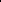 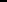 3.6.3. РАСПИСАНИЕ НЕПОСРЕДСТВЕННО-ОБРАЗОВАТЕЛЬНОЙ ДЕЯТЕЛЬНОСТИОбразовательная деятельность, требующая повышенной познавательной активности  и умственного напряжения детей, организуется в первую половину дня.Для профилактики утомления детей проводятся физкультурные, музыкальные занятия и т.п. Образовательная деятельность может осуществляться на игровой площадке во время прогулки. Для детей в возрасте от 3 до 7 лет занятия по физическому развитию основной образовательной программы организуются не менее 3 раз в неделю.Один раз в неделю для детей 3 - 7 лет круглогодично организовывают занятия по физическомуразвитию детей на открытом воздухе.Расписание непосредственно-образовательной деятельности(холодный  период)Расписание образовательной деятельности(теплый  период).3.6.5. ГОДОВОЕ КОМПЛЕКСНО-ТЕМАТИЧЕСКОЕ ПЛАНИРОВАНИЕ3.7. Режим дня и распорядокМуниципальное бюджетное дошкольное образовательное учреждение «Станиченский детский сад» Алексеевского городского округа Белгородской области  (далее ДОУ) функционирует в режиме полного дня (12-часового пребывания).Режим работы ДОУ:- пятидневная рабочая неделя;- часы работы – с 7.00 до 19.00;- выходные дни – суббота, воскресенье, нерабочие праздничные дни, установленные законодательством Российской Федерации.Организация жизни детей ДОУ опирается на определенный суточный режим, который представляет собой рациональное чередование отрезков сна и бодрствования в соответствии с физиологическими обоснованиями, учитывая рекомендации  СанПиНа 2.4.1.3049-13.:1. Режим дня соответствует возрастным особенностям детей и способствует их гармоничному развитию.2. Максимальная продолжительность непрерывного бодрствования детей 3-7 лет составляет 5,5 – 6 часов.3. Рекомендуемая продолжительность ежедневных прогулок составляет 3-4 часа. 4. Продолжительность прогулки определяется дошкольной образовательной организацией в зависимости от климатических условий. При температуре воздуха ниже минус 15С и скорости ветра более 7м/с продолжительность прогулки рекомендуется сокращать.Организуются прогулки 2 раза в день: в первую половину дня и во вторую половину дня - после дневного сна или перед уходом детей домой. 5. Прием пищиорганизуется с интервалом3-4часа и дневной сон.Впромежутке между завтраком и обедом организован дополнительный прием пищи - второй завтрак, включающий напиток или сок и (или) свежие фрукты. 6. Общая продолжительность суточного сна для детей дошкольного возраста 12 - 12,5 часа, из которых 2 - 2,5 часа отводится на дневной сон. Перед сном не проводятся подвижные эмоциональные игры, закаливающие процедуры. Во время сна детей в спальне обязательно присутствует воспитатель (или его помощника). 7. На самостоятельную деятельность детей3-7лет(игры, подготовкакобразовательной деятельности, личная гигиена) в режиме дня отводится не менее 3-4 часов. 8. Допускается осуществление образовательной деятельности в первую и во вторую половину дня (по 8-10 минут). Допускается осуществлять образовательную деятельность на игровой площадке во время прогулки.        9. Продолжительность непрерывной непосредственно образовательной деятельности для детей от 3 до 4 лет - не более 15 минут, для детей от 4 до 5 лет - не более 20 минут, для детей от 5 до 6 лет - не более 25 минут, а для детей от 6 до 7 лет - не более 30 минут. 10. Максимально допустимый объем образовательной нагрузки в первой половине дня в младшей и средней группах не превышает 30 и 40 минут соответственно, а в старшей и подготовительной - 45 минут и 1,5 часа соответственно. Образовательная деятельность с детьми старшего дошкольного возраста может осуществляться во второй половине дня после дневного сна. Ее продолжительность должна составлять не более 25 - 30 минут в день. 11. В середине времени, отведенного на непрерывную образовательную деятельность, проводятся физкультурные минутки. 12. Перерывы между периодами непрерывной образовательной деятельностисоставляют не менее10минут.13. Образовательную деятельность, требующую повышенной познавательной активности и умственного напряжения детей, организовывают в первую половину дня. 14. Для профилактики утомления детей проводятся физкультурные, музыкальные занятия и т.п. 15. Физическое воспитание детейнаправлено на улучшение здоровья ифизического развития, расширение функциональных возможностей детского организма, формирование двигательных навыков и двигательных качеств. Двигательный режим, физические упражнения и закаливающие мероприятия осуществляются с учетом здоровья, возраста детей и времени года. 16. Используются следующие формы двигательной деятельности: утренняя гимнастика, занятия физической культурой в помещении и на воздухе, физкультурные минутки, подвижные игры, спортивные упражнения, ритмическая гимнастика.17. Для реализации двигательной деятельности детей используются оборудование и инвентарь физкультурного центра в групповой и спортивной площадок в соответствии с возрастом и ростом ребенка. 18.  Занятия по физическому развитию основной образовательной программы для детей в возрасте от 3 до 7 лет организуются не менее 3 раз в неделю. Длительность занятий по физическому развитию зависит от возраста детей и составляет:в младшей группе - 15 мин., в средней группе - 20 мин., в старшей группе - 25 мин., в подготовительной группе - 30 мин. 19. Один раз в неделю для детей 5 - 7 лет следует круглогодично организовывать занятия по физическому развитию детей на открытом воздухе. Их проводят только при отсутствии у детей медицинских противопоказаний и наличии у детей спортивной одежды, соответствующей погодным условиям.20. В теплое время года при благоприятных метеорологических условиях непосредственно образовательную деятельность по физическому развитию организуется на открытом воздухе. 21. Закаливание детей включает комплекс мероприятий: широкая аэрация помещений, правильно организованная прогулка, физические упражнения, проводимые в легкой спортивной одежде в помещении и на открытом воздухе, умывание прохладной водой и другие водные, воздушные и солнечные процедуры. 22. Для закаливания детей основные природные факторы (солнце, воздух и вода) используютдифференцированно в зависимости от возраста детей, здоровья, с учетом подготовленности персонала и материальной базы дошкольной образовательной организации. При организации закаливания реализованы основные гигиенические принципы - постепенность систематичность, комплексность и учет индивидуальных особенностей ребенка. Режим дня детей разновозрастной группы(холодный период)Режим дня детей разновозрастной группы(теплый период)3.8. Перспективы работы по совершенствованию и развитию содержания Программы и обеспечивающих ее реализацию нормативно-правовых, финансовых, научно-методических,кадровых, информационных и материально-технических ресурсов3.8.1. Совершенствование и развитие Программы и сопутствующих нормативных и правовых, научно-методических, кадровых, информационных и материально-технических ресурсов предполагается осуществлять с участием научного, экспертного и широкого профессионального сообщества педагогов дошкольного образования, федеральных,региональных,  муниципальных  органов  управления  образованием  Российской  Федерации,руководства Организации, а также других участников образовательных отношений и сетевых партнеров по реализации образовательных программ (далее – Участники совершенствования Программы).Организационные условия для участия вышеуказанной общественности в совершенствовании и развитии Программы будут включать:-  предоставление доступа к открытому тексту Программы в электронном и бумажномвиде;- предоставление возможности давать экспертную оценку, рецензировать и комментировать ее положения на открытых научных, экспертных и профессионально-педагогических семинарах, научно-практических конференциях;- предоставление возможности апробирования Программы, в т. ч. ее отдельныхположений, а также совместной реализации других заинтересованных организаций, участвующих в образовательной деятельности и обсуждения результатов апробирования с Участниками совершенствования Программы.3.8.2. В целях совершенствования нормативных и научно-методических ресурсов Программы запланирована следующая работа.1. Разработка и публикация в электронном и бумажном виде:– научно-методических материалов, разъясняющих цели, принципы, научные основы и смыслы отдельных положений Программы; – нормативных и научно-методических материалов по обеспечению условий реализации Программы; – научно-методических материалов по организации образовательного процесса в соответствии с Программой; – методических рекомендаций по разработке основной образовательной программы Организации с учетом положений Программы и вариативных образовательных программ, а также адаптивных коррекционно-развивающих программ;– практических материалов и рекомендаций по реализации Программы.2. Апробирование разработанных материалов в организациях, осуществляющих образовательную деятельность на дошкольном уровне общего образования. 3. Обсуждение разработанных нормативных, научно-методических и практических материалов с Участниками совершенствования Программы, в т. ч. с учетом результатов апробирования, обобщение материалов обсуждения и апробирования. 4. Внесение корректив в Программу, разработка рекомендаций по особенностям ее реализации и т. д. 5.Регулярное научно-методическое консультационно-информационное сопровождение Организаций, реализующих Программу.3.8.3. Развитие информационных ресурсов, необходимых для разработки и утверждения Программы и вариативных образовательных программ дошкольного образования, направлено на осуществление научно-методической,  научно-практической  поддержки  Организации  и  предполагает  создание  веб-страницы Программы, которая должна содержать:- тексты нормативно-правовой документации дошкольного образования;- перечни научной, методической, практической литературы;- перечни вариативных образовательных программ дошкольного образования;-  информационные текстовые и видео-материалы;- разделы, посвященные обмену опытом; - актуальную информацию о программах профессиональной подготовки и переподготовки;-  актуальную информацию о проведении научно-практических и обучающих семинаров,тренингов и вебинаров, конференций.3.8.5. Совершенствование материально-технических условий, в т. ч. необходимых для создания развивающей предметно-пространственной среды, планируется осуществлять в процессе реализации Программы.3.8.6. Совершенствование финансовых условий реализации Программы направлено в первую очередь на повышение эффективности экономики содействия.Совершенствование финансовых условий нацелено на содействие:–развитию кадровых ресурсов путем разработки проектов различных программ мотивации сотрудников Организаций, разработки предложений по совершенствованию эффективных контрактов с сотрудниками, управления Организацией;–развитию материально-технических, информационно-методических и других ресурсов,необходимых для достижения целей Программы;–сетевому  взаимодействию  с  целью  эффективной  реализации  Программы,  в  т.  ч.поддержке работы Организации с семьями воспитанников.3.9. Перечень нормативных и нормативно-методическихдокументов1. Конвенция о правах ребенка. Принята резолюцией 44/25 Генеральной Ассамблеи от 20 ноября 1989 года.─ ООН 1990.2 .Федеральный закон от 29 декабря 2012 г. № 273-ФЗ (ред. от 31.12.2014, с изм. от02.05.2015) «Об образовании в Российской Федерации» 3. Федеральный закон 24 июля 1998 г. № 124-ФЗ «Об основных гарантиях прав ребенка в Российской Федерации». 4. Распоряжение Правительства Российской Федерации от 4 сентября 2014 г. № 1726-р о Концепции дополнительного образования детей. 5. Распоряжение Правительства Российской Федерации от 29 мая 2015 г. № 996-р о Стратегии развития воспитания до 2025 г.6. Постановление Главного государственного санитарного врача Российской Федерации от 19 декабря 2013 г. № 68 «Об утверждении СанПиН 2.4.1.3147-13 «Санитарно- эпидемиологические требования к дошкольным группам, размещенным в жилых помещениях жилищного фонда».7. Постановление Главного государственного санитарного врача Российской Федерации от 15 мая 2013 г. № 26 «Об утверждении СанПиН 2.4.1.3049-13 «Санитарно-эпидемиологические требования к устройству, содержанию и организации режима работы дошкольных образовательных организаций»8. Постановление Главного государственного санитарного врача Российской Федерации от 3 июня 2003 г. № 118 (ред. от 03.09.2010) «О введении в действие санитарно-эпидемиологических  правил  и  нормативов  СанПиН  2.2.2/2.4.1340-03»  (вместе  с  «СанПиН2.2.2/2.4.1340-03.   2.2.2.   Гигиена   труда,   технологические   процессы,   сырье,   материалы,оборудование, рабочий инструмент. 2.4. Гигиена детей и подростков. Гигиенические требования к персональным электронно-вычислительным машинам и организации работы.Санитарно-эпидемиологические правила и нормативы», утв. Главным государственным санитарным врачом Российской Федерации 30 мая 2003 г.) (Зарегистрировано в Минюсте России 10 июня 2003 г., регистрационный № 4673)9. Приказ Министерства образования и науки Российской Федерации от17 октября 2013г. 1155 «Об утверждении федерального государственного образовательного стандарта дошкольного образования» (зарегистрирован Минюстом России 14 ноября 2013г., регистрационный  № 30384).Приказ Министерства образования и науки Российской Федерации от6 октября 2009 г. 373 (ред. от 29.12.2014) «Об утверждении и введении в действие федерального государственного образовательного стандарта начального общего образования» (зарегистрирован Минюстом России 22 декабря 2009 г., регистрационный № 15785). 11. Приказ Министерства образования и науки Российской Федерации  от 17 декабря 2010 г. № 1897 (ред. от 29.12.2014) «Об утверждении федерального государственного образовательного стандарта основного общего образования» (зарегистрирован Минюстом России 1 февраля 2011 г., регистрационный № 19644).12. Приказ Министерства образования и науки Российской Федерации от 17 мая 2012 г. 413 (ред. от 29.12.2014) «Об утверждении федерального государственного образовательного стандарта среднего общего образования» (зарегистрирован Минюстом России 7 июня 2012 г., регистрационный № 24480).13. Приказ Минздравсоцразвития России от 26 августа 2010 г. № 761н (ред. от 31.05.2011) «Об утверждении Единого квалификационного справочника должностей руководителей,специалистов и служащих, раздел «Квалификационные характеристики должностей работников образования» (Зарегистрирован в Минюсте России 6 октября 2010 г. № 18638)Письмо Минобрнауки России «Комментарии к ФГОС ДО» от 28 февраля 2014 г. № 08-249Письмо Минобрнауки России от 31 июля 2014 г. № 08-1002 «О направлении методических рекомендаций» (Методические рекомендации по реализации полномочий субъектов Российской Федерации по финансовому обеспечению реализации прав граждан на получение общедоступного и бесплатного дошкольного образования). 3.10. Перечень литературных источниковПри	разработке  Программы  использовались  следующие  литературные  источники, представленные в данном перечне в порядке, учитывающем значимость и степень влияния их на содержание Программы.Методическое обеспечение  образовательной области  «Социально-коммуникативное развитие»1.Авдеева Н.Н.,  Князева О.Л.,  Стёркина Р.Б.  Безопасность: Учебное пособие поосновам безопасности жизнедеятельности детей старшего дошкольного возраста. СПб.: «Детство-Пресс», 2004.2. Зайцев Г.К. УрокиМойдодыра. Учебное издание. СПб.: «Детство-Пресс», 1999.3. Зайцев Г.К.  Уроки Айболита.  Учебное издание. СПб.: «Детство-Пресс», 1999.4. Шипицына Л.М., Защиринская О.В., Воронова А.П., Нилова Т.А. Азбука общения. СПб.:«Детство-Пресс», 2001.5. Гарнышева Т.П. ОБЖ для дошкольников. СПб.: «Детство-Пресс», 2011.6. Петерина С.В. Воспитание культуры поведения у детей дошкольного возраста.      М.: Просвещение, 1984.7. Маркова Т.А. Воспитание трудолюбия у дошкольников. М.: Просвещение, 1991.8.Петровский В.А., Виноградова А.М., Кларина Л.М. и др.  Учимся общаться с ребёнком.  М.: Просвещение, 1993.9. Дурова Н.В. Очень важный разговор. М.: Мозаика - Синтез, 2000.10. Шорыгина Т.А. Беседы о хорошем и плохом поведении. М.: ТЦ Сфера, 2007.11. Белая К.Ю., Разноцветные сказки. М.: ЛИНКА-ПРЕСС, 2007.12. МеремьянинаО.Р. Развитие социальных навыков детей 5-7 лет. Познавательно-игровые занятия. Волгоград: Учитель, 2013.13. Бондаренко Т.М.  Приобщение дошкольников к труду.  Воронеж: ООО «Метода»,2014.14. Мосалова Л.Л. Я и мир. СПб.: «Детство-Пресс», 2011. 15.МатоваВ.Н.  Краеведение в детском саду. СПб.: «Детство-Пресс», 2011.Методическое обеспечение  образовательной области  «Познавательное развитие»Мир человека:1. Волчкова В.Н. Степанова Н.В.  Конспекты занятий во второй младшей  группе детского сада. Практическое пособие для воспитателей и методистов ДОУ. – Воронеж: ТЦ «Учитель», 2007.2. Волчкова В.Н. Степанова Н.В.  Конспекты занятий в старшей группе детского сада. Познавательное развитие. Практическое пособие для воспитателей и методистов ДОУ. – Воронеж: ТЦ «Учитель», 2006.3. Бондаренко Т.М.  Комплексные занятия во второй младшей группе детского сада Практическое пособие для воспитателей и методистов ДОУ. – Воронеж: ТЦ «Учитель», 2001.4. Бондаренко Т.М.  Комплексные занятия  в средней  группе детского сада Практическое пособие для воспитателей и методистов ДОУ. – Воронеж: ТЦ «Учитель», 2001.5. Бондаренко Т.М.  Комплексные занятия в старшей группе детского сада Практическое пособие для воспитателей и методистов ДОУ. – Воронеж: ТЦ «Учитель», 2004.6.  Бондаренко А.К. Дидактические игры в детском саду: Пособие для воспитателя дет.сада. – М.: Просвещение, 1985.7. Умственное воспитание детей дошкольного возраста. / Под ред. Н.Н. Поддьякова, Ф.А. Сохина. – М.: Просвещение, 19888. Богуславская З.М., Смирнова Е.О.  Развивающие игры для детей младшего дошкольного возраста. – М.: Просвещение, 1991.9. Артемова Л.В. Окружающий мир в дидактических играх дошкольников. – М.: Просвещение, 1992.10. Сорокина А.И. Дидактические игры в детском саду. – М.: Просвещение, 1982.11. Ривина Е.К. Герб и флаг России. Знакомим дошкольников с государственными символами. – М.:АРКТИ,  2003.12. Смоленцева А.А. Введение в мир экономики, или как мы играем в экономику: Учебно-методическое пособие.  – СПб: «ДЕТСТВО-ПРЕСС», 2001.13. Марудова Е.В. Ознакомление дошкольников с окружающим миром. Экспериментирование. – СПб: «ДЕТСТВО-ПРЕСС», 2011.14. Бабаева Т.И., Михайлова З.А. Игра и дошкольник. Развитие детей старшего дошкольного возраста в игровой деятельности. – СПб: «ДЕТСТВО-ПРЕСС», 2004.15. Дьяченко О.М., Агаева Е.Л. Чего на свете не бывает. Занимательные игры для детей от 3 до 6 лет.  – М.: Просвещение, 1991.16. Князева О.Л. Как жили люди на Руси. – СПб: «ДЕТСТВО-ПРЕСС», 2004. 17. Аджи А. В. Открытые мероприятия для детей второй младшей группы. Образовательная область "Познавательное развитие", 2014. 18. Аджи А. В. Открытые мероприятия  для  детей средней  группы. Образовательная область "Познавательное развитие".  2014.19. Аджи А. В. Открытые мероприятия для детей старшей  группы. Образовательная область "Познавательное развитие".  2014 .20. Никонова Е.А. Чудо-богатыри земли Русской. Учебное пособие. – СПб.:, 2005.Мир природы:1. Бондаренко Т.М.  Экологические занятия с детьми 5-6 лет: Практическое пособие для воспитателей и методистов ДОУ. – Воронеж: ТЦ «Учитель», 2002.2. Волчкова В.Н. Степанова Н.В.  Конспекты занятий в старшей группе детского сада. Экология. Практическое пособие для воспитателей и методистов ДОУ. – Воронеж: ТЦ «Учитель», 2004.3. Марковская М.М.  Уголок природы в детском саду: Книга  для воспитателя детского сада.– Москва «Просвещение», 1989.4. Молодова Л.П.  Экологические праздники для детей: Учебно-методическое пособие.- Минск:«Асар», 1999.5. Маневцова Л.М., Саморукова П.Г. Мир природы и ребёнок. Методика экологического воспитания для дошкольников. – СПб: АКЦИДЕНТ,1998.6. Кондратьева Н.Н. «Мы». Программа экологического образования детей. – СПб: «ДЕТСТВО-ПРЕСС», 2001.7. Зерщикова Т.А. Игры для экологического развития детей-дошкольников. Пособие для воспитателей детских садов. – Белгород: ИПЦ «ПОЛИТЕРРА», 2003.8. Масленникова О.М. Экологические проекты в детском саду. – Волгоград: Учитель, 2013.9. Королёва Л. А.Познавательно-исследовательская деятельность  в  ДОУ.  Тематические дни.  – СПб: «ДЕТСТВО-ПРЕСС» , 2014.10.  Мартынова Е.А, Сучкова И. М.Организация опытно-экспериментальной деятельности детей 2-7 лет. Тематическое планирование, рекомендации, конспекты занятий.  – Волгоград: Учитель,2014 г.11. Воронкевич О.А. Добро пожаловать в экологию.– СПб: «ДЕТСТВО-ПРЕСС»,  2001.Математическое развитие: 1. Михайлова  З.А.  Математика от трёх до семи. – СПб:  АКЦИДЕНТ, 1998. 2. Рихтерман Т.Д.  Формирование  представлений о времени у детей дошкольного  возраста. -  Москва «Просвещение»,  1982.3. Михайлова  З.А.  Игровые занимательные задачи для дошкольников. -  Москва  «Просвещение»,  1990.4.  Смоленцева А.А.  Сюжетно-дидактические игры с математическимсодержанием. –   Москва «Просвещение», 1993.5.  В.Н. Волчкова, Н.В. Степанова. Конспекты занятий в старшей группе ДОУ.  Математика. – Воронеж: ТЦ «Учитель», 2004.6.  Носова Е.А., Непомнящая Р.Л. Логика и математика для дошкольников. – СПб:   АКЦИДЕНТ, 1997.7. Смоленцева А.А, О.В. Пустовойт О.В.  Математика до школы.  – СПб:  АКЦИДЕНТ, 1998.8. Ерофеева Т.И., Павлова Л.Н.,  Новинкина В.П. Математика длядошкольников.  -    Москва «Просвещение»,  1997.9. Куцакова Л.В.  Конструирование и ручной труд в детском саду. –   Москва                  «Просвещение», 1990.10.Тарловская Н.Ф., Топоркова Л.А. Обучение детей конструированию и ручному труду. –   Москва  «Просвещение», 1992.11. Венгер Л.А. Дидактические игры и упражнения по сенсорному воспитанию дошкольников. –   Москва  «Просвещение», 1988.12. Альтхаус Д.  Цвет. Форма. Количество. –   Москва  «Просвещение», 1984.13. Столяр А.А. Давайте поиграем. Математические игры для детей 5-6 лет.  – М.: Просвещение, 1991.14. Маклакова Е. С.  Математика. Вторая младшая группа. Планирование, конспекты игровых занятий.  2014.15. Казинцева Е.А.,  Померанцева И.В.,  Терпак Т.А.  Формирование математическихпредставлений. Конспекты занятий в старшей группе. 2014.Методическое обеспечение  образовательной области  «Речевое развитие»1. Ушакова О.С.,  Гавриш Н.В.  Знакомим дошкольников с литературой. – М.: ТЦ Сфера, 2003.2. Гусарова  Н.Н. Беседы по картинке. Времена года. – СПб: «ДЕТСТВО-ПРЕСС»,  1998.3. Бондаренко А.К. Словесные игры в детском саду. – М.: Просвещение, 1987.4. Швайко Г.С. Игры и упражнения для развития речи. – М.: Просвещение, 1988.5. Ушакова О.С.  Занятия по развитию речи в детском саду. – М.: Просвещение, 1993.6. Волчкова В.Н., Степанова Н.В. Конспекты занятий в старшей группе детского сада. Развитие речи. – Воронеж: ТЦ «Учитель», 2004.7. Аджи А.В. Конспекты интегрированных занятий во второй младшей группе. Развитие речи. Обучение грамоте. Ознакомление с художественной литературой. – Воронеж: ТЦ «Учитель», 2006.8. Аджи А.В. Конспекты интегрированных занятий в  средней группе детского сада. Развитие речи. Обучение грамоте. Ознакомление с художественной литературой. – Воронеж: ТЦ «Учитель», 2006.9. Короткова Л.Д.  Сказкотерапия  для дошкольников и младших школьников. – М.:ЦГЛ, 2005.10. Комратова  Н.Г. Учимся говорить правильно. Учебно-методическое пособие по развитию речи 3-7 лет.  – М.: ТЦ Сфера, 2003.11. Чудакова Н.В.  Хрестоматия по литературе для дошкольников. – М.: Ламанд, 1999.12.  Ильчук Н.П. Хрестоматия для дошкольников. – М.: АСТ,1999.13. Жуковская Р.И., Пеньевская Л.А. Хрестоматия для детей старшего дошкольного возраста. -М.: Просвещение, 1983.14. Ушакова О.С. Развитие речи детей 3-5 лет. – М.: ТЦ Сфера, 2015.15. Ушакова О.С. Развитие речи детей  5-7 лет. – М.: ТЦ Сфера, 2015.16. Иванищева О.Н., Румянцева Е.А.   Развитие связной речи детей. Образовательные ситуации и занятия.  Средняя  группа. – Волгоград: Учитель, 2014.17. Иванищева О.Н.  Развитие связной речи детей. Образовательные ситуации и занятия.  Старшая  группа. – Волгоград: Учитель, 2014.18. Егорова Т.А. Комплексные занятия по сказкам для детей 4-6 лет. – Волгоград: Учитель, 2014.Методическое обеспечение  образовательной области  «Художественно-эстетическое развитие»1. Волчкова В.Н., Степанова Н.В. Конспекты занятий в средней группе детского сада.  ИЗО. Практическое пособие для воспитателей и методистов ДОУ. – Воронеж: ТЦ «Учитель», 2004.2. Казакова Т.Г. Развивайте у дошкольников творчество: (Конспекты занятий рисованием, лепкой, аппликацией). Пособие для воспитателя детского сада. – М.: Просвещение, 1985.3. Халезова Н.Б., Н.А. Курочкина, Г.В. Пантюхина..Лепка в детском саду: Кн. для воспитателя детского сада – 2-е изд., испр. и доп.- М.: Просвещение, 1986.4.Курочкина Н.А. Детям о книжной графике. – СПб:  Акцидент, 1997.5. Курочкина Н.А. Знакомство с натюрмортом. - СПб: «ДЕТСТВО-ПРЕСС», 2006.6. Халезова Н.Б. и др.  Народная пластика и декоративная лепка в детском саду: Пособие для воспитателя детского  сада.- М.: Просвещение, 1986.7. Филенко Ф.П. Поделки из природных материалов.  М.: Просвещение, 1986.8. Богатеева З.А. Мотивы народных орнаментов в детских аппликациях. М.: Просвещение, 1986.9.  Куцакова Л.В.  Конструирование и художественный  труд в детском саду: Пособие длявоспитателя детского сада. – М.: Просвещение, 2006.10.  Чумичева Р.М.  Дошкольникам о живописи.-  М.: Просвещение, 1992.11. Гусакова М.А. Подарки и игрушки своими руками. М.: ТЦ Сфера, 1999.12. Казакова Р.Г. и др. Рисование с детьми дошкольного возраста.  М.: ТЦ Сфера, 2006.13. Галанов А.С., Корнилова С.Н., Куликова С.Л. Занятия с дошкольниками поизобразительному искусству. М.: ТЦ Сфера, 1999.14.  Леонова Н. Н.  Художественное творчество. Опыт освоения образовательной области по программе "Детство". Планирование, конспекты. Вторая младшая группа.  – Волгоград: Учитель, 2014.15.  Леонова Н. Н.  Художественное творчество. Опыт освоения образовательной области  по программе "Детство". Планирование, конспекты. Средняя  группа.  – Волгоград: Учитель, 2014.16.  Леонова Н. Н.  Художественное творчество. Опыт освоения образовательной области  по программе "Детство". Планирование, конспекты. Старшая группа.  – Волгоград: Учитель, 2014.17.  Макшанцева Е.Д.  Детские забавы. -  М.: Просвещение, 1992.18.  Караманенко Т.Н., Караманенко Ю.Г. Кукольный театр – дошкольникам. -  М.: Просвещение, 1992.19. Рик Т. Сказки и пьесы для семьи и детского сада. – М.: ЛИНКА-ПРЕСС, 2008.20. Девятова Т.Н. Звук-волшебник. – М.: ЛИНКА-ПРЕСС, 2006.21. Виноградова Л.Н. и др. Праздники в детском саду. -  М.: Просвещение, 1990.22. Шабикова Т.А., Савельева Т.З. Праздники и развлечения в дошкольномобразовательном учреждении. – М.: АРКТИ, 2002.23. Поляк Л.Я. Сценарии в стихах для дошкольников по мотивам русских народных сказок. - СПб: «ДЕТСТВО-ПРЕСС», 2001. 24. Картушина М.Ю. Русские народные праздники в детском саду. М.: ТЦ Сфера, 2006.25. Власенко О.П. Лето красное, звонче пой! Сценарии утренников и развлечений длядошкольников. – Волгоград: Учитель, 2014.26. Лапшина Г.А. Календарные праздники в детском саду. Весна. – Волгоград: Учитель, 2014.27. Лапшина Г.А. Календарные праздники в детском саду. Осень-Зима. – Волгоград: Учитель, 2014.28. Ежикова Т.А., Кляйн Т.Я.  В гости праздник к нам пришёл. Сценарии праздников вдетском саду. – Волгоград: Учитель, 2014.29. Пименов В.Я. Театр на ладошках. – Воронеж: 1998.30. Шапошникова С.В. Групповая традиция в детском саду. – Волгоград: Учитель, 2009.31. Зарецкая Н.В., Роот З.Я. Праздники в детском саду: сценарии, песни и танцы. –М.: Рольф, 2002.32.   Лысова Е.А., Луценко Е.А., Власенко О.П. Музыка. Планирование работыпоосвоению образовательной области по программе "Детство". Вторая младшая группа.   – Волгоград: Учитель, 2009.33.   Лысова Е.А., Луценко Е.А., Власенко О.П. Музыка. Планирование работы поосвоению образовательной области по программе "Детство". Средняя группа.   – Волгоград: Учитель, 2009.34.  Лысова Е.А., Луценко Е.А., Власенко О.П. Музыка. Планирование работы поосвоению образовательной области по программе "Детство". Старшая  группа.   – Волгоград: Учитель, 2009.35. Каплунова И.М,  НовоскольцеваИ.А..Праздник каждый день: конспекты музыкальных занятий саудиоприложением (младшая группа).- Композитор, изд-во ЗАО,2008.36. Каплунова И.М,  НовоскольцеваИ.А..Праздник каждый день: конспекты музыкальных занятий с        аудиоприложением (средняя группа).- Композитор,  изд-во ЗАО,2008.37. Тонкова Э.А. Планирование работы музыкального руководителя с воспитателями и   родителями. - М.: Центр дополнительного образования «Восхождение», 2010.38. Алексеева И,  Каплунова И,  Новоскольцева И.  Карнавал игрушек. СПБ. Издательство «Композитор», 2007.Методическое обеспечение  образовательной области  «Физическое развитие»1. Осокина Т.И., Тимофеева Е.А., Фурмина Л.С.   Игры и развлечения детей на воздухе.М.: 2-е изд., дораб. –М.: Просвещение, 1983.2. Вареник Е.Н. Физкультурно-оздоровительные занятия с детьми 5-7 лет.М.: ООО ТЦ Сфера, 2006.3. Бондаренко Т.М. Физкультурно-оздоровительная работа с детьми 4-5 лет в ДОУ. Воронеж, 2012.4. Кравченко И.В., Долгова Т.Л. Прогулки в детском саду. Младшая и средняя группы. М.: ТЦ Сфера, 2010.5. Тимофеева Л.Л., Деркунская В.А.,Корнеичева Е.Е., Грачёва Н.И.  Планирование образовательной деятельности и оздоровления  в ДОО в летний период.  М.: Центр педагогического образования, 2014.6. Чупаха И.В.,Пужаева Е.З., Соколова И.Ю. Здоровьесберегающие технологии. М.: Илекса, 2004.7. Никишина И.В. Здоровьесберегающая педагогическая система: модели, подходы, технологии. М.: Планета, 2013.8.  Соколова Л.А. Комплексы сюжетных утренних гимнастик для дошкольников. СПб.: «Детство-Пресс», 2013.9. Сучкова И.М., Мартынова Е.А. Физическое развитие.  Планирование работы по освоению образовательной области детьми 2-4  лет по программе "Детство". Волгоград: Учитель, 2015.10. Мартынова Е.А., Давыдова Н.А., Кислюк Н.Р.  Физическое развитие.  Планирование работы по освоению образовательной области детьми 4 -7  лет по программе "Детство". Волгоград: Учитель, 2015.4. ЧАСТЬ, ФОРМИРУЕМАЯ УЧАСТНИКАМИ ОБРАЗОВАТЕЛЬНОГО ПРОЦЕССА4.1. Иные характеристики содержания Программы, наиболее существенные с точки зрения авторов Программы.4.1.1.  Преемственность ДОУ и школыМуниципальное бюджетное дошкольное образовательное учреждение «Станиченский детский сад» Алексеевского городского округа Белгородской  области осуществляет преемственность в работе с МБОУ Щербаковская СОШ Алексеевского городского округа Белгородской области с целью мотивационной, психологической, физической готовности ребёнка к школьному обучению. Для осуществления данной цели составлен и утвержден совместный План работы по преемственности между Станиченским  детским  садом  и  МБОУ  Щербаковская СОШ, включающий следующие мероприятия:- совместные совещания, семинары и Педагогические советы с участием педагогов ДОУ, учителей начальных классов и родителей; - взаимопосещение  педагогами образовательной деятельности  в детском саду и уроков в  1 классе  школы; - родительские собрания с участием родителей и педагогов; - совместные праздники, утренники и концерты детей ДОУ и учащихся начальных классов; - совместные спортивные мероприятия детей ДОУ и учащихся начальных классов. План совместной работы  муниципального бюджетного дошкольного образовательного учрежденияСтаниченского детского сада Алексеевского городского округа Белгородской областии муниципального бюджетного общеобразовательного учреждения Щербаковская   средняя  общеобразовательная школа  Алексеевского городского округа Белгородской области.1.Организационная работа.2. Работа с детьми.3. Совместная работа.4.Работа с родителями.4.1.2. Взаимодействие муниципального бюджетного дошкольного образовательного учреждения Станиченского   детского сада Алексеевского городского округа Белгородской области и социума:Чтобы лучше ввести детей в социальный мир, привлечь как можно больше организаций и людей к их воспитанию и развитию, необходимо продолжать сотрудничество с культурными, медицинскими и другими организациями и учреждениями.   Организация социокультурной связи между детским садом и социальными партнерами позволит использовать максимум возможностей для развития интересов детей и их индивидуальных способностей.Коллектив ДОО  планирует продолжать сотрудничество  с:План работы сотрудничества МБДОУ Станиченского детского сада с Камышеватовской сельской библиотекойПлан совместной работы  муниципального дошкольного образовательного учреждения Станиченского   детского сада Алексеевского городского округа Белгородской области и Камышеватовского Дома культуры Алексеевского городского округа Белгородской области4.2. Интегрированный курс по «Белгородоведению»Краеведческая деятельность в детском саду является одним из важных условий приобщения детей к культуре родного края, обеспечивающая становление ребенка как личности посредством приобщения к культуре и истории малой родины.Дети должны знать историю и культуру своего народа. Сегодня появилась необходимость познать себя, ответить на вопросы: кто мы, откуда вышли, во имя чего живём в настоящем, что передадим потомкам? Только создавая целостное представление об окружающем мире, можно воспитать любовь к своей Родине и чувство национальной гордости. Поэтому, учитывая воспитательное значение национально-регионального компонента, в детском саду вводится интегративный курс «История и культура моего края», который нацелен на   изучение истории возникновения и культуры нашего села. Этому будет способствовать использование в образовательном процессе местных традиций, обычаев, малых фольклорных форм и музыкальный фольклор.     Главные цели и задачи программы     Основная цель образовательной программы – расширение и углубление знаний дошкольников по истории и культуре родного села, родного края. Создание необходимой нравственно-эстетической среды общения детей с миром ценностей, созданных русским народом, с учетом регионального компонента. Привитие любви к малой родине. Задачи:1.Развивать у детей интерес к родному селу, его достопримечательностям, событиям прошлого и настоящего, духовному наследию.2.Развивать способность чувствовать красоту природы, архитектуры своей малой родины и эмоционально откликаться на нее.3.Содействовать становлению желания принимать участие в традициях села, православных праздниках,  социальных акциях.4.Развивать чувство гордости, бережное отношение к малой родине, православным святыням.5.Знакомить детей с жизнью и творчеством некоторых знаменитых людей нашего района.6. Содействовать становлению духовно – нравственной личности дошкольника. Развитие желания познать и сохранить семейные, родовые традиции.7.Развивать желания познать и сохранить семейные, родовые традиции.8.Развивать творческие способности детей через устное  и музыкальное историческое наследие народа своего села и города Алексеевки. Темы  и формы работы интегрированного курса «Белгородоведение».1.Я и моя семья.2.Моё село родное.3.Быт русской деревни.4.Местные традиции и фольклор.5. Алексеевка – административный и культурный центр. «Я и моя семья»Возрастная категория 3-4 года  Понятия большая и малая семья. Точное знание своей фамилии. Папа, мама, бабушка, дедушка, брат, сестра – члены семьи. Кто живёт рядом с нами – соседи, друзья. Понятие, что у других детей тоже есть семья.Возрастная категория 4-5летМоя семья. Семейные праздники и традиции. Моя фамилия, имя, отчество. Пословицы и поговорки о семье.Мы – маленькие селяне. Правила поведения в жилом доме, на улице. Общение с соседями и друзьями.Мой маленький друг (котёнок, собака, попугай, хомячок).Возрастная категория 5-6летПонятие семья, род. Родственные отношения: зять, невестка, сват, свекровь, тёща и др. Точное название профессий и должностей родителей. Учимся составлять семейный альбом. Праздники «Семейные чаепития», составление рассказов «О себе и родных».Возрастная категория 6-7летПонятие семейное древо, близкие родственники по линии матери и отца. Родственные связи       (переписка, телефонные разговоры, электронная почта, общение по скайпу). Знание любимых занятий членов семьи. Поведение в семье в случае болезни одного из членов семьи, некоторые правила помощи больному.Представление о том, что родители есть не только у людей, но и у животных. «Моё село родное»Возрастная категория 3-4 годаПонятия большая и малая Родина. Название села. Район вокруг детского сада. Главные объекты села.Возрастная категория 4-5летИстория названия села. Название района, области. Знакомство с картой Алексеевского района. Культурные и промышленные объекты нашего села. Знакомство с профессиями колхозников ( тракторист, доярка, животновод, шофёр). Растительный и животный мир наших лесов.Возрастная категория 5-6летПонятие того, что село – это место, где проживает ребёнок и его семья, работают родители и учатся дети.История возникновения села. Кто заселял наш край.Наше село в годы войны. Ветераны войны  и труда, почётные жители нашего села.Руководители , находящегося на территории села Станичное. Культурный центр – Парк с. Станичное с памятником погибшим воинам.Растительный и животный мир леса. Лекарственные травы. Охрана природы нашего края.Правила поведения в лесу, на пруду. Сохранение чистоты и порядка в родном селе.Участие в празднике «День села».Возрастная категория 6-7летБренд нашего села. Некоторые архитектурные особенности и достопримечательности села.Экономическое значение и социальная  направленность объектов села.Участие в традиционных для села мероприятиях: чествование жителей села, участие в экологических субботниках, озеленение территории села, митинге, посвящённом Дню Победы 9 мая. Приобщение к православной культуре села. Посещение храма. «Быт русской деревни»Возрастная категория 3-4 годаПервое посещение детьми «русской избы», знакомство с её Хозяйкой. Предметы быта: люлька, печь, сундук, самовар, деревянные ложки. Обитатели крестьянского двора: корова Бурёнушка, кошка Мурка, свинья с поросятами, овца с ягнятами, коза с козлятами, курица с цыплятами. Заучивание потешек и песенок о домашних животных.Возрастная категория 4-5летПредметы быта: рукомойник, чугунок, ухват, кочерга, коромысло, корыто, стиральная доска. Сравнение огорода и грядки.Знакомство с дедом Егором – жителем «избы» и с инструментами: молоток, гвозди, пила, грабли, лопата. Название культур, выращиваемых на огороде.Условия содержания и уход за домашними животными. Знакомство с элементами мужской и женской одежды. «Щи да каша – пища наша» - старинные русские блюда.Возрастная категория 5-6летПредметы быта:  веретено, прялка, скалка, гребень, сито. Историческая преемственность с современными аналогами: лучина – керосиновая лампа – электрическая лампочка; рубель – чугунный утюг – электроутюг. Знакомство с бабкой Лукерьей. Нитки, ткачество, вышивание. Сравнение глиняной, деревянной, чугунной посуды. Сбор лекарственных трав.Знакомство у деда Егора с инструментами: долотом, рубанком, топором, серпом. Самостоятельная обработка грядок в детском саду. Знакомство с домовёнком Кузей и понятием «домовой».Женские и мужские костюмы, элементы, местных украшений костюмов и головные уборы. Лапти – основной элемент старинного русского костюма. Понятие – русское гостеприимство. Блюдо национальной кухни, домашние заготовки.Возрастная категория 6-7летПредметы быта: рубель, ступа, пест; элементы печи: заслонка, поддувайло; элементы избы: красный угол, чулан, сени, подпол; хозяйственные постройки крестьянского двора: хлев, курятник, баня.Знакомство с народными промыслами: гончарное дело, ткачество, работа кузнеца, деревщика, вышивальщиц. Знакомство со старинным оружием.Знакомство с образом коня в русском народном декоративно-прикладном творчестве. Элементы упряжи. Воспевание в песнях, былинах русской тройки.Отличительные особенности деревни и села ( наличие храма).Кормилица земля – дары лесов и рек.Русский самовар и чаепитие на Руси.«Местные традиции и фольклор»Возрастная категория 3-4 годаУстное народное творчество: малые фольклорные жанры – потешки, загадки, считалки, короткие сказки. Колыбельные песни, обыгрывание знакомых сказок с участием игровых персонажей – курочки Рябы, петушка, кота.Традиционные праздники, празднуемые дома, в семье. Праздники в детском саду «Осенины», «Пришла коляда», «Женский день 8-е Марта». Знакомство с местными приметами.Элементы украинского костюма. Украинские местные фамилии.Знакомство с русской матрёшкой.Участие в празднике «День села».Возрастная категория 4-5летЗаучивание считалок, пословиц, поговорок. Учимся сочинять сказки. Местный говор и акцент. Местные фамилии – отпечаток прошлого. Народные приметы, загадки, сказки.Народные праздники: «Осенины», «Бабье лето», «Дары осени». Поделки из природного материала. Народные игры и песни.Зимние праздники: «Русская зима», «Вот идёт Новый год». Знакомство с традициями празднования Нового года.Колядки. Знакомство с традициями ряженья во время святок. Зимние игры и забавы.Разучивание весенних закличек. «Широкая, весёлая Масленица». Изготовление чучела Масленицы, масленичные песни.Пасхальные праздники. Подготовка даров. Роспись яиц.Знакомство с русским народными музыкальными инструментами: рожок, балалайка, свистульки.Разучивание элементов украинских танцев.Возрастная категория 5-7летНародные приметы, местные поговорки, загадки, дразнилки.Знакомство с фольклорным жанром – частушкой. Местные песни, игры. Встреча с местными самобытными певуньями. Слушание песен в исполнении ансамбля Дома культуры села.Встреча с народными мастерами6  лозоплетения, домоткачества, вышивки, изготовления деревянной посуды и игрушек.  Изготовление кукол-малюток, кукол-оберегов.Природа и ремёсла. «Праздник урожая», « Покров», «Иван-Купала». Знакомство с традициями колядок, игрища ряженых, костюмы ряженых. История празднования пасхальных праздников, храмы, Библейские сюжеты.Традиционные «Посиделки», «Ярмарки». Особенности местного народного костюма. Орнамент. Значение мотивов в народном орнаменте.Знакомство с русскими музыкальными инструментами, история их возникновения: гусли, дудки, гармонь, гитара.Создание « Народного календаря». «Алексеевка – административный и культурный центр»Возрастная категория 3-4годаНазвание города, области. Знакомство с картой Алексеевского района. Лицо города: улицы, переулки, памятники. Понятия: селяне, горожане, алексеевцы, центр города – Площадь Победы, река Тихая Сосна. Алексеевка – промышленный город.Возрастная категория 4-5летАлексеевка – промышленный и культурный центр, входящий в состав Белгородской области. История названия города.Фабрики и заводы города, их продукция.Алексеевка – современный город. Его жители, достопримечательности.Поездка в город Алексеевку, посещение исторического музея.Правила поведения на улицах города, правила дорожного движения.Составление рассказов о городе. «Хочу видеть город красивым и чистым».Возрастная категория 5-7летЗнакомство с новыми неизвестными детям местами города. Уклад жизни горожан. Изначальное название – слобода.Пешеходная экскурсия по городу. Географическое положение и границы Алексеевского района. Сёла, входящие в состав района. Национальный колорит жителей района.Глава местного самоуправления г.Алексеевки  Алексеевского района, именитые земляки. Выдающиеся имена.Алексеевские мастера, писатели, поэты. Создание фотоальбома «Моя Алексеевка». Данила Бокарев – первооткрыватель подсолнечного масла.Герб, флаг города Алексеевки и Алексеевского района.Знакомство с костюмами южного региона. Слушание песен самобытных фольклорных ансамблей с. Афанасьевка и с.Подсереднее.« День города и района – и наш праздник».Охрана окружающей среды. Будущему поколению – экологически чистый город.Тематическое направление «Я и моя семья»для детей 3-5 летТематическое направление «Я и моя семья»для детей 5-7 летТематическое направление «Моё село родное»для детей 3-5 летТематическое направление «Моё село родное»для детей 5-7 летТематическое направление «Быт русской деревни»для детей 3-5 летТематическое направление «Быт русской деревни»для детей 5-7 летТематическое направление «Местные традиции и фольклор»для детей 3-5 летТематическое направление «Местные традиции и фольклор»для детей 5-7 лет Тематическое направление «Алексеевка – административный и культурный центр» для детей 3-7 летРабота с родителями 1. Демонстрация экспонатов «Русская изба» в детском саду, вовлечение родителей в сбор старинных предметов.2. Знакомство воспитателей с местными народными обычаями и обрядами через общение с родственниками воспитанников.3. Помощь пап  в изготовлении некоторых предметов, имитирующих реальные.4. Встречи за круглым столом – деловой обмен между взрослыми.5. Рассказы родителей о семейных праздниках и традициях, показ народных песен, игр вместе с детьми.6. Чаепитие – исконно-русская традиция общения. Секреты русской кухни.7. Проведение совместно с родителями праздников и развлечений.8. Участие родителей с детьми в традиционных чествованиях тружеников села, ветеранов, новорожденных.9. Составление совместно с родителями словаря местных слов и выражений.4.3.Парциальная программа духовно-нравственного воспитания «Добрый мир. Православная культура» для детей 5-7 лет (по авторской программе Л.Л.Шевченко)Пояснительная запискаЭкономические, политические и социальные условия жизни нашего общества последние десятилетия резко изменились. Общество ищет новые формы управления и ведения хозяйства, экспериментирует в области образования. Так, государство основным принципом своей политики провозгласило гуманистический характер образования, поставило целью воспитать высокогуманную личность, способную адаптироваться в современных условиях жизни, раскрывать свой творческий потенциал. Общечеловеческие ценности становятся приоритетными в воспитательном процессе.Однако же не секрет, что сообщения об актах жестокости и вандализма, информация о локальных войнах и терроризма, которыми насыщены теле- и радиопередачи, кинофильмы и страницы художественных произведений, отрицательно влияют на неокрепшую душу ребенка, ранят и ожесточают ее.Задача детского сада - раскрыть и воспитать лучшие стороны человеческой души, дать ребенку правильные нравственные ориентиры, а это невозможно без обращения к духовно-нравственному опыту своего народа.Духовно - нравственное воспитание – одна  из актуальных и сложных проблем, которая должна решаться сегодня всеми, кто имеет отношение к детям. То,  что  мы  заложим в душу ребенка сейчас, проявится позднее, станет его и нашей жизнью. Дошкольный возраст – период активного познания мира и человеческих отношений, формирования основ личности будущего гражданина.  Чем младше ребенок, тем большее влияние можно оказать на его чувства и поведение.Издавна отечественная педагогика тесным образом связывалась с развитием духовно - нравственной сферы сознания человека, имела основную цель: воспитывать  человека  существом мыслящим, добродетельным, милосердным,  совестливым, верящим в возможность совершенствования мира и людей, честным и трудолюбивым, скромным, уважительным. Основы христианской нравственности в каждом народе и традициях проявляются в благотворительности, почтение к родителям, к старшим, вежливости, доброжелательности,  милосердии.Эти духовно-нравственные особенности возникают и растут под сенью семьи, общества, государства. Духовно-нравственное воспитание на основе  православных  традиций  формировало ядро личности, благотворно влияя на все  стороны  и  формы  взаимоотношений  человека с миром; на его этическое и эстетическое развитие, мировоззрение и формирование гражданской позиции, патриотическую и семейную ориентацию,  интеллектуальный потенциал, эмоциональное состояние и общее  физическое и психическое развитие. Обращение к опыту православной педагогики в настоящее время, когда  идет  поиск  духовного возрождения России, особенно  актуально,  так  как  общество  и  государство  нуждаются в образовательных духовно-нравственных моделях, обеспечивающих духовно-нравственные компоненты в содержании образования.Значимость этой программы в том, что она содействует сохранению духовного  здоровья детей,  знакомит их с основами Православной культуры. Но  решение  задач  воспитания духовно-развитой личности возможно только совместными усилиями  семьи. Одна из проблем современного образования состоит в том, что в воспитании не соблюдается историческая преемственность поколений.  Многим родителям неизвестно, что именно в дошкольном  возрасте  происходит  усвоение социальных норм, моральных требований и образцов поведения на основе подражания.  Поэтому необходимо помочь  родителям осознать, что в семье, в первую очередь должны сохраняться и передаваться нравственные и духовные обычаи и ценности, созданные дедами и прадедами, задача педагогов, а также, что именно родители ответственны за воспитание детей. Проект нацелен на укрепление внутрисемейных связей, а также связей между семьей, Церковью и детским садом.Учитывая социальный заказ родителей, обусловленный кризисным состоянием духовно-нравственной сферы общества и необходимостью оказания педагогической помощи семьям в приобщении детей к нравственным и духовным ценностям православной культуры мы принимаем данную программу.Программа разработана на основе авторской программы «Добрый мир. Православная культура для малышей»  Л.Л.Шевченко. Она способствует патриотическому, духовно-нравственному и эстетическому воспитанию личности через познание истории и традиций своего народа, позволяет раскрыть глубинную красоту православной культуры. Изучение народной культуры осуществляется через воспроизведение годового цикла праздников, сюжетно-ролевых, специально отобранных народных сказок и малых фольклорных форм (пословиц, поговорок), через формирование представлений о формах традиционного семейного уклада.У дошкольников, обучающихся по этой программе, формируются понятия и представления о духовной культуре и морали.Содержание программы является дополнением к основной  образовательной программе ДОУ разработанной на основе ФГОС ДО и призвано расширить кругозор детей в области духовно - нравственной культуры.Реализация программы рассчитана на 1 год на 36 занятий. Занятие проводится в течение 25/30 минут, 1 раз в неделю.Условия реализации программы.    Данная программа рассчитана на возрастную группу детей с 5 до 7 лет. В течение года  дети получают первоначальные представления об изучаемом предмете, а также  проводится работа по закреплению у дошкольников имеющихся знаний.Возрастные особенности детей.      Ребёнок 5 -7 лет стремится познать себя и другого человека как представителя общества,  постепенно начинает осознавать связи в зависимости в социальном поведении  и взаимоотношениях людей.В возрасте от 5 до 7 лет происходят изменения в представлениях ребёнка о себе. Эти представления начинают включать не только характеристики, которыми ребёнок наделяет  себя настоящего, в данный отрезок времени, но и качества, которыми он хотел  бы или, наоборот, не хотел бы обладать в будущем. В этом возрасте также формируется  система первичной гендерной идентичности, поэтому после 6 лет воспитательные воздействия на формирование её отдельных сторон уже гораздо менее эффективны. В этом возрасте дети имеют дифференцированное представление о своей гендерной принадлежности по существенным признакам. В 5 – 6 лет дети имеют представление о внешней и внутренней красоте мужчин и женщин. Устанавливают связи между профессиями мужчин и женщин.      Существенные изменения происходят в этом возрасте в детской игре, а именно, в игровом  взаимодействии, в котором главное место начинает занимать совместное обсуждение правил игры. Дети часто пытаются контролировать действия друг друга – указывают, как должен вести себя тот или иной персонаж. Вне игры общение детей становится  менее ситуативным.  Они охотно  рассказывают о том, что с ними произошло:  где были, что видели и т.д. Дети внимательно слушают друг друга, эмоционально сопереживают рассказам друзей. Более совершенной становится крупная моторика. Ребёнок этого возраста способен к освоению сложных движений.        К 5 годам дети обладают довольно большим запасом представлений об окружающем, которые получают благодаря своей активности, стремлению задавать вопросы и экспериментировать.      Внимание детей становится более устойчивым и произвольным. Они могут заниматься не очень привлекательным, но нужным делом в течение 20-25 минут вместе со взрослыми.  Ребёнок этого возраста уже способен действовать по правилу, которое задаётся взрослым.    Объём памяти изменяется не существенно. Улучшается её устойчивость. При этом для запоминания детьми уже могут использоваться несложные приёмы и средства (в качестве  «подсказки» могут выступать карточки или рисунки).      На шестом году жизни ребёнка происходят важные изменения в развитии речи. Для детей этого возраста становится нормой правильное произношение звуков. Дети начинают употреблять обобщающие слова, синонимы, антонимы, оттенки значения слов, многозначные слова.      Круг чтения ребёнка 5 – 7 лет пополняется произведениями разнообразной тематики, в том числе связанной с проблемами семьи, взаимоотношений со взрослыми, сверстниками,  с историей страны. Малыш способен удерживать в памяти большой объём информации, ему доступно «чтение с продолжением».     Повышаются возможности безопасности жизнедеятельности ребёнка 5 – 7 лет. Это связано с ростом осознанности и произвольности поведения, преодолением эгоцентрической позиции (ребёнок становится способным встать на позицию другого).      В старшем дошкольном возрасте активно развиваются планирование и самооценивание трудовой деятельности. Освоенные  ранее  виды  детского труда выполняются качественно,   быстро, осознанно. Становится возможным освоение детьми разных видов ручного труда.      В процессе восприятия художественных произведений, произведений музыкального и изобразительного искусства дети способны осуществлять выбор того, что им больше нравится, обосновывая его с помощью элементов эстетической оценки.Цели программы:  Сохранение духовно-нравственного здоровья детей. Приобщение их к нравственным и духовным ценностям Православной культуры.  Изучение духовного краеведения.  Стремление возродить традиции семейного воспитания.  Задачи:  Воспитание уважения к нравственным нормам  христианской  морали.  Учить детей различать добро и зло, любить  добро,  быть в состоянии  творить добро. В разных формах пресекать безнравственные проявления  в  стремлениях и действиях ребенка. Создание условий для восприятия детьми целостной картины мира. Через изучение национальных, культурных традиций воспитывать у детей любовь  к Родине.Развивать способность воспринимать литературные произведения и анализировать прочитанное,  учить формировать свои мысли, выражать чувства, обогащать словарный запас.  Воспитывать общую музыкальную культуру. Большее внимание  уделять  хоровому пению, приучать детей к классической, духовной и народной музыке.  Осуществлять целенаправленную работу по физическому воспитанию дошкольников.  Прививать трудовые навыки, учить выполнять  простейшие бытовые поручения, обучать основам  ручного труда,  продуктивной    деятельности.  Ориентация семьи на духовно-нравственное  воспитание  детей путем ознакомления родителей с основами Православной педагогики и психологии, формирование представлений о формах традиционного семейного уклада. Для достижения задач программы используются различные приемы и методы обучения.  Наглядный метод.- чтение педагогов рассказов с показом демонстрационного материала.- экскурсий;- наблюдений;- показа сказок педагогам, детьми;- рассматривание иллюстраций, предметов, репродукций картин;- проведение дидактических игр;- экскурсий по городу, целевых прогулок;- моделирование сказок.Словесный метод используется при:- чтении литературных произведений;- чтении стихотворений детьми;- беседах с элементами диалога, в обобщающих рассказах воспитателя;- ответы на вопросы педагога, детей;- проведение разнообразных игр (малоподвижных), сюжетно-ролевых, дидактических,  игр драматизации и др.- чтении  литературных произведений вне занятий;- сообщение дополнительного материала воспитателем;- загадывание загадок;- рассматривание наглядного материала;- проведение викторин, конкурсов, тематических вечеров;- чтений литературных произведений родителями.Практический метод используется при:- организации продуктивной деятельности дошкольников;- проведении  игр различных видов (строительных, дидактических, подвижных, малоподвижных, инсценировки);- пошива кукол к сказкам; организация постановок сказок, литературных произведений, конкурсов, викторин;- проведение экскурсий различной направленности;- организация вечеров с родителями;- изготовлении детьми наглядных пособий для занятий.Методические указания.    Для того чтобы добиться желаемого результата родителям и педагогам необходимо:- осознать, что только общими усилиями семьи и детского сада можно помочь ребенку;- воспитывать у ребенка уважение к родителям, которые дали ему жизнь и приложили  много душевных и физических сил, для того чтобы они росли и были счастливы;- помнить о том, что ребенок уникальная личность, поэтому недопустимо его сравнивать  с другими детьми, такого как, он нет больше в мире и мы должны ценить его индивидуальность поддерживать и развивать ее;- в педагоге ребенок всегда должен видеть людей готовых оказать  ему личную  поддержку  и придти на помощь;- проникнуться чувством искреннего уважения к тому, что создается самим ребенком (рассказ, песенка, постройка и т.д.);- восхищаться вместе с родителями его инициативой и самостоятельностью,  это способствует формированию у ребенка уверенности в себе и своих возможностях;- регулярно индивидуально общаться с родителями и обсуждать все вопросы, связанные  с воспитание и развитием ребенка.Ожидаемые результаты и способы их проверки:1. Дети должны усвоить основные положительные и  отрицательные нравственные качества человека: вежливость, доброта, верность, грубость, правдивость, скромность, совесть, уважение, честность, чуткость.Важные категории и понятия этики: добро и зло, правда и ложь, обман, дружба, забота, обида.Общие понятия гражданско-правового сознания: Родина, подвиг, герой. Осознанно оперировать понятиями «Родина», гордиться культурой и традициями своей Родины.2. Дети должны знать и использовать в общении элементарные этические нормы; активно применять правила вежливого общения; правильно вести себя в общественных местах (школе, театре, кино, музее, общественном транспорте и т.д.), друг с другом, в семье; быть вежливыми, добрыми и уважительными в общении со старшими; заботиться о родителях; демонстрировать коммуникативные умения (вести беседу, разговор, уметь формировать и высказывать свое мнение, отстаивать его).Осознанно выбирать друзей и товарищей, проявлять в этих отношениях верность и бескорыстие; уметь оценивать поступки свои и своих товарищей, различать плохие и хорошие поступки.Терпимо относиться к людям, выходить достойно из возможной ситуации конфликта; прощать своих друзей и недругов, не таить обиду, не хотеть наказать; действовать так, чтобы природа не страдала от воздействия человека; выглядеть опрятно и аккуратно.Главный результат должен включать в себя наиболее полное усвоение ребенком вечных ценностей: милосердия, правдолюбия, стремления его к добру  и неприятию им зла.Содержание программы:Учитывая, что ведущим видом деятельности детей дошкольного возраста является игровая деятельность, содержание программы организованно как тематическая игра- путешествие. Игровые формы носят интегративный, вариативный в зависимости от личностных особенностей характер. В процессе освоения программы у детей формируются предпосылки к учебной деятельности: умения наблюдения явлений окружающего мира, внимания, анализа и оценочных суждений, диалогового общения, нравственных норм общения и др. В программе предлагаются соответствующие возрасту дошкольников формы совместной работы со взрослыми (воспитателями и родителями) групповой и самостоятельной работы:-сюжетные и ролевые игры;- драматизация; - беседа; - наблюдение; - экспериментирование; - обсуждение проблемных ситуаций; - конструирование; - художественное творчество; - музицирование. В условиях предметно - развивающей среды: - прогулки- путешествия; - выставки; - спектакли;  - концерты и т.д. В основу программы положено блочно – тематическое построение содержания программы, которое представлено в разных видах деятельности. Это позволяет осваивать материал программы на уровне многократного концентрического повторения.Программа состоит из пяти разделов: 1. Раздел «Устроение мира. Наш красивый добрый мир»Рассказывается о проявлении воли Божьей, о мире и человеке в  устроении мироздания.Прогулки по дням творения:- Прогулка первая «Свет, день, ночь» -Прогулка вторая «Небо» -Прогулка третья «Земля, вода, растения»-Прогулка четвертая «Солнце, луна, звезды» -Прогулка пятая «Птицы, рыбы, насекомые» -Прогулка шестая «Человек, животные» -Прогулка седьмая « День отдыха (покой)»2. Раздел «Устроение отношений в мире. Что такое хорошо и что такое плохо?» В этом разделе углубляется раскрытие темы Божественного устроения мира, и показываются первые нравственные правила жизни – послушание-трудолюбие-любовь (забота, милосердие), которые были определены для доброй жизни человека. Отступление от этих правил определялось как зло. - Что такое хорошо и что такое плохо? - Что есть добро, а что – зло? - Заповедь для самых маленьких о послушании. - Будь послушным! - Как человек стал послушным. - Помоги, милосердный человек. - Не спорь! Прости! (о прощении, упрямстве) - Будь скромным! Не хвастайся! (о скромности и хвастовстве) - Не кради! Не обманывай! (о воровстве, хитрости, о смелости, о совести) 3. Раздел «Устроение отношений в нашей жизни».Этот раздел углубляет этическую тему и показывает примеры благочестивой жизни- того, как эти нормы, должны или проявляются в нашей повседневной жизни: в семье, в отношении к родной земле- Родине, в отношении к природе, животным- братьям нашим меньшим.Моя семья. Наш род. Моя Родина. Православный храм. Наши меньшие друзья. 4.  Раздел «Ценности жизни христиан. Православные праздники. Чему мы радуемся?»       В этом разделе мы говорим с детьми о счастливой жизни христиан, о христианской вере, отразившихся в главных праздниках - Рождества Христова и Воскресения, как основании и завершении пути Божественного спасения человека. 5.  Раздел «Благодеяние. Окончание путешествия» Этот раздел является содержательным обобщением всей программы, являясь завершением прогулок по Доброму миру в детском саду. Календарно-тематический план.Перспективно-тематическое планирование Методическое обеспечение:Комплект методических пособий:Методическое пособие для воспитателя с программой. Под редакцией Л.Н. Антоновой.Наглядные материалы: Книга 1. Прогулки по дням творения.Книга 2. Хорошо - плохо.Книга 3. Семья. Родина. Православный Храм. Наши меньшие друзья. Книга 4. Чему мы радуемся?Список используемой литературыУчебно-методический комплект. Духовно – нравственная культура. Православная культура для малышей. «Добрый мир». Л.Л. Шевченко. Центр поддержки культурно – исторических традиций Отечества. Московская область, 5. КРАТКАЯ ПРЕЗЕНТАЦИЯ ОСНОВНОЙ ОБРАЗОВАТЕЛЬНОЙ ПРОГРАММЫ МУНИЦИПАЛЬНОГО ДОШКОЛЬНОГО ОБРАЗОВАТЕЛЬНОГО УЧРЕЖДЕНИЯ               Основная образовательная программа дошкольного образования муниципального бюджетного дошкольного образовательного учреждения Станиченского детского сада Алексеевского городского округа Белгородской области (далее – Программа) разработана с учетом Примерной основной образовательной программы дошкольного образования, парциальной  программы музыкального воспитания «Ладушки» под редакцией И.М.Каплуновой, И.А.Новоскольцевой,  парциальной программы для дошкольных образовательных организаций под редакцией Т.М.Стручаевой, Н.Д.Епанчинцевой, О.А.Брытковой, Я.Н. Колесниковой, В.В.Лепетюхи «Белгородоведение», которая вводится как интегративный курс «История и культура моего края» через все образовательные области  и  парциальной программыдуховно-нравственного воспитания «Добрый мир. Православная культура» для детей 5-7лет по авторской программе Л.Л.Шевченко..В программе учитываются:1)    индивидуальные потребности ребёнка, связанные с его жизненной ситуацией и состоянием здоровья, определяющие особые условия получения им образования, индивидуальные особенности отдельных категорий детей,2)    возможности освоения ребёнком программы на разных этапах её реализации.Программа базируется на основных педагогических принципах и направлена на реализацию Федеральных государственных образовательных стандартов дошкольного образования РФ.Содержание образовательной деятельности     Программа определяет содержание и организацию образовательной деятельности, обеспечивает развитие личности детей в различных видах общения и деятельности с учетом их индивидуальных особенностей.  Программа направлена на создание условий развития ребёнка на основе сотрудничества с взрослыми и сверстниками и соответствующим возрасту видам детской деятельности.Всего в дошкольном учреждении воспитывается 16 детей.Работает 1  разновозрастная группа полного пребывания дня.Группа функционирует в режиме 5-дневной рабочей недели с 12 часовым пребыванием детей с 7.00 до 19.00Программа реализуется в течение всего времени пребывания детей в МБДОУ.Программа состоит из обязательной части и части, формируемой участниками образовательного процесса. Обе части являются взаимодополняющими и необходимыми с точки зрения реализации требований Стандарта.Обязательная часть Программы предполагает комплексность подхода, обеспечивая развитие детей во всех пяти взаимодополняющих образовательных областях:   социально-коммуникативное;   познавательное;   речевое;   художественно-эстетическое;   физическое.          Часть, формируемая участниками образовательного процесса, представлена  интегрированным курсом "Белгородоведение" - "История и культура моего края", направленным на возрождение народных культурных традиций и ценностей Белгородчины и  парциальной программойдуховно-нравственного воспитания «Добрый мир. Православная культура» для детей 5-7лет  по  авторской программе Л.Л.Шевченко.Возрастные  особенности  контингента детейПрограмма построена с учетом особенностей дошкольного периода детства, когда:- закладывается фундамент здоровья ребёнка;- начинается процесс социализации, устанавливается связь с ведущими сферами бытия: миром людей, миром природы, предметным миром;- происходит приобщение к культуре и общечеловеческим ценностям;- формируются основы самосознания и личности ребёнка.        Основным средством реализации программы  являются разнообразные виды детской деятельности:игровой, включая сюжетно-ролевую игру, игру с правилами и другие виды игры;коммуникативный (общение и взаимодействие со взрослыми и сверстниками);познавательно-исследовательский (исследования объектов окружающего мира и экспериментирования с ними);восприятие художественной литературы и фольклора;самообслуживание и элементарный бытовой труд (в помещении и на улице);конструирование из разного материала, включая конструкторы, модули, бумагу, природный и иной материал;изобразительный (рисование, лепка, аппликация);музыкальный (восприятие и понимание смысла музыкальных произведений, пение, музыкально-ритмические движения, игры на детских музыкальных инструментах);двигательный (овладение основными движениями) формы активности ребенка.Образовательная деятельность реализуется как в совместной деятельности взрослых и детей, так и в самостоятельной детской деятельности. Еженедельно проводятся культурные практики: творческая мастерская, сюжетно-ролевые и развивающие игры, игровые ситуации, режиссерские игры, опыты и наблюдения, музыкально-театральная гостиная, проектная деятельность. Строительно-конструктивные игры, дидактические игры, способствуют интеллектуальному, речевому и познавательному развитию детей. Большое внимание уделяется совместной деятельности детей, развитию умения сотрудничать друг с другом, организовать позитивное, деловое и игровое взаимодействие, что позволит детям успешно осваивать программы начального школьного образования.В детском саду созданы оптимальные условия для охраны и укрепления здоровья детей: проводится комплекс оздоровительных, лечебно-профилактических мероприятий, третий час физкультуры на улице для детей. Созданы условия для физического развития дошкольников: разнообразные виды и формы организации режима двигательной активности на физкультурных занятиях; планирование активного отдыха: физкультурные развлечения, праздники, досуги здоровья и подвижных игр.Традиционные праздники в детском саду:1).  Осенние капельки. (3 - 7 лет).2).  День Матери (3-7 лет)3).  Новый год (3-7 лет).4). День защитника Отечества (3-7 лет)5).  8 Марта (3-7 лет).6).  Проводы зимы (Масленица). (3-7 лет)7).  День Победы (5-7 лет).8).  Выпускной бал (6-7 лет). Традиционные мероприятия в детском саду:1)  Недели здоровья (3-7 лет, последняя неделя ноября, последняя неделя февраля, последняя неделя июня).2)   Весёлые старты (6-7 лет)3)   Мама, папа, я - спортивная семья. (6-7 лет)Особенности организации работы с родителямиРеализация совместных детско-родительских проектов.Информационная поддержка родителей: информация в родительском уголке, который находится в детской раздевалке.Требования к условиям реализации основной образовательной программы       Для реализации программы созданы необходимые психолого-педагогические, кадровые, материально-технические и финансовые условия. Создана развивающая предметно-пространственная среда. Психолого-педагогические условия обеспечивают эмоциональное благополучие, положительное отношение к миру, к себе и другим людям.         Условия реализации программы направлены на создание социальной ситуации развития, которая обеспечивает полноценное развитие личности во всех направлениях развития детей.     Условия реализации программы способствуют созданию такой ситуации развития детей, которая:1.  гарантирует охрану и укрепление физического и психического здоровья детей;2.  обеспечивает эмоциональное благополучие детей;3.  способствует профессиональному развитию педагогических работников;4.  обеспечивает открытость дошкольного образования;5.  создает условия для участия родителей в образовательной деятельности.     Условия, необходимые для создания социальной ситуации развития детей, соответствующей специфике дошкольного возраста, предполагают:1)      обеспечение эмоционального благополучия через непосредственное общение с каждым ребёнком, уважительное отношение к его чувствам и потребностям;2)      поддержка индивидуальности и инициативы детей через создание условий для свободного выбора детьми деятельности, участников совместной деятельности, условий для принятия решений, выражения чувств и мыслей;3)      поддержка детской инициативы и самостоятельности в различных видах детской деятельности;4)      установление правил взаимодействия в разных ситуациях: создание условий для доброжелательных отношений между детьми, развитие коммуникативных способностей детей, позволяющие решать конструктивно конфликтные ситуации между детьми, развивать умение детей работать в группе сверстников;5)      построение вариативного развивающего образования, ориентированного на зону ближайшего развития ребёнка;6)    взаимодействие с родителями, законными представителями по вопросам  образования ребенка, вовлечения родителей в образовательную деятельность, в том числе реализацию совместных детско-родительских проектов на основе выявления и поддержки образовательных инициатив семьи.    Требования к результатам освоения основной образовательной программы дошкольного образованияЦелевые ориентиры на этапе завершения дошкольного образования:К завершению дошкольного образования (к 7-ми годам):● ребёнок овладевает основными культурными способами деятельности, проявляет инициативу и самостоятельность в разных видах деятельности – игре, общении, конструировании и др.; способен выбирать себе род занятий, участников по совместной деятельности;● ребёнок обладает установкой положительного отношения к миру, другим людям и самому себе, обладает чувством собственного достоинства; активно взаимодействует со сверстниками и взрослыми, участвует в совместных играх. Способен договариваться, учитывать интересы и чувства других, сопереживать неудачам и сорадоваться успехам других, адекватно проявляет свои чувства, в том числе чувство веры в себя, старается разрешать конфликты;● ребёнок обладает развитым воображением, которое реализуется в разных видах деятельности, и, прежде всего, в игре; ребёнок владеет разными формами и видами игры, различает условную и реальную ситуации, умеет подчиняться разным правилам и социальным нормам;● ребёнок достаточно хорошо владеет устной речью, может выражать свои мысли и желания, может использовать речь для выражения своих мыслей, чувств и желаний, построения речевого высказывания в ситуации общения, может выделять звуки в словах, у ребёнка складываются предпосылки грамотности;  ● у ребёнка развита крупная и мелкая моторика; он подвижен, вынослив, владеет основными движениями, может контролировать свои движения и управлять ими;● ребёнок способен к волевым усилиям, может следовать социальным нормам поведения и правилам в разных видах деятельности, во взаимоотношениях со взрослыми и сверстниками, может соблюдать правила безопасного поведения и личной гигиены;● ребёнок проявляет любознательность, задаёт вопросы взрослым и сверстникам, интересуется причинно-следственными связями, пытается самостоятельно придумывать объяснения явлениям природы и поступкам людей; склонен наблюдать, экспериментировать. Обладает начальными знаниями о себе, о природном и социальном мире, в котором он живёт; знаком с произведениями детской литературы, обладает элементарными представлениями из области живой природы, естествознания, математики, истории и т.п.; ребёнок способен к принятию собственных решений, опираясь на свои знания и умения в различных видах деятельности.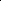 п/пСодержаниестр1.  ЦЕЛЕВОЙ РАЗДЕЛ1.  ЦЕЛЕВОЙ РАЗДЕЛ3-101.1.Пояснительная запискаЦели и задачи Программы3-4Принципы и подходы к формированию Программы4-6Значимые для разработки и реализации Программы характеристикиОбщие сведения об учреждении.Социальный паспорт: Сведения о детях и о семьях воспитанников МБДОУ.6-71.2.Планируемые результаты освоения программы7-8Целевые ориентиры, с учетом возрастных возможностей и индивидуальных различий (индивидуальных траекторий развития) детей:Целевые ориентиры на этапе завершения освоения Программы.1.3.Развивающее оценивание качества образовательной деятельности по Программе8-102.  СОДЕРЖАТЕЛЬНЫЙ РАЗДЕЛ.2.  СОДЕРЖАТЕЛЬНЫЙ РАЗДЕЛ.10-642.1.Общие положения10-112.2.Описание образовательной деятельности в соответствии с направлениями развития ребенка, представленными в пяти образовательных областях.12-582.2.Дошкольный возраст2.2.Социально-коммуникативное развитие2.2.Познавательное развитие2.2.Речевое развитие2.2.Художественно-эстетическое развитие2.2.Физическое развитие2.3.Взаимодействие взрослых с детьми58-592.4.Взаимодействие педагогического коллектива с семьями дошкольников59-642.5.Коррекционно-развивающая  работа  с детьми.653. ОРГАНИЗАЦИОННЫЙ РАЗДЕЛ3. ОРГАНИЗАЦИОННЫЙ РАЗДЕЛ66-1003.1.Психолого-педагогические условия, обеспечивающие развитие ребенка663.2.Организация развивающей предметно-пространственной среды66-693.3.  Кадровые условия реализации программы69-703.4.Материально-техническое обеспечение Программы70-743.5.Финансовые условия реализации Программы74-773.6.Планирование образовательной деятельности77-883.7.Режим дня и распорядок89-923.8.Перспективы работы по совершенствованию и развитию содержания Программы и обеспечивающих ее реализацию нормативно-правовых, финансовых, научно-методических, кадровых, информационных и материально-технических ресурсов92-933.9.Перечень нормативных и номативно-методических документов933.10.Перечень литературных источников94-984. ЧАСТЬ, ФОРМИРУЕМАЯ УЧАСТНИКАМИ ОБРАЗОВАТЕЛЬНОГО ПРОЦЕССА99-1274.1.Иные характеристики содержания Программы, наиболее существенные с точкизрения авторов Программы.99-102Преемственность ДОУ и школыВзаимодействие ДОУ и социума4.2. Интегрированный курс «Белгородоведение»103-1114.3.Парциальная программа духовно-нравственного воспитания «Добрый мир. Православная культура» для детей 5-7 лет (по авторской программе Л.Л.Шевченко)111-1265. КРАТКАЯ ПРЕЗЕНТАЦИЯ ОСНОВНОЙ ОБРАЗОВАТЕЛЬНОЙ ПРОГРАММЫ ДОШКОЛЬНОГО УЧРЕЖДЕНИЯ127- 130Всего детейВ том числе:В том числе:В том числе:В том числе:Всего детейОт 3 до 4  летОт 4 до 5  летОт 5 до 6  летОт 6 до 7  лет164534Полные семьиМногодетные семьиНеполные семьи     (3)   20 %Неполные семьи     (3)   20 %Неполные семьи     (3)   20 %Неполные семьи     (3)   20 %Полные семьиМногодетные семьиМатери одиночкиРазведеныВдовыДетина попечении13 (81,25%)1 (6,25%)2(12,5 %)---Социальный состав семейСоциальный состав семейСоциальный состав семейСоциальный состав семейСоциальный состав семейСоциальный состав семейРабочиеКолхозникиСлужащие       Сфера обслуживанияБезработныеИП21215-Количество семейхорошиеудовлетворительныеплохие1515-ИнформативныеОбучающиеИсследовательскиеРодительские собранияДни открытых дверейПапки-передвижкиИнформационные стендыВыставки детских работИндивидуальные беседы, консультации Мастер-классыТренингиКонкурсы совместных рисунков, поделокСовместные проектыСовместные праздники, досугиАнкетированиеТестированиеРеальное участие родителей в жизни ДОУФормы участияПериодичность сотрудничестваВ проведении мониторинговый исследований- анкетирование;- социологический и психолого-педагогический мониторингПо мере необходимости1 раз в годВ создании условий- участие в субботниках по благоустройству территории;-  помощь в создании предметно-развивающей среды;- оказание помощи в ремонтных работахПо мере необходимостиПостоянноЕжегодноВ управлении ДОУ- участие в работе попечительского советаПо плануВ просветительской деятельности, направленной на повышение педагогической культуры, расширение информационного поля родителей- наглядная информация (стенды, папки-передвижки, фотоальбомы);- памятки;- страничка на сайте ДОУ;- консультации, семинары;- распространение опыта семейного воспитания;- родительские собрания1 раз в кварталПо мере необходимостиОбновление постоянноПо годовому плануПериодически2 раза в годВ воспитательно-образовательном процессе ДОУ, направленном на установление сотрудничества и партнерских отношений с целью вовлечения родителей в единое образовательное пространство- дни здоровья;- недели творчества (конкурсы поделок, рисунков);- совместные праздники, развлечения;- участие в творческих выставках, смотрах-конкурсах;- мероприятия с родителями в рамках проектной деятельности1 раз в кварталПо плануПо плануПо годовому плануПо плануХарактеристика педагогического кадрового  состава Характеристика педагогического кадрового  состава Кол-во человек1. По образованию                                         высшее педагогическое  образование 11. По образованию                                       среднее педагогическое  образование  -2. По педагогическому стажудо 5 лет      -2. По педагогическому стажуот 5 до 10 лет                                              12. По педагогическому стажуот 10 до 15 лет                                            -2. По педагогическому стажусвыше 15 лет                                               13. По результатам аттестации высшая квалификационная категория  -3. По результатам аттестации первая квалификационная категория    -3. По результатам аттестации не имеют квалификационная  категории            23. По результатам аттестации соответствие занимаемой должности24. По курсовой переподготовкиПрошли курсы повышения квалификации24. По курсовой переподготовкиПланируют пройти в текущем году-Вид  помещенияОсновное  предназначениеОснащениеИгровая  комнатаПроведение  режимных  моментовСовместная  и  самостоятельная  деятельность НОД в  соответствии  с образовательной программой- Детская  мебель для практической деятельности- Игровая  мебель.- Развивающие центры: двигательной деятельности, науки, игры, продуктивного творчества, театрализации, искусства, строительно-конструктивный, книгиСпальное помещениеДневной  сон  Гимнастика  после  сна- Спальная  мебельПриемная  комната  (раздевалка)Информационно-просветительская  работа  с  родителями- Шкафчики для раздевания детей- Информационные  стенды  для  родителей- Выставки детского творчестваСтоловаяПрием пищиНепосредственно образовательная деятельность- Столы, стулья.-Доска, - Информационные  пособияИЗО -студияСовместная  и  самостоятельная  деятельность НОД в  соответствии  с образовательной программой- Дидактические пособия- Уголок экспериментированияКомната русского быта «Русская изба»Совместная  и  самостоятельная  деятельность НОД в  соответствии  с образовательной программой- Уголок православия- Элементы русской избыКабинет  заведующего Индивидуальные консультации, беседы с педагогическим, обслуживающим персоналом и родителями- Нормативно – правовая документация- Документация по содержанию  работы  в  ДОУ (охрана  труда,  приказы, пожарная безопасность, договоры с организациями и пр.)- Монитор с камер видеонаблюдения- Компьютер, МФУ
Коридоры ДОУИнформационно-просветительская  работа  с  сотрудниками  ДОУ  и  родителями- Стенды для  родителей- Стенды  для  сотрудников Территория ДОУПрогулки, наблюденияИгровая  деятельностьСамостоятельная двигательная деятельность,Организация двигательной и музыкально – художественной деятельности на улицеТрудовая  деятельность- Игровое, функциональное,  (навесы, столы, скамьи) и спортивное  оборудование- Физкультурная площадка-  Дорожка  для  ознакомления  дошкольников  с правилами  дорожного  движения-  Клумбы  с  цветами. - Экологическая  тропаОбразовательный областиФормы образовательной деятельностиСоциально-коммуникативное развитиеИгры с правилами, творческие игры, дидактические и подвижные игры, беседы, досуги, праздники и развлечения, игровые проблемные ситуации, рисование, рассматривание картин и иллюстраций, заучивание стихотворений, слушание и обсуждение художественных произведений, обсуждение мультфильмов и телепередач. Изготовление сувениров и подарков, викторины, театрализация, составление и отгадывание загадок, досуги, праздники и развлечения, проекты.Познавательное развитиеНаблюдения, экскурсии, эксперименты и опыты, решение проблемных ситуаций, беседы, коллекционирование, дидактические и развивающие игры, рассматривание картин и иллюстраций, заучивание стихотворений, слушание и обсуждение художественных произведений, моделирование, сооружение построек, создание макетов, изготовление поделок, викторины, проекты.Речевое развитиеБеседы, слушание и обсуждение художественных произведений, игровые проблемные ситуации, чтение, разучивание стихов, драматизация, театрализация, викторины, рассматривание картин и иллюстраций.Художественно-эстетическое развитиеРисование, лепка, аппликация, конструирование, коллективная деятельность.Слушание, импровизация, исполнение, музыкально-дидактические подвижные игры, досуги, утренники-концерты, праздники и развлечения.Физическое развитиеПодвижные игры, игровые упражнения, спортивные игры и упражнения, упражнения для развития мелкой моторики, дидактические игры, утренняя гимнастика и гимнастика после сна, закаливающие процедуры.Двигательная активность на прогулке, физкультурные занятия в группе и на улице, физкультминутки, пальчиковые игры, динамические паузы, игры-имитации, физкультурные досуги и праздники, эстафеты, соревнования, дни здоровья.Образовательные областиКоличество в неделю/ в месяц / в год( в году 36 учебных недель)Количество в неделю/ в месяц / в год( в году 36 учебных недель)Количество в неделю/ в месяц / в год( в году 36 учебных недель)Количество в неделю/ в месяц / в год( в году 36 учебных недель)Образовательные областиМладшая подгруппа(3-4 года)Средняяподгруппа(4-5 лет)Старшая подгруппа(5-6 лет)Подготовительная подгруппа(6-7 лет)Социально – коммуникативное развитие• Безопасность• Труд• Краеведение1/4/36 (чередуются)1/4/36 (чередуются)1/4/36 (чередуются)1/4/36 (чередуются)Познавательноеразвитие• Мир природы/Мир человека• Математическое развитие2/8/721/4/36(чередуются)1/4/362/8/721/4/36(чередуются)1/4/362/8/721/4/36(чередуются)1/4/362/8/721/4/36(чередуются)1/4/36Речевоеразвитие• Развитие речи• Подготовка к грамоте1/4/361/4/36-1/4/361/4/36-2/8/721/4/361/4/362/8/721/4/361/4/36Художественно-эстетическое развитие• Рисование/Лепка•Конструирование/Аппликация• Музыка• Чтение художественной литературы4/16/1441/4/361/4/362/8/72Вынесено в совместную образовательную деятельность воспитателей и детей4/16/1441/4/361/4/362/8/72Вынесено в совместную образовательную деятельность воспитателей и детей5/20/1801/4/361/4/362/8/721/4/367/28/2522/8/722/8/722/8/721/4/36Физическое развитие3/12/1083/12/1083/12/1083/12/108ИТОГО(количество в неделю)11111315Продолжительность ОД ( в минутах.)152020 - 2530Объём недельной образовательной нагрузки (в часах).2ч. 45 м3ч. 40м.      5 ч.      7ч. 30м.Перерывы между периодами образовательной деятельности (занятиями) – 10 минутПерерывы между периодами образовательной деятельности (занятиями) – 10 минутПерерывы между периодами образовательной деятельности (занятиями) – 10 минутПерерывы между периодами образовательной деятельности (занятиями) – 10 минутПерерывы между периодами образовательной деятельности (занятиями) – 10 минутДнинеделиМладшая подгруппа(3-4 года)Средняя подгруппа(4-5 лет)Старшая подгруппа(5-6 лет)Подготовительная подгруппа(6-7 лет)ПонедельникХудожественно – эстетическое развитиеХудожественно – эстетическое развитиеХудожественно – эстетическое развитиеХудожественно – эстетическое развитиеПонедельник9.00-9.15Рисование/Лепка9.00-9.20Рисование/Лепка9.00-9.20Рисование/Лепка9.00-9.30РисованиеПонедельникФизическое развитиеФизическое развитиеФизическое развитиеФизическое развитиеПонедельник9.40-9.559.40-10.009.40-10.059.40-10.10ПонедельникХудожественно – эстетическое развитиеПонедельник16.00-16.30ЛепкаВторникПознавательное развитиеПознавательное развитиеПознавательное развитиеПознавательное развитиеВторник9.00-9.15Математическое развитие9.00-9.20Математическое развитие9.00-9.20Математическое развитие9.00-9.30Математическое развитиеВторникХудожественно – эстетическое развитиеХудожественно – эстетическое развитиеХудожественно – эстетическое развитиеХудожественно – эстетическое развитиеВторник9.40-9.55Музыка9.40-10.00Музыка9.40-10.05Музыка16.00-16.25Чтение художественной литературы9.40-10.10Музыка16.00-16.30Чтение художественной литературыСредаСоциально – коммуникативное развитиеСоциально – коммуникативное развитиеСоциально – коммуникативное развитиеСоциально – коммуникативное развитиеСреда9.00-9.15Труд/Безопасность9.00-9.20Труд/Безопасность9.00-9.20Труд/Безопасность9.00-9.30Труд/БезопасностьСредаРечевое развитиеРечевое развитиеРечевое развитиеРечевое развитиеСреда9.40-9.55Развитие речи9.40-10.00Развитие речи9.40-10.05Развитие речи9.40-10.10Развитие речиСредаФизическое развитиеФизическое развитиеФизическое развитиеФизическое развитиеСреда11.05 -11.20(на свежем воздухе)11.05 -11.25(на свежем воздухе)11.05 -11.30          (на свежем воздухе)11.05 -11.35           (на свежем воздухе)ЧетвергПознавательное развитиеПознавательное развитиеПознавательное развитиеПознавательное развитиеЧетверг9.00-9.15Мир природы/Мир человека9.00-9.20Мир природы/Мир человека9.00-9.20Мир природы/Мир человека9.00-9.30Мир природы/Мир человекаЧетвергФизическое развитиеФизическое развитиеФизическое развитиеФизическое развитиеЧетверг9.40-9.559.40-10.009.40-10.059.40-10.10Четверг9.40-9.559.40-10.00Речевое развитиеРечевое развитиеЧетверг9.40-9.559.40-10.0016.00-16.25Подготовка к обучению грамоте16.00-16.30Подготовка к обучению грамотеПятницаХудожественно – эстетическое развитиеХудожественно – эстетическое развитиеХудожественно – эстетическое развитиеХудожественно – эстетическое развитиеПятница9.00-9.15Аппликация/Конструирование9.00-9.20Аппликация/Конструирование9.00-9.20Аппликация/Конструирование9.00-9.30АппликацияПятница9.40-9.55Музыка9.40-10.00Музыка9.40-10.05Музыка9.40-10.10МузыкаПятница9.40-9.55Музыка9.40-10.00Музыка9.40-10.05МузыкаХудожественно – эстетическое развитиеПятница9.40-9.55Музыка9.40-10.00Музыка9.40-10.05Музыка16.00-16.30КонструированиеСогласно  СанПин максимально допустимый объем образовательной нагрузки в первой половине дня  для детей 3-4 лет  не превышает 30 минСогласно  СанПин максимально допустимый объем образовательной нагрузки в первой половине дня  для детей 4-5 лет  не превышает 40 минСогласно  СанПин максимально допустимый объем образовательной нагрузки в первой половине дня  для детей 5-6 лет  не превышает 45 минВо второй половине дня образовательная деятельность не должна превышать 25 мин.Согласно  СанПин максимально допустимый объем образовательной нагрузки в первой половине дня  для детей 6-7 лет  не превышает 1,5 ч.Во второй половине дня образовательная деятельность не должна превышать 30 минДни неделиМладшая подгруппа(3-4 года)Средняя подгруппа(4-5 лет)Старшая подгруппа(5-6 лет)Подготовительная подгруппа(6-7 лет)ПонедельникХудожественно – эстетическое развитиеХудожественно – эстетическое развитиеХудожественно – эстетическое развитиеХудожественно – эстетическое развитиеПонедельник9.00-9.15Рисование/Лепка9.00-9.20Рисование/Лепка9.00-9.20Рисование/Лепка9.00-9.30РисованиеПонедельникФизическое развитиеФизическое развитиеФизическое развитиеФизическое развитиеПонедельник11.00-11.15(на свежем воздухе)11.00-11.20 (на свежем воздухе)11.00-11.25 (на свежем воздухе)11.00-11.30 (на свежем воздухе)ВторникХудожественно – эстетическое развитиеХудожественно – эстетическое развитиеХудожественно – эстетическое развитиеХудожественно – эстетическое развитиеВторник9.00-9.15Музыка9.00-9.20Музыка9.00-9.20Музыка9.00-9.30МузыкаСредаФизическое развитиеФизическое развитиеФизическое развитиеФизическое развитиеСреда9.00-9.159.00-9.209.00-9.209.00-9.30ЧетвергХудожественно – эстетическое развитиеХудожественно – эстетическое развитиеХудожественно – эстетическое развитиеХудожественно – эстетическое развитиеЧетверг9.00-9.15Аппликация/Конструирование9.00-9.20Аппликация/Конструирование9.00-9.20Аппликация/Конструирование9.00-9.30Аппликация/КонструированиеЧетвергФизическое развитиеФизическое развитиеФизическое развитиеФизическое развитиеЧетверг11.00-11.15(на свежем воздухе)11.00-11.20 (на свежем воздухе)11.00-11.25 (на свежем воздухе)11.00-11.30 (на свежем воздухе)ПятницаХудожественно – эстетическое развитиеХудожественно – эстетическое развитиеХудожественно – эстетическое развитиеХудожественно – эстетическое развитиеПятница9.00-9.15Музыка9.00-9.20Музыка9.00-9.20Музыка9.00-9.30МузыкаКалендарный месяцТемаЗадачиИтоговое  мероприятиеСентябрь1.Вместе весело играть, танцевать и рисовать (ребёнок и сверстники в детском саду).1.Учить детей сотрудничать во всех видах деятельности;  развивать  стремление к совместным играм, взаимодействию в паре или небольшой группе; обогащать способы игрового взаимодействия; воспитывать доброжелательные отношения между детьми.1.Игры с мячом на улице «Назови  своё имя»Сентябрь2 .Наши старшие друзья и наставники (ребёнок и взрослые).2 .Развивать у детей представление о взрослом человеке; обогащать социальные представления о людях, о правилах взаимоотношений между взрослыми и детьми; формировать уважение и благодарность взрослым за их труд, заботу о детях; воспитывать культуру общения  со  взрослыми.2.Игра-ситуация « К нам идут игрушки  вгости»Сентябрь3.Какой я? Что я знаю о себе?3. Развивать   у детей представления о себе, о своих характерных особенностях и своей индивидуальности (Я – это я! Я – уникальный!); учить понимать и словесно выражать некоторые свои эмоции, рассказывать о том, что умеют делать самостоятельно, положительно оценивать свои возможности;  воспитывать уверенность, стремление к самостоятельности.3 .Выставка детского творчества «Человек»Сентябрь4. Волшебница осень.4.Укреплять интерес детей к окружающей природе; накапливать представления об объектах и явлениях природы, их разнообразии; закрепить знания о наиболее типичных особенностях ранней осени, о явлениях осенней природы, сельскохозяйственных промыслах и осеннем урожае; вызывать эмоциональный отклик и эстетические чувства на красоту осенней природы.4.Выставка «Поделки из овощей и фруктов»Октябрь1.Наши друзья-животные.1. Закрепить знания детей об особенностях внешнего вида, строения, образа жизни домашних животных, о приспособлении конкретных животных к сезонным изменениям, развивать эмоциональную отзывчивость и разнообразие переживаний детей в процессе общения с животными: доброжелательность, любопытство при встрече, удивление, сопереживание, сочувствие.1.  Изготовление макета «Лесные обитатели»Октябрь2.Мой дом, мое село.2. Закрепить знания о родном доме, селе, некоторых сельских объектах продолжать знакомить с достопримечательностями родного села, вызвать чувство восхищения родного села; воспитывать гордость за свое село.2. Спортивное развлечение «Вместе весело  шагать…»Октябрь3.Удивительный предметный мир.3. Обогащать  сенсорный  опыт детей,  совершенствовать восприятие ими окружающих предметов с опорой на разные органы чувств,  привлекать к обследованию предметов, выделению их качественных особенностей, установлению связи между качествами предмета и его назначением; учить описывать предметы, проговаривая их название, детали, функции, материал, выделять не только ярко выраженные, но и скрытые в предметах качества и свойства, группировать по назначению. 3. Викторина           «В мире электроприборов».Октябрь4 .Труд взрослых. Профессии.4.  Продолжать  знакомить  детей с трудом взрослых,  с названиями и содержанием некоторых профессий;  показать важность каждой профессии, учить вычленять компоненты труда в последовательности включения в трудовой процесс; развивать интерес к наблюдению трудовой деятельности; побуждать к отражению полученных впечатлений в играх; воспитывать бережное отношение к результатам труда взрослых, благодарность к человеку, делающему нужное для всех дело.4.Игротека «  Кому что нужно для работы»	Октябрь5.Дикие животные.5. Обогащать представления детей о диких животных, познакомить со строением частей тела животных, с некоторыми особенностями образа жизни: как двигаются, что и как едят, какие звуки издают, где живут; воспитывать интерес и любовь к природе и животным.5. Инсценировка сказки «Теремок»Ноябрь1. Поздняя осень1. Расширять знания всех детей о характерных признаках поздней осени, об изменениях в жизни растений, животных, птиц; вызывать эмоциональный отклик и эстетические чувства на красоту осенней природы.1. Осенний праздник: «Осень Золотая»Ноябрь2.Наши добрые дела.2.Формировать у всех детей ценностные представления о добре и зле; учить сотрудничать, сопереживать, проявлять заботу и внимание к окружающим.2.Конкурс рисунков «Наши добрые дела»Ноябрь3.Мир комнатных растений.3. Способствовать познанию ребенком мира природы, разнообразия растительного мира, учить выделять характерные признаки комнатных растений,  создавать для растений благоприятные условия; помочь освоению навыков ухода за растениями.3. Коллективное панно (аппликация)«Аленькие цветочки»Декабрь1.Мальчики и девочки.1.Формировать у детей гендерную принадлежность; обогащать социальные представления о детях: особенностях внешности, проявлениях половозрастных отличий, любимых занятиях, игрушках; учить описывать, сравнивать предметы одежды мальчиков и девочек; развивать дружеские отношения между мальчиками и девочками.1. Развлечения «Путешествие в страну мальчиков и девочек»Декабрь2 .Зимушка-зима.2. Поддерживать активный интерес детей к окружающей природе; познакомить с особенностями сезонных явлений природы, приспособлением растений и животных к зимним условиям; развивать эмоциональную отзывчивость в процесс общения с зимней природой; вовлекать в элементарную исследовательскую деятельность по изучению качеств и свойств объектов неживой природы.2 .Выставка поделок «Зимняя история»Декабрь3. Твоя безопасность.3.Обогащать представления детей об основных источниках и видах опасности в быту, на улице, в природе, в общении с незнакомыми людьми ;знакомить с простейшими  способами безопасного поведения в разнообразных ситуациях; закреплять умения и навыки безопасного поведения в условиях организованной и самостоятельной деятельности; развивать осознанность и произвольность в выполнении основных правил безопасного поведения; формировать осторожное и осмотрительное отношение к потенциально опасным ситуациям.3. Игра-ситуация о правилах поведения.Декабрь4. Новогодние чудеса.4. Способствовать накоплению ребенком ярких впечатлений о зиме и новогоднем празднике; пополнять словарь по теме, представления о свойствах воды, снега и льда; учить устанавливать элементарные причинно-следственные связи.4. Новогодний праздник  «Новогодняясказка»Январь1. Играй-отдыхай.1.Способствовать развитию всех компонентов детской игры (обогащению тематики и видов игр, игровых действий, сюжетов и т.д.) создавать основу для развития содержания детских игр(обогащать представления детей о мире и круг интересов с помощью детской литературы, просмотра спектаклей и т.д.)развивать воображение, творчество, интерес к игровому экспериментированию; формировать умение следовать игровым правилам в дидактических, подвижных, развивающих играх; воспитывать доброжелательные отношения между детьми, обогащать способы их игрового взаимодействия.1 .Развлечение «В гостях у сказок»Январь2.Юные волшебники.2. Формировать у детей образные представления о доступных предметах и явлениях, развивать умение и навыки собственной изобразительной , декоративной,  конструктивной деятельности(развитие изобразительно-выразительных умений, освоение изобразительных техник, формирование технических умений);поощрять желание воплощать в процессе создания образа собственные впечатления, переживания; поддерживать творческие начала в изобразительной деятельности.2.Познавательный досуг «Юные волшебники»Январь3. Любопытные почемучки.3. Развивать познавательную активность детей; помочь освоить средства и способы познания; обогащать опыт деятельности и представления об окружающем; воспитывать самостоятельность.3. Викторина  «В гостях у Почемучки».Февраль1.  Юные путешественники1Продолжать знакомить детей с глобусом – моделью земного шара; дать элементарные знания по географии; расширить знания о реках , морях, океанах, жителях морского дна, странах и континентах, природно-климатических зонах; воспитывать бережное отношение к Земле- своему дому, стремление к познанию, интерес к окружающему миру.1.Досуг «Путешествие на Северный полюс»Февраль2. Зимние забавы, зимние виды спорта.2.Способствовать становлению и обогащению двигательного опыта детей; познакомить с зимними забавами, зимними видами спорта; учить пользоваться санками, лыжами, коньками; активизировать словарь по теме; формировать потребность в двигательной активности, интерес к спорту и физическим упражнениям, представления о правилах безопасности во время проведения зимних игр; стимулировать  разнообразную самостоятельную двигательную деятельность, проявления инициативы и творчества в подвижных играх, играх- забавах, физических упражнениях.2. Игры на свежем воздухе «Зимние забавы».Февраль3. Волшебные слова и поступки.3. Воспитывать у детей культуру поведения и общения со взрослыми и сверстниками, желание выполнять правила вежливого и доброжелательного общения: здороваться, прощаться, благодарить за услугу, быть вежливыми в общении со старшими и сверстниками, учиться сдерживать отрицательные эмоции и действия; развивать эмоциональную отзывчивость, умение понимать эмоции людей и правильно на них реагировать.3.Изготовление подарков  для  самых быстрых.Февраль4. Наши мужчины - защитники отечества.4. Развивать интерес к родной стране, ее истории, к общественным праздникам, защитникам Отечества; обогащать социальные представления о некоторых мужских профессиях; воспитывать патриотизм, уважение к традициям нашей страны.4. Спортивный праздник «Защитники Отечества».Март1.О любимых мамах и бабушках.1. Воспитывать любовь к маме, бабушке; учить оказывать им посильную помощь, проявляя заботу; поощрять желание порадовать маму и бабушку необычным подарком; упражнять в составлении описательного рассказа, в подборе слов-эпитетов о маме и бабушке.1. Праздник «Милая, любимая мамочкамоя».Март2.Помогаем взрослым.2. Вовлекать детей в простейшие процессы хозяйственного труда-  от постановки цели до получения результата труда; развивать самостоятельность, умение контролировать качество результатов своего труда(не осталось ли грязи, насухо ли вытерто), добросовестное и ответственное отношение к предметному миру как результату человеческого труда, уважение и благодарность ко взрослым за их труд.2. Конкурс поделки декоративно-прикладного творчества.Март3.Искусство и культура.3. Обогащать духовный мир детей через чтение произведений художественной литературы, общение с произведениями живописи, музыки, театра; развивать культурно-познавательную активность и творческие способности в процессе общения с миром искусства и культуры.3.  Конкурс стихов об игрушках.Март4. Удивительный и волшебный мир книг.4. Углублять интерес детей к литературе, воспитывать желание к постоянному общению с книгой в совместной со взрослым и самостоятельной деятельности; расширять опыт слушания «читательский» опыт за счет разных жанров; развивать способность к целостному восприятию текста, в котором сочетаются умения выявлять основное содержание, устанавливать временные, последовательные и простые причинные связи, понимать главные характеристики героев, несложные мотивы их поступков; продолжать учить пересказывать сказки и рассказы.4. Литературная викторина  «Книжкины именины».Апрель1. Растем здоровыми, активными, жизнерадостными.1. Развивать у детей представления о человеке, об особенностях здоровья и условиях его сохранения; формировать потребность в здоровом образе жизни, двигательной активности, интерес к физическим упражнениям; содействовать обогащению  двигательного опыта,  становлению интереса к правилам  здоровьесберегающего поведения; воспитывать желание разрешать проблемные игровые ситуации, связанные с охраной здоровья.1. Развлечение на тему: «Чтоб с болезнями не знаться, нужно спортом заниматься!».Апрель2. Весна - красна.2. Способствовать дальнейшему познанию ребенком мира природы; познакомить с особенностями сезонных явлений природы, приспособлением растений и животных к изменяющимся условиям среды весной(становится теплее, греет и ярко светит солнце, вырастают и зацветают растения, появляются насекомые, птицы прилетают, начинают  вить гнезда и выводить птенцов);обучать ответственному и бережному отношению к природе.2. Коллективная работа - панно  «Весна».Апрель3. Пернатые соседи и друзья.3.Обогащать представления детей о птицах, об образе жизни птиц, особенностях строения и поведения; поощрять и поддерживать самостоятельные наблюдения за птицами; формировать желание заботиться о птицах, охранять их; развивать эмоции и гуманные чувства.3.Коллективная аппликация«Птички  наветочках».Апрель4. Дорожная грамота.4.Формировать знания о правилах безопасного дорожного   движения в качестве пешехода и пассажира транспортного средства; уточнять и обобщать знания детей о транспорте и его назначении, об общественном транспорте (автобус, троллейбус, маршрутное такси, поезд, самолет, пароход).4. Выставка детских работ «Улица - ни место для игр».Апрель5.Будь осторожен! (ОБЖ)5. Обогащать представления детей об основных источниках и видах опасности в быту, на улице, в природе, в общении с незнакомыми людьми; знакомить с простейшими способами безопасного поведения в разнообразных ситуациях; закреплять умения и навыки безопасного поведения в условиях специально организованной и самостоятельной деятельности; развивать осознанность и произвольность в выполнении основных правил безопасного поведения.5.  Проект: Выставка детских рисунков(раскрасок) «Кошкин дом»Май1 Моя страна, моя Родина.1Развивать знания детей о Родине, познакомить с ее историей, с праздником 9 Мая; уточнить представления детей о родной армии, о героизме солдат-защитников Родины; познакомить с родами войск, военными профессиями; формировать знания о Москве- столице России; воспитывать любовь к родной стране.1 .Выставка детского творчества «Победа».2 .Путешествие в страну загадок, чудес, открытий, экспериментов.2.Развивать познавательную  активность детей; помогать осваивать средства и способы познания; обогащать опыт исследовательской деятельности и представления об окружающем; воспитывать самостоятельность.2.Фотовыставка  «Природа родного края».3.Путешествие по экологической тропе.3.Способствовать дальнейшему познанию ребенком мира природы; познакомить с признаками  и свойствами растений как живых организмов(питаются, дышат, растут); расширять представления о сезонных изменениях, простейших связях в природе; закреплять знания о правилах безопасного поведения в природе; воспитывать бережное отношение к природе, умение замечать красоту весенней природы.3.Викторина «Ядовитые растения нашего края»4.Водоем и его обитатели, аквариум.4. Познакомить детей со способами существования рыб (живут в воде: вытянутая обтекаемая форма тела и наличие плавников помогает им передвигаться в воде, чешуя защищает от внешних воздействий, цвет маскирует и помогает спасаться от врагов, при помощи жабр рыбка дышит); учить понимать связь между образом жизни живого существа и условиями среды обитания; способствовать активному освоению несложных способов ухода за рыбками в аквариуме.4.Конкурс лучшей поделки «Аквариум своими руками»Младшая подгруппа(3-4 года)Средняя подгруппа(4-5 лет)Старшая подгруппа(5-6 лет)Подготовительная подгруппа(6-7 лет)Деятельность7.00 – 8.007.00 – 8.007.00 – 8.007.00 – 8.00Приём детей на воздухе. Самостоятельная деятельность.8.00 – 8.208.00 – 8.208.00 – 8.208.00 – 8.20 Утренняя гимнастика8.20  - 8.508.20  - 8.508.20  - 8.508.20  - 8.50Подготовка к завтраку. Завтрак8.50 – 9.008.50 – 9.008.50 – 9.008.50 – 9.00Подготовка к  НОД.9.00 – 9.159.00 – 9.209.00 – 9.209.00 – 9.30Непосредственно образовательная деятельность.9.15- 9.409.20- 9.409.20 - 9.409.30 - 9.40Совместная деятельность детей и взрослых.9.40- 9.559.40- 10.009.40-  10.059.40-  10.10Непосредственно образовательная деятельность9.55 – 10.2010.00 – 10.2010.05 – 10.2010.10 – 10.20Совместная деятельность детей и взрослых.10.20 – 10.4010.20 – 10.4010.20 – 10.4010.20 – 10.40Подготовка к прогулке.10.40 – 12.1010.40 – 12.1010.40 – 12.2010.40 – 12.20Прогулка11.05 - 11.2011.05 - 11.2511.05 - 11.3011.05 - 11.35Непосредственно образовательная деятельность по физической культуре (среда).12.10 – 12.3012.10 – 12.3012.20 – 12.4012.20 – 12.40Возвращение с прогулки, подготовка к обеду.12.30 – 13.0012.30 – 13.0012.40 – 13.1012.40 – 13.10 Обед. 13.00 – 15.0013.00 – 15.0013.10 – 15.0013.10 – 15.00Подготовка ко сну. Сон15.00 – 15.3015.00 – 15.3015.00 – 15.3015.00 – 15.30Постепенный подъём. Гимнастика после сна.  Оздоровительные, закаливающие процедуры.15.30 – 15.5015.30 – 15.5015.30 – 15.5015.30 – 15.50Подготовка к полднику. Полдник.15.50 – 16.1515.50 – 16.2015.50 – 16.0015.50 – 16.00Подготовка к непосредственно образовательной  деятельности.Самостоятельная деятельность детей.Самостоятельная деятельность детей.16.00 – 16.2516.00 – 16.30Непосредственно образовательная деятельность.16.15 – 18.0016.20 – 18.0016.25 – 18.0016.30 – 18.00Подготовка к прогулке, прогулка.18.00 – 18.2018.00 – 18.2018.00 – 18.2018.00 – 18.20Возвращение с прогулки, подготовка к ужину.18.20 – 18.45 18.20 – 18.45 18.20 – 18.4518.20 – 18.45 Ужин18.45 – 19.0018.45 – 19.0018.45 – 19.0018.45 – 19.00Постепенный  уход домой.Младшая подгруппа(3-4 года)Средняя подгруппа(4-5 лет)Старшая подгруппа(5-6 лет)Подготовительная подгруппа(6-7 лет)Деятельность7.00 – 8.007.00 – 8.007.00 – 8.007.00 – 8.00Приём детей на воздухе. Самостоятельная деятельность.8.00 – 8.208.00 – 8.208.00 – 8.208.00 – 8.20 Утренняя гимнастика8.20  - 8.508.20  - 8.508.20  - 8.508.20  - 8.50Подготовка к завтраку. Завтрак8.50 – 9.008.50 – 9.008.50 – 9.008.50 – 9.00Подготовка к  НОД.9.00 – 9.159.00 – 9.209.00 – 9.209.00 – 9.30Непосредственно образовательная деятельность.9.15- 10.209.20- 10.209.20 - 10.209.30 - 10.20Совместная деятельность детей и взрослых.10.20 – 10.4010.20 – 10.4010.20 – 10.4010.20 – 10.40Подготовка к прогулке.10.40 – 12.1010.40 – 12.1010.40 – 12.2010.40 – 12.20Прогулка11.05 - 11.2011.05 - 11.2511.05 - 11.3011.05 - 11.35НОД по физической культуре (понедельник, четверг).12.10 – 12.3012.10 – 12.3012.20 – 12.4012.20 – 12.40Возвращение с прогулки, подготовка к обеду.12.30 – 13.0012.30 – 13.0012.40 – 13.1012.40 – 13.10 Обед. 13.00 – 15.0013.00 – 15.0013.10 – 15.0013.10 – 15.00Подготовка ко сну. Сон15.00 – 15.3015.00 – 15.3015.00 – 15.3015.00 – 15.30Постепенный подъём. Гимнастика после сна.  Оздоровительные, закаливающие процедуры.15.30 – 15.5015.30 – 15.5015.30 – 15.5015.30 – 15.50Подготовка к полднику. Полдник.15.50 – 18.0015.50 – 18.0015.50 – 18.0015.50 – 18.00Подготовка к прогулке, прогулка.18.00 – 18.2018.00 – 18.2018.00 – 18.2018.00 – 18.20Возвращение с прогулки, подготовка к ужину.18.20 – 18.45 18.20 – 18.45 18.20 – 18.4518.20 – 18.45 Ужин18.45 – 19.0018.45 – 19.0018.45 – 19.0018.45 – 19.00Постепенный  уход домой.№п/пМероприятияДата проведенияОтветственный1.Обсуждение и утверждение годового плана по преемственности со школойИюнь-августзаведующий  ДОУ,завуч и социальный педагог школы2.Знакомство воспитателей с программой  начальной школыСентябрьзаведующий  ДОУ3.Знакомство учителей  с  планированием занятий в подготовительной к школе подгруппеСентябрьзаведующий  ДОУ,завуч школы4.Посещение уроков у учителя 1 –го классаНоябрь- февральвоспитатели группы5.Посещение  занятий в подготовительной к школе подгруппеЯнварь-мартучитель 4 класса6.Диагностирование дошкольников в начале и конце годаСентябрь, майвоспитатели группы7.Анализ адаптационного периода выпускников ДОУ в школеНоябрьзаведующий  ДОУ,учитель 1-го  класса8.Анализ успеваемости выпускников ДОУ - учащихся 1-го классаДекабрьзаведующий  ДОУ,завуч школы9.Консультации по подготовке детей к обучению в школеВ течение годавоспитатели группы10Преемственность в работе начальной школы и ДОУ в условиях ФГОСМартзаведующий  ДОУ,завуч школы11.Преемственность в работе по воспитанию основ безопасности жизнедеятельностиВ течение годазаведующий  ДОУ,завуч школы1.Участие в школьных праздничных линейках, посвящённых Дню знаний и последнему звонку.сентябрь, майвоспитатели группы2.Экскурсии и целевые прогулки в школу.октябрь, ноябрь,декабрьзавуч школы,воспитатели группы3.Акция  «Осторожно! Дети!» (Вручение листовок детьми детского сада и учениками начальных классов водителям).октябрьучителя начальных классов, воспитатели4.Праздники: «Проводы Букваря», «Новогодняя сказка», «Наши защитники», «Поздравляем наших мам», «До свидания, детский сад!»в течение годаучителя начальных, воспитатели группы,музыкальный руководитель5.Акция «Поможем птицам зимой»январьучителя начальных классов, воспитатели6.Спортивный праздник: «Веселые старты»апрельучителя начальных классов, воспитатели7.Викторина « Правильные поступки»(1 класс, подготовительная к школе подгруппа)февральучителя начальных классов, воспитатели8.Совместные выставки рисунков и поделок « Я – пассажир. Я – пешеход»», «Рождественская сказка», «Подарок для мамы»,« Защитники Отечества».в течение годазавуч школы,заведующий ДОУ,учителя начальных классов, воспитатели1.Изготовление атрибутов к играмв течение годаучитель трудового обучения школы,заведующий ДОУ2.Изготовление оборудования для организации трудовой деятельностив течение годаучитель трудового обучения школы,заведующий ДОУ3.Организация ивзаимопосещение концертов,кукольных  спектаклейв течение годаучителя начальных классов, воспитатели детского сада,музыкальный руководитель4.Изготовление поделок из картона, дерева.в течение годаучитель трудового обучения школы,заведующий ДОУ1.Анкетирование родителей по вопросу психологического комфорта  первоклассниковноябрьучитель 1 класса школы2.Анкетирование родителей «Я и мой ребенок».октябрьвоспитатели детского сада3.Оформление наглядного  материала по вопросам подготовки детей к школев течение годавоспитатели детского сада4.Консультация психолога:-вопросы психо-физической подготовки к школе- что такое адаптация в школе- чему и как учить до школыв течение годапедагог-психолог ДОУ5.Родительское собрание по вопросам подготовки детей к школемайзаведующий  ДОУ,воспитатели  детского сада,учитель 1 класса6.Оформление  уголка «Ступеньки к школе».январьвоспитатели  детского сада№ п/п         Наименование     учрежденияСодержание взаимодействия1.Камышеватовская сельская библиотекаОрганизация и проведение совместных мероприятий по литературно-художественному развитию детей. Формирование основ мировоззрения дошкольников, воспитание нравственных качеств и культуры читателя в процессе проводимых экскурсий,тематических праздников книги.2.Станиченский ФАПСохранение и укрепление здоровья воспитанников3.Камышеватовский Дом культурыПриобщение детей к искусству4.Районным управлением ГАИ ГИБДДОбеспечение пропаганды безопасного поведения детей и взрослых на улицах и дорогах города и села.№п/пМероприятияДата Ответственный 1Экскурсия в библиотеку. Продолжение знакомства с профессией библиотекаря. Выставка книг о животных.сентябрьвоспитатели3Посещение выставки детских книг на тему «Зимние игры и забавы». Приобщение детей к чтению.декабрьбиблиотекарь4Круглый стол для детей и родителей: «Встреча с местными жителями, любителями поэзии февральбиблиотекарь,воспитатели5Неделя детской книги.мартбиблиотекарь6«Светлая Пасха». Игровая программа для детей детского сада.апрельбиблиотекарь,воспитатели7Презентация «Народные сказки детям».майбиблиотекарь№п\пМероприятияМероприятияСрокиОтветственные1Обсуждение и утверждение годового плана работыОбсуждение и утверждение годового плана работыавгустЗаведующий детским садом,Директор ДК2Обмен методическими находками, идеями по проведению мероприятийОбмен методическими находками, идеями по проведению мероприятийВ течение годаДиректор ДК,воспитатели МБДОУ Совместное проведение мероприятий (праздников)Совместное проведение мероприятий (праздников)Совместное проведение мероприятий (праздников)Совместное проведение мероприятий (праздников)Совместное проведение мероприятий (праздников)1Подготовка к празднику – День учителя и День дошкольного работникасентябрьсентябрьХудожественный руководитель, воспитатели МБДОУ2Праздничный концерт, посвященный Дню учителя и Дню дошкольного работника октябрь октябрьХудожественный руководитель, воспитатели МБДОУ3Детский утренник «Золотая Осень»октябрьоктябрьХудожественный руководитель, воспитатели МБДОУ4Праздничный концерт, посвященный Дню материноябрьноябрьХудожественный руководитель,воспитатели МБДОУ5Праздничное мероприятие для дошкольников «Новогодние сюрпризы» декабрь декабрьХудожественный руководитель, воспитатели МБДОУ6Участие в праздничном мероприятии, посвященном празднику 23 февраляфевральфевральХудожественный руководитель, воспитатели МБДОУ7Участие в праздничном концерте, посвященном Дню 8 мартамартмартХудожественный руководитель, воспитатели МБДОУ8Участие в мероприятии посвященном Дню ПобедымаймайХудожественный руководитель, воспитатели МБДОУ9. Участие в мероприятии посвященном Дню СелаавгуставгустХудожественный руководитель, воспитатели МБДОУзадачиОсновное содержание деятельности дошкольниковУчить детей ориентироваться в родственных отношениях, прививать любовь к своему дому, закреплять знания детей о профессиях своих родителейЗанятия: «Моя семья –это..», «Моя любимая бабушка», «Я – помощник», «Чем можно порадовать маму?».Фольклор: потешки, песенки – «Потягушечки», «Водичка-водичка», «Котенька – коток», «Песенка о маме», «Ласковая песенка», колыбельные песенки.Сказки «Волк и козлята», «Три медведя», «Крошка Енот», «Мама для мамонтёнка».Игры: сюжетно-ролевые игры «Семья», «Семейное кафе», «У бабушки в гостях», дидактические игры: «Покажи на фотографии», «Подари кому хочешь», «Кукла Таня у нас в гостях», «Улыбнись маме», «Покажи маме детский сад».Художественно-эстетическая деятельность: рисование «У меня красивый дом», «Моя мама», «Цветы для бабушки», конструирование «Избушка для зайчика», «Теремок для козы с козлятами». Изготовление поделок к 23 февраля и 8-е Марта.задачиОсновное содержание деятельности дошкольниковРасширять представление детей о семье, продолжать учить ориентироваться в родственных отношениях, прививать любовь к родным и близким людям, воспитывать чувство уважения к старшим, пополнять знания детей о профессиях родителей, тружениках села.Занятия: «Моя семья», «У меня сестрёнки нет, у меня братишки нет», «Я  у мамы (папы) на работе», «Все работы хороши…», «Если бы я был девчонкой», «Мамы всякие нужны, мамы всякие важны», «Никого роднее мамы в целом мире нет».Фольклор: потешки во время разных режимных моментов; загадывание загадок о родственных отношениях;Сказки: «Морозко», «Мальчик-с-пальчик», «Бобик в гостях у Барбоса», «Хаврошечка», «Дикие лебеди».песенки : разучивание колыбельных, любимых песен мамы, папы, бабушки, сестрёнки.Игры: сюжетно-ролевые: «Семья», «Детский сад», «Навестим больного», «Я встречаю гостей»;Дидактические: «Назови ласково», «Кем быть?», «Определи возраст по фотографии», «Мы – будущие солдаты». и др.Экскурсии к лучшему дому села, на работу к родителям воспитанников.Рассматривание репродукций в «картинной галерее.»Художественно-эстетическая деятельность: рисование «Моя семья», «Я люблю выходные дни», « Портрет (родных)», конструирование из бросового материала домов, мебели для домов.Изготовление подарков к общим и семейным праздникам.Задачи Основное содержание деятельности дошкольниковДать детям общее понятие о селе, в котором живёт, знакомить с главными объектами села и их значением; прививать любовь к малой родине; закрепить понятия «улица», «памятник».Темы занятий и бесед: «Улица, на которой я живу», «Мы – маленькие селяне», «Мои маленькие друзья».Рассматривание  фотографий «Моё село родное».Экскурсии к объектам села: памятник погибшим воинам, ООО «Прополис», пруд.Фольклор: местные приметы и поговорки. Загадки. Разучивание песен «Ухвачу я кочетка», «Ай кочи, кочи, кочи».Игры: сюжетно-ролевая «Шофёры», «Магазин»; дидактические «Расскажи, что знаешь о селе», «Я и мой папа», «Назови одним словом», «Сельский транспорт», и др.Художественно-эстетическая деятельность: рисование «Дома большие и маленькие», «Дом, в котором я живу», Аппликация «Цветочная клумба в парке».Сбор семян для озеленения села. Задачи Основное содержание деятельности дошкольниковРасширять представления о селе, в котором живём; познакомить с его экономическим значением и социальной сферой; знакомить с историческим прошлым, вызывать чувство гордости за свою малую родину, воспитывать чистоту и порядок в своём селе.Темы занятий и бесед: «Это моё село», «Основание села», «Про дедов помнить нам завещано», «Хлеб  - всему голова» и др.Экскурсии к местам боевой славы, к объектам села, на колхозные поля.Рассматривание фотоальбомов «Моё село родное», «Бабушкин альбом».Фольклор: считалки, скороговорки, загадки. Заучивание потешек, прибауток «Тень, тень, потетень», разучивание частушек Игры: сюжетно-ролевые «Магазин», «Больница», «Ферма», «Почта», «Школа», «Библиотека», «Элеватор», дидактические «Узнай по описанию», «Что бы я построил в селе», «Что бы я рассказал гостям о селе».Прослушивание песен народных аудио- и видеозаписи.Художественно-эстетическая деятельность: рисование «Моё село родное», «Краса Станиченской земли», выставка поделок из природного материала;Участие в празднике «День села»Сбор лекарственных трав для гербария и в лечебных целях, для чая.Участие в экологических субботниках и озеленении села.Задачи Основное содержание деятельности дошкольниковЗнакомить детей с историей русского народа: бытом, предметами обихода, их значением и способами их использования, дать детям представление о сельском птичьем и животном дворе; пополнять словарный запас детей.Темы занятий и бесед: «Милости просим, гости дорогие», «А у нас во дворе», «В гости к курочке Рябее» (к корове Бурёнушке), «Котенька-коток», «Во саду ли , в огороде».Знакомство с «русской избой» и её Хозяйкой, посещение бабушек на дому, знакомство с элементами местного женского и мужского костюмов.Фольклор: сказки «Репка», «Теремок», «Маша и медведь», местные сказки. Потешки «Как у нашего кота», «Идёт коза рогатая», «Водичка, водичка..», «Наша-то хозяюшка…», «Петушок-золотой гребешок», «Чудесный сундучок с загадками».Знакомство с народным инструментом – гуслями. Заучивание песенок «Коток», «Цып, цып, мои  цыплятки».Игры: «Ходит сон близ окон», «Похвали котика», «Кто позвал?», «Оденем куклу на прогулку», «Напои куклу чаем»; подвижные: «Кот и мыши», «Огуречик», «Курочка хохлатка и её цыплятки».Художественно-эстетическая деятельность: лепка посуды, роспись тарелочек, игра на музыкальных инструментах(ложках, трещотке), сбор экспонатов для мини-музея «Русская изба».Задачи Основное содержание деятельности дошкольниковЗнакомить детей с местами проживания наших предков, Продолжать совершенствовать знания детей о предметах народного быта путём сравнения старинных и современных предметов обихода, приобщать детей к ведению хозяйства в деревне, побуждать детей делиться знаниями, полученными от бабушек и дедушек; обращать внимание детей на красоту и особенность народного языка: воспитывать чувство уважения к труду, мастерству людей.темы занятий и бесед: цикл занятий  по ознакомлению с предметами быта: «Мебель. Посуда. Инструменты. Ткачество и вышивка.», «В гостях у деда Егора», «Сказка для домовёнка Кузи», «Путешествие по русской ярмарке», «Одежда наших предков», «Эх, лапти, да лапти», «Глина и дерево – природный материал».Фольклор: «Мужик и медведь», «Жихарка»,»Крошечка-Хаврошечка», «Крылатый, мохнатый да масляный», «Колосок» и многие другие, местныё сказки и былины. Зззагадки о явлениях природы, временах года. Знакомство с дразнилками, поговорками (в том числе и местными). Разучивание закличек о весне, о домовом.Музыкальный фольклор: знакомство с народными инструментами (гармошка. Балалайка, гитара, ложки). Разучивание песенок «Блины», «Валенки», «Как на тоненький ледок», «Ой, мороз, мороз» и др. и частушек.Творческие игры: «Кто же в гости к нам пришёл?», «Мастера – умельцы».Развлечения: «Посиделки», «Пришла весна», «Весёлые ложкари». Народные игры: «Зайчишка-трусишка», «Два мороза», «Веретено», «Два ворона», «Гуси-лебеди» и др.Конкурсы: викторины сказок, вечера загадок, рисунков, «Семейных альбомов традиций».Художественно-эстетическая деятельность: лепка и раскрашивание глиняных свистулек, рисование по сюжетам сказок, изготовление кукол-малюток, показ кукольного театра, оформление «Народного календаря», лепка предметов быта и домашних животных.Задачи Основное содержание деятельности дошкольниковДать детям первоначальные знания о народной культуре, развивать желание сохранить семейные традиции, вовлекать в празднование Нового года, Масленицы.Темы занятий и бесед: «Что празднуем дома», «Пришла коляда – отворяй ворота», «День села».Ознакомление с празднованием Нового года на Руси, Масленицы.Фольклор: заучивание закличек о временах года, знакомство с местными народными приметами, украинскими песнями. Игра на народных музыкальных инструментах. Разучивание колядок. Рассказывание знакомых сказок с участием игровых персонажей курочки Рябы, петушка, кота.Развлечения: «Посиделки», «Ярмарка», «Весела была беседа».Прослушивание местных народных песен.Игры народные – хороводные. Зимние игры-забавы.Художественно-эстетическая деятельность: рисование элементов украинского костюма, аппликация «Укрась матрёшку».Задачи Основное содержание деятельности дошкольниковРасширять знания детей о культуре родного края, знакомить с обрядами, связанными  с новосельем;Развивать желание познавать и преумножать семейные, родовые традиции, знакомить с ремёслами нашей местности;Воспитывать любовь к старшим.Темы занятий и бесед: «Традиции и жизнь сегодня», «Что носили в старину».Встреча с народными мастерами «Начало «бабьего лета», «Раз в крещенский вечерок девушки гадали».Фольклор: разучивание местных народных песен, танцев, шуток, пословиц, небылиц, обрядовых песен: «Сею,вею, посеваю», «Ой, зимушка-зима», «Коляда, коляда», «Щедровочка щедровала», «Ой, блиночки, мои», «Красна весна цветами» и др., местные частушки.Праздники и развлечения: «Станиченские посиделки», «Колядки», «Путешествие по русской ярмарке», «Иван Купала», «Весёлые ложкари», и др.Игра на народных музыкальных инструментах.Народные игры-забавы, слушание песен в исполнении вокального ансамбля местного дома культуры и местных самобытных певуний.Художественно-эстетическая деятельность: выставки рисунков о праздниках, поделок, сделанных с родителями, изготовление венков. Как элемента украинского костюма, росписи посуды и игрушек.Задачи Основное содержание деятельности дошкольниковЗнакомить детей с особенностями жизни горожан, формировать понятие: наше село Алейниково – часть Алексеевского района; знакомить с достопримечательностями города Алексеевка.Воспитывать любовь к городу, желание делать его красивее и богаче.Темы занятий и бесед: «О чём спрошу городского жителя», «Где бы хотел побывать», «Мой город – Алексеевка».Экскурсии в музей, Дворец культуры «Солнечный», к местам боевой славы.Рассматривание фотовыставки «Алексеевка - промышленный город».Чтение стихов и рассказов местных поэтов и писателей.Знакомство с костюмами северного региона.Слушание песен самобытных фольклорных ансамблейс.Афанасьевка и с. Подсереднее.Городские праздники «День города», «Масленица», «День Победы».Цикл мероприятий, посвящённых теме «Алексеевка – спортивный город», посещение Ледового дворца, водного комплекса «Волна».Количество занятий в год36Количество занятий в месяц4Количество занятий в неделю1Количество разделов программы5Тема занятий Виды деятельностиПрактический материалКол-во занятий1. Раздел «Устроение мира. Наш красивый добрый мир»1. Раздел «Устроение мира. Наш красивый добрый мир»1. Раздел «Устроение мира. Наш красивый добрый мир»1. Раздел «Устроение мира. Наш красивый добрый мир»СентябрьСентябрьСентябрьСентябрь1. «Приглашение к путешествию».Главные слова: Мир. Дар (подарок). СпасибоПрогулки, наблюдения.Работа с иллюстрациями.Игровая деятельность.Музыкальная деятельность.Беседы.Чтение и слушание художественной литературы.Творческая деятельность.Музыкальные  произведения: «Прогулка», «Картинки с выставки»  Мусоргского.Рассказ «Наш  мир».Картинка «Что  увидели дети за  окошком».ОБОБЩЕНИЕ: Выставка рисунков «Что мы видели на прогулке?»12.  Прогулка первая «Свет. День. Ночь».Главные слова: Бог. Свет. Ночь. День.   Прогулки, наблюдения.Работа с иллюстрациями.Игровая деятельность.Музыкальная деятельность.Беседы.Чтение и слушание художественной литературы.Творческая деятельность.Работа в тетрадиМузыкальные  произведения: «Прогулка» Мусоргского.Игры: «Следопыты». «День и ночь». Иллюстрации «Выставка», «Ночь».Стихотворения «Да будет свет», «Ночь».ОБОБЩЕНИЕ: Выставка рисунков «Свет. День. Ночь»13-4. Прогулка вторая «Небо»Главные слова: Небо.Прогулки, наблюдения.Работа с иллюстрациями.Игровая деятельность.Музыкальная деятельность.Беседы.Чтение и слушание художественной литературы.Творческая деятельность.Работа в тетради Музыкальные  произведения: песни «Облака», «Белые кораблики» - разучивание;песня «Веселый ветер», «Осенняя песенка» Чайковского,  «Прогулка» Мусоргского – слушание.Стихотворения: «Небо», «Безоблачный день», «Осенний день», «Чудеса», «Будто корочки», «Тучи», «Май», «Ветер».Рассказы: «На кого похоже мое облако?», «Осень».Игры «Облако – коршун».ОБОБЩЕНИЕ: Выставка рисунков «Что мы видели на прогулке? Небо. Тучи. Облака. Радуга. Дождик. Ветер»; «Какую осень мы видели на прогулке?»2ОктябрьОктябрьОктябрьОктябрь5-6. Прогулка третья «Земля (суша). Вода. Растения».Главные слова: Земля. Вода. Растения.Прогулки, наблюдения.Работа с иллюстрациями.Игровая деятельность.Музыкальная деятельность.Беседы.Чтение и слушание художественной литературы.Творческая деятельность.Работа в тетради Музыкальные  произведения: Р.н.песни-танцы. «Яблочко», «Калинка», «Подснежник», вальс цветов из балета «Щелкунчик» Чайковского.Игры: «Море волнуется», «игры на тему «Деревья», «Яблочко», «Яблонька», «Клен зеленый», «Береза», «Цветочные игры»Стихотворения: «Земля», «Море», «Волна», «Ветер по морю гуляет», «Вода», «Ледоход», «Гроза», «Буря», «Цветы», «Добрые вести», «Урожай» и др.Рассказы: «Путешествие воды», «»Откуда взялся хлеб», «Хлеб», «Не будем играться хлебом».ОБОБЩЕНИЕ: Выставка рисунков «Что мы видели на прогулке? Цветы. Деревья. Овощи».27. Прогулки четвертая «Солнце, луна, звезды».Главные слова: Солнце. Луна. Звезды.Наблюдения.Работа с иллюстрациями.Игровая деятельность.Музыкальная деятельность.Беседы.Чтение и слушание художественной литературы.Творческая деятельность.Музыкальные  произведения: Р.н.т.  «Светит месяц», 2-ой концерт для фортепиано с оркестром Рахманинова («Адажио»).Стихотворения: «День четвертый», «Луна», «Звезды», «Созвездия». Игры: Игра в прятки, «Здравствуй, солнышко!».ОБОБЩЕНИЕ: Выставка рисунков.18. Прогулка пятая «Птицы. Рыбы. Насекомые».Главные слова: Птицы. Рыбы. Насекомые.Прогулки, наблюдения.Работа с иллюстрациями.Игровая деятельность.Музыкальная деятельность.Беседы.Чтение и слушание художественной литературы.Творческая деятельность.Работа в тетради Музыкальные  произведения:«Соловей» Алябьева, «Ворона», «Воробейчик», «Жаворонок» Глинки, «Песня жаворонка» Чайковского, «Лебедь Сенс-Санка, «Песенка пчелы»,  р.н.п. «Как у наших у ворот», «Песня про кузнечика».Игры: «Птицы», «Ласточки-белокрылки», «Совушка»,  «Леталки», «Галки-вороны», «Утки летят», «Грачи летят», «Чижичек», «Два чижика», «В дятла», «Птички и птицелов», «Рыбаки и рыбки», «Ёрш и щука», «Пчелки и медок», «Жук», «Жучок-паучок», «Комарики-мошки», «Комарики», «Комар».Стихотворения: «»Весной, «Ласточки», «Садик», «Птицы зимой», «Ворона», «Воробей», «Осень», «Радость», «Жук».Рассказы: «Бабочка».Аппликации «Дятел», «Пчелки».1НоябрьНоябрьНоябрьНоябрь9-10. Прогулка пятая «Птицы. Рыбы. Насекомые». (Продолжение)Главные слова: Птицы. Рыбы. Насекомые.Прогулки, наблюдения.Работа с иллюстрациями.Игровая деятельность.Музыкальная деятельность.Беседы.Чтение и слушание художественной литературы.Творческая деятельность.Работа в тетрадиМузыкальные  произведения:«Соловей» Алябьева, «Ворона», «Воробейчик», «Жаворонок» Глинки, «Песня жаворонка» Чайковского, «Лебедь Сенс-Санка, «Песенка пчелы»,  р.н.п. «Как у наших у ворот», «Песня про кузнечика».Игры: «Птицы», «Ласточки-белокрылки», «Совушка»,  «Леталки», «Галки-вороны», «Утки летят», «Грачи летят», «Чижичек», «Два чижика», «В дятла», «Птички и птицелов», «Рыбаки и рыбки», «Ёрш и щука», «Пчелки и медок», «Жук», «Жучок-паучок», «Комарики-мошки», «Комарики», «Комар».Стихотворения: «»Весной, «Ласточки», «Садик», «Птицы зимой», «Ворона», «Воробей», «Осень», «Радость», «Жук».Рассказы: «Бабочка».Аппликации «Дятел», «Пчелки».ОБОБЩЕНИЕ: Выставка рисунков, поделок из пластилина, аппликаций «Мелкие творения мира Божьего»211-12. Прогулка шестая «Животные, человек».Главные слова: Человек. Животные.Прогулки, наблюдения.Работа с иллюстрациями.Игровая деятельность.Музыкальная деятельность.Беседы.Чтение и слушание художественной литературы.Творческая деятельность.Работа в тетрадиРечевая деятельность.Музыкальные произведения:«Зайчик», «Лесной олень», 2-ой концерт для фортепиано с оркестром Рахманинова («Адажио»), «Когда мои друзья со мной».Стихотворения: «День шестой», «Белка», «Пони», «Человек», «Душа», «Всюду чудеса живут».Рассказы: «Спор животных», «Мышки»,  «Умная собака», «Кот», «Лиса и кот», «Какие чувства Бог дал человеку?», «Хромой и слепой», «На стриженую овечку Бог теплом пахнул».Скороговорки: «Сорок мышей».Игры: «Зайка прыг, зайка скок», «Что я вижу из окошка?», «Ёжик и хомячки», «Бычок», «Баранчики», «В медведя», «Две большие пони», «Лиса и зайцы», «Лиса и петушок», «Что это?»,  «Гуси и волк», «Какие мы?».Рисунки, лепка: животные.2ДекабрьДекабрьДекабрьДекабрь13. Прогулка шестая «Животные, человек». (Продолжение)Главные слова: Человек. Животные.Прогулки, наблюдения.Работа с иллюстрациями.Игровая деятельность.Музыкальная деятельность.Беседы.Чтение и слушание художественной литературы.Творческая деятельность.Работа в тетрадиРечевая деятельностьМузыкальные произведения:«Зайчик», «Лесной олень», 2-ой концерт для фортепиано с оркестром Рахманинова («Адажио»), «Когда мои друзья со мной».Стихотворения: «День шестой», «Белка», «Пони», «Человек», «Душа», «Всюду чудеса живут».Рассказы: «Спор животных», «Мышки»,  «Умная собака», «Кот», «Лиса и кот», «Какие чувства Бог дал человеку?», «Хромой и слепой», «На стриженую овечку Бог теплом пахнул».Скороговорки: «Сорок мышей».Игры: «Зайка прыг, зайка скок», «Что я вижу из окошка?», «Ёжик и хомячки», «Бычок», «Баранчики», «В медведя», «Две большие пони», «Лиса и зайцы», «Лиса и петушок», «Что это?»,  «Гуси и волк», «Какие мы?».Рисунки, лепка: животные.ОБОБЩЕНИЕ: Выставка рисунков, поделок из пластилина, аппликаций.114. Прогулка седьмая «День отдыха (покоя)».Главные слова: Покой.Игровая деятельность.Музыкальная деятельность.Беседы.Чтение и слушание художественной литературы.Творческая деятельность.Повторение наиболее понравившихся произведений из книги «Прогулка по дням творения»115-16. «Кто сотворил наш добрый красивый мир? Творец.»Главные слова: Бог. Творец. Творения. Мир Божий.Прогулки, наблюдения.Работа с иллюстрациями.Игровая деятельность.Музыкальная деятельность.Беседы.Чтение и слушание художественной литературы.Творческая деятельность.Работа в тетрадиРечевая деятельностьМузыкальные произведения:Песнопение «Благослови, душа моя, Господа», «Чудесная песенка», 2-ой концерт для фортепиано с оркестром Рахманинова («Адажио»).Стихотворения: «Кто сотворил наш мир», « Чудесный дом»,  «В тишине», «Всюду чудеса живут», «Времена года», «Зима», «Одеяльце», «Для чего ты растешь?». Рассказы: «Путешествие с книгой. Творец и Его творения»,  «Где найти Бога?».Игры: Угадай-ка «Где живет Бог?», «Голоса творений»,  «Порядок», «Лето», «Представь себе», «Логические цепочки».Рисунки, лепка, аппликация: «Прекрасный мир»,  птицы, деревья, природа, вода, небо, «Наступает весна», «Красивая зима», «Первый снег», «Звери и птицы», «Какого цвета снег?» ОБОБЩЕНИЕ: Выставка рисунков, поделок из пластилина, аппликаций.2ЯнварьЯнварьЯнварьЯнварь17. Православные праздники. Рождество Христово.Главные слова: Рождество ХристовоРабота с иллюстрациями.Игровая деятельность.Музыкальная деятельность.Беседы.Чтение и слушание художественной литературы.Творческая деятельность.Речевая деятельностьМузыкальные произведения: «Христос  рождается», «Эта ночь святая», «Новогодний хоровод», «Новогодняя полечка», «Маленькой елочке», «В лесу родилась елочка», «Медвежий сон», «Вальс» Святки ЧайковскогоСтихи к Рождественскому  празднику. ОБОБЩЕНИЕ: Выставка рисунков – подарков «Рождество Христово».118-19. «Что такое хорошо и что такое плохо?» Как Бог  научил человека отличать добро от зла. Законы, которыми Бог сохраняет мир.Главные слова: Совесть. Грех. Послушание. Трудолюбие. Любовь.Прогулки, наблюдения.Работа с иллюстрациями.Игровая деятельность.Музыкальная деятельность.Беседы.Чтение и слушание художественной литературы.Творческая деятельность.Речевая деятельностьМузыкальные произведения:Песнопение №29, «Если добрый ты», «Дорога добра». Стихотворения: «Что такое хорошо и что такое плохо?», «Жучка», «Добродетели», «Дружба», «Добрый совет».Рассказы: «Кто виноват?»,  «Кот и петух», «Резвая коза», «отчего зло», «как Ваня хорошее делал»,  «Две козы», «Два козлика».Игры: «Сражение», «Как поступить, если…?», «Как вести себя в течение дня?», «Выбираем тропинку», «Подарки», «Аптека добрых дел», «Выручалки», «Как сделать мир добрее?».ОБОБЩЕНИЕ: Выставка рисунков, аппликаций.220. «Будь послушным! Трудись!» О послушании. О трудолюбии.Главные слова: Послушание. Трудолюбие.Работа с иллюстрациями.Игровая деятельность.Музыкальная деятельность.Беседы.Чтение и слушание художественной литературы.Творческая деятельность.Речевая деятельностьМузыкальные произведения:«Антошка».Стихотворения: «Послушание», «Послушники», «Приглашение к труду».Рассказы, сказки: «Колобок», «Непослушный сын», «Дерзкая молодая муха», «Воробышек и огонь», «Три златоперые рыбки», «Непослушный Мишутка», «Настойчивый муравей», «Стрекоза и муравей», «Трудолюбивый и ленивый брат», «Утренние лучи», «Маленький садовник», «Старик», «Две тучки», «Лентяй и солнце».Игры: «Стрекоза и муравей», «Ленты тянутся».ОБОБЩЕНИЕ: Выставка рисунков поделок «Подарки далеким и близким друзьям».1ФевральФевральФевральФевраль21.  «Помоги!» О милосердии, любви, заботе.Главные слова: Милосердие. Доброта. Щедрость. Дружба.Работа с иллюстрациями.Игровая деятельность.Музыкальная деятельность.Беседы.Чтение и слушание художественной литературы.Творческая деятельность.Речевая деятельностьМузыкальные произведения:«Спаси, Владычица, Святую Русь», песня о святом Николае, «Вот что значит настоящий друг», «Как положено друзьям, все мы делим пополам», «Доброта», «Когда мои друзья со мной». Стихотворения: «В дороге», «Посидим в тишине», «Сиротка», «Щедрость», «Щедрый человек», «Эгоист», «Любите всех».Рассказы: «Святой Николай Милующий», «Божий фонарик», «Сказка о пчеле Мохнатке», «Собака и тень», «Три малыша»,  Игры:  «Жадный рот».Рисунки, лепка, аппликация: «Заботы Матери Божией о детях», «Добрый человек».ОБОБЩЕНИЕ: Выставка рисунков.122. «Не спорь! Прости!» О прощении, упрямстве.Главные слова: Послушание. Смирение. Верность. Прощение.Работа с иллюстрациями.Игровая деятельность.Музыкальная деятельность.Беседы.Чтение и слушание художественной литературы.Творческая деятельность.Речевая деятельностьМузыкальные произведения:«Улыбка», Стихотворения: «Заповедь о прощении»,  «Прощение»,  «Обидное слово», «Обида», «Бараны», «Лебедь, рак и щука».Рассказы: «Ветер и солнце». Игры: «Как лучше общаться с друзьями?», «Хорошо – плохо», «Кто же меня любит?». ОБОБЩЕНИЕ: Выставка рисунков по пройденной теме.123. «Будь скромным! Не хвастайся!» О скромных, смиренных, гордых.Главные слова: Скромность. Смирение.Работа с иллюстрациями.Игровая деятельность.Беседы.Чтение и слушание художественной литературы.Творческая деятельность.Речевая деятельностьРассказы: «Лягушка и вол», «Пылинка и капелька», Игры:  «Посмотри – угадай»,  ОБОБЩЕНИЕ: Выставка рисунков по пройденной теме.124. «Не кради! Не обманывай!» О воровстве, хитрости, о смелости, о совести.Главные слова: Честность. Совесть.Работа с иллюстрациями.Игровая деятельность.Музыкальная деятельность.Беседы.Чтение и слушание художественной литературы.Творческая деятельность.Речевая деятельностьМузыкальные произведения:«Доброта».Стихотворения: «Ложь».Рассказы: «Лгун», «Шмели и осы», «Косточка», «Почему ты вчера не искал мои очки», «Как Наташа у сестры хитринку купила», «Почему заплакал Петя».Игры: «Ложь гора», «Капустка», ОБОБЩЕНИЕ: Выставка рисунков «Добрые, смелые, трудолюбивые, послушные, честные люди – счастливые люди».1МартМартМартМарт25-26. Семья. Отношения детей и родителей.Главные слова: Род. Родители. Предки. Любовь. Послушание.Прогулки.Работа с иллюстрациями.Игровая деятельность.Музыкальная деятельность.Беседы.Чтение и слушание художественной литературы.Творческая деятельность.Речевая деятельностьМузыкальные произведения:«Родной дом», «Колыбельная песенка», «Солнечный круг». Стихотворения: «Песенка для мамы», «Бабушка», «Мамина мама – моя бабушка», «Мой дом, моя семья», «Наш общий дом», «Мы – разные».Рассказы: «Седьмая дочка», «Бабушкины руки».Игры: «Проверь свое отношение», «Выбор. Правильно-неправильно», «Дочки-матери», «Дружная семья», «Где жить хорошо», «Баба и пирожки», «Мы по лесенке бежим». ОБОБЩЕНИЕ: Выставка рисунков «Моя семья».227. Родина. Отношение к родной земле.Главные слова: Родина. Отечество.Работа с иллюстрациями.Игровая деятельность.Музыкальная деятельность.Беседы.Чтение и слушание художественной литературы.Творческая деятельность.Речевая деятельностьМузыкальные произведения:«Песня о России», «Родина», «С чего начинается Родина?», «Русь называют Святою», «Как пойду я на быструю реченьку», «Край родной».Стихотворения: «Русь называют Святою». ОБОБЩЕНИЕ: Выставка рисунков и аппликаций на тему «Моя православная Родина». 128. Православный храм.Главные слова: Христиане. Крещение. Храм. Крест. Икона. МолитваРабота с иллюстрациями.Игровая деятельность.Музыкальная деятельность.Беседы.Чтение и слушание художественной литературы.Творческая деятельность.Речевая деятельность.Работа в тетрадях.Музыкальные произведения:Колокольный звон, «Утреняя молитва». Стихотворения: «Православный храм», «Храм», «Колокола», «Церковь Божия», «Мать и дети», «Крест». Игры: «Колокола». ОБОБЩЕНИЕ: Выставка рисунков «Храм, который мы видели на прогулке» .1АпрельАпрельАпрельАпрель29-32. Наши меньшие друзья.Отношение человека к животным, природе.Главные слова: Не убивай! Друг. Святые люди.Прогулки, наблюдения.Работа с иллюстрациями.Игровая деятельность.Музыкальная деятельность.Беседы.Чтение и слушание художественной литературы.Творческая деятельность.Речевая деятельность.Музыкальные произведения:«Соловей» Алябьев, «Пропала собака», «Форели» Шуберт. Стихотворения: «Язык зверей», «Воробей», «Добрый мальчик», «Голодная птичка», «Покормите птиц», «Медведь», «Дедушка Мазай и зайцы», «Про зайца», «Котенок», «Как Дымок друзей искал», «Мой друг», «Улитка Равлик-павлик», «Мальчик и форели», «Мороз».Рассказы: «Кому забава, а кому смерть», «Необыкновенная дружба святых людей и животных», «Чиж», «Почему плачет синичка?», «Находка», «Случай на прогулке», «Лесной доктор», «Как ежиха приголубила своих детей», «Вороненок и соловей», «Моя мамам самая красивая», «Обезьянка-мать», «Растите колокольчики», «Стыдно перед соловушкой».Игры: «Курочки летят», «Мазай и зайцы», «Охотники и зайцы».ОБОБЩЕНИЕ: Выставка рисунков «Наши меньшие друзья».4МайМайМайМай33. Наши меньшие друзья.Отношение человека к животным, природе. (Продолжение)Главные слова: Не убивай! Друг. Святые люди.Прогулки, наблюдения.Работа с иллюстрациями.Игровая деятельность.Музыкальная деятельность.Беседы.Чтение и слушание художественной литературы.Творческая деятельность.Речевая деятельность.Музыкальные произведения:«Соловей» Алябьев, «Пропала собака», «Форели» Шуберт. Стихотворения: «Язык зверей», «Воробей», «Добрый мальчик», «Голодная птичка», «Покормите птиц», «Медведь», «Дедушка Мазай и зайцы», «Про зайца», «Котенок», «Как Дымок друзей искал», «Мой друг», «Улитка Равлик-павлик», «Мальчик и форели», «Мороз».Рассказы: «Кому забава, а кому смерть», «Необыкновенная дружба святых людей и животных», «Чиж», «Почему плачет синичка?», «Находка», «Случай на прогулке», «Лесной доктор», «Как ежиха приголубила своих детей», «Вороненок и соловей», «Моя мамам самая красивая», «Обезьянка-мать», «Растите колокольчики», «Стыдно перед соловушкой».Игры: «Курочки летят», «Мазай и зайцы», «Охотники и зайцы».ОБОБЩЕНИЕ: Выставка рисунков «Наши меньшие друзья».134. Православные праздники. Воскресенье Христово.Главные слова: Воскресение.Работа с иллюстрациями.Игровая деятельность.Музыкальная деятельность.Беседы.Чтение и слушание художественной литературы.Творческая деятельность.Речевая деятельность.Музыкальные произведения:Песни по выбору№77-84Стихотворения: любые по выбору.ОБОБЩЕНИЕ: Праздник.  Выставка рисунков «Светлый праздник Пасхи».135. День Ангела.Главные слова: Ангел Хранитель. Святой. Именины.Работа с иллюстрациями.Игровая деятельность.Музыкальная деятельность.Беседы.Чтение и слушание художественной литературы.Творческая деятельность.Речевая деятельность.Работа в тетрадях.Музыкальные произведения:Песенка про Ангелов и по выбору.Стихотворения: любые по выбору.ОБОБЩЕНИЕ: Выставка рисунков «Ангелы».136. Благодарение. Спасибо.Главные слова: Спасибо. Спаси, Боже.Работа с иллюстрациями.Игровая деятельность.Музыкальная деятельность.Беседы.Чтение и слушание художественной литературы.Творческая деятельность.Речевая деятельность.Подбирается материал из всего курса обученияОБОБЩЕНИЕ: Выставка рисунков «Добрый мир Божий».1